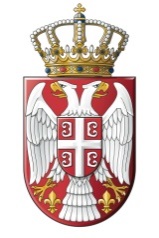 REPUBLIKA SRBIJAMinistarstvo sportaINFORMATOR O RADUBeograd,31. mart 2024. godineSADRŽAJ INFORMATORA O RADU MINISTARSTVA SPORTAInformator o radu Ministarstva sporta je sačinjen u skladu sa članom 39. Zakona o slobodnom pristupu informacijama od javnog značaja („Službeni glasnik RS”, br. 120/04, 54/07, 104/09, 36/10 i 105/21) i Uputstvom za izradu i objavljivanje informatora o radu organa javne vlasti („Službeni glasnik RS”, broj 10/22).1. OSNOVNI PODACI O DRŽAVNOM ORGANU I INFORMATORUNaziv Ministarstvo sportaAdresa sedištaBeograd, Bulevar Mihajla Pupina 2 (Istočno krilo Palata „Srbijaˮ)Matični broj17693719Poreski identifikacioni broj105004944Adresa elektronske pošte određene za prijem elektronskih podnesaka organakabinet@mos.gov.rsPrijem pošte vrši se preko pisarnice Uprave za zajedničke poslove republičkih organa, Bulevar Mihajla Pupina 2 (istočno krilo), Novi Beograd.Radno vreme Ministarstva sporta je od 7.30 do 15.30 časova. Subota i nedelja su neradni dani.Ministarstvo sporta Republike Srbije je dostupno licima sa posebnim potrebama. Ministarstvo koristi prostorije u Palati „Srbija”, Novi Beograd, u kojoj je omogućen pristup osobama sa invaliditetom, odnosno licima koja se otežano kreću, starijim sugrađanima i deci, odnosno postoji lako pristupačan prilazni put, kao i rampa za lakši ulazak u zgradu. Najveći deo Ministarstva je smešten u prizemlju zgrade i na taj način je lako dostupan, dok se jedan deo organizacionih jedinica nalazi na trećem spratu zgrade do kog se može doći liftom.	Lice određeno za unos podataka u Informator je Bojana Mlađenović.Kontakt podaci: bojana.mladjenovic@mos.gov.rs i 011/301-4014Zahtevi za ostvarivanja prava na pristup informacijama od javnog značaja mogu se dostaviti neposredno ili putem poštanske službe na adresu: Palata „Srbija”, istočni ulaz, Bulevar Mihajla Pupina 2, 11070 Novi Beograd ili u elektronskoj formi na e-adresu:kabinet@mos.gov.rs bojana.mladjenovic@mos.gov.rs Lica ovlašćena za postupanje po zahtevima za pristup informacijama od javnog značaja su:Bojana Mlađenović, bojana.mladjenovic@mos.gov.rs 011/301-4014Informator o radu objavljen je prvi put 25. maja 2008. godine, na internet prezentaciji Ministarstva, http://www.mos.gov.rs, kao podlink INFORMATOR O RADU. Informator je ažuriran: 31. marta 2024. godine.Informator o radu dostupan je javnosti u elektronskom obliku na internet adresi Ministarstva sporta Republike Srbije: www.mos.gov.rsŠtampana verzija informatora u vidu brošure, kataloga i slično ne postoji, ali se zainteresovanom licu na zahtev dostavlja poslednja verzija, odštampani tekst informatora uz naknadu nužnih troškova štampanja.Uvid u Informator o radu se može izvršiti na adresi: Bulevar Mihajla Pupina 2 (Istočno krilo), Novi Beograd, kancelarija 8, radnim danom od 7.30 do 15.30 časova.Internet stranica organa javne vlasti: www.mos.gov.rs2. ORGANIZACIONA STRUKTURAČlanom 10. Zakon o izmenama i dopunama Zakona o ministarstvima („Službeni glasnik RS”, broj 116/22), propisno je da danom stupanja na snagu ovog zakona Ministarstvo omladine i sporta nastavlja rad, u skladu sa delokrugom utvrđenim ovim zakonom kao Ministarstvo sporta. Takođe, Odlukom o izboru Vlade („Službeni glasnik RS”, broj 118/22), za člana Vlade, između ostalih, izabran je i Zoran Gajić za ministra sporta. Imajući u vidu napred navedeno, došlo je do promene u nazivu državnog organa, kao i do promene ministra.Delokrug rada Ministarstva sporta utvrđen je Zakonom o ministarstvima („Službeni glasnik RS”, br. 128/20 i 116/22).Pravilnikom o unutrašnjem uređenju i sistematizaciji radnih mesta u Ministarstvu omladine i sporta, Broj: Broj: 110-00-00001/2022-01 od 19. maja 2023. godine, na koji je Vlada dala saglasnost Zaključkom 05 Broj: 110-6105/2023 od 13. jula 2023. godine, utvrđuju se unutrašnje jedinice, njihov delokrug i međusobni odnos; rukovođenje unutrašnjim jedinicama; ovlašćenja i odgovornosti rukovodilaca unutrašnjih jedinica; način saradnje sa drugim organima i organizacijama; broj državnih sekretara i državnih službenika koji rade na položaju i opis njihovih poslova; broj radnih mesta po svakom zvanju (za državne službenike) i svakoj vrsti radnih mesta (za nameštenike); nazivi radnih mesta; opisi poslova radnih mesta i zvanja (za državne službenike), odnosno vrste (za nameštenike) u koja su radna mesta razvrstani; zatim, potreban broj državnih službenika i nameštenika za svako radno mesto i uslovi za zaposlenje na svakom radnom mestu u Ministarstvu i sporta (u daljem tekstu: Ministarstvo). Pravilnik se može preuzeti sa: https://www.mos.gov.rs/storage/2023/12/PRAVILNIK%20O%20SISTEMATIZACIJI_MS_2023.pdfPODACI O ORGANIZACIONOJ STRUKTURI U GRAFIČKOM OBLIKU (ORGANIGRAM)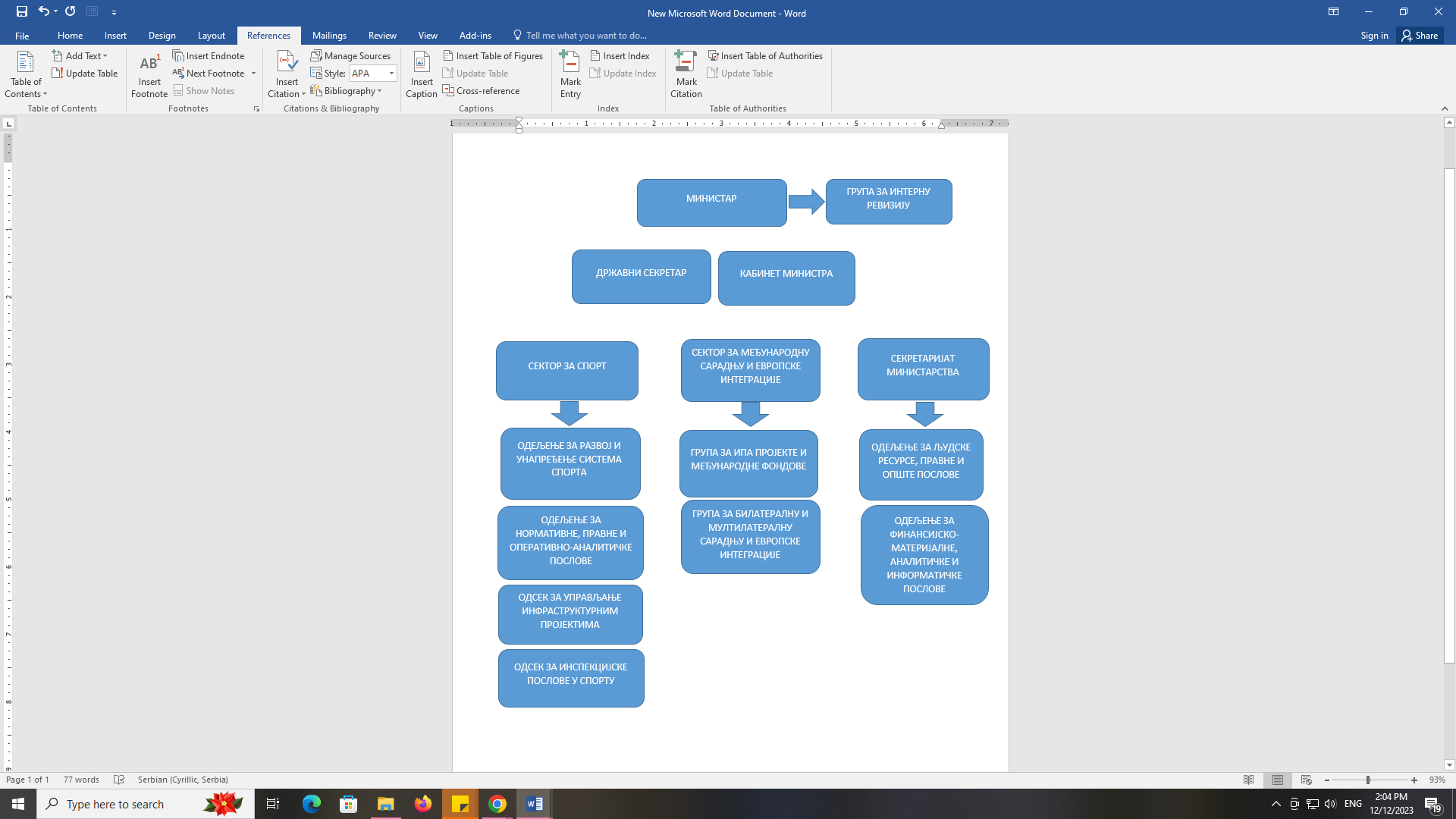 UNUTRAŠNjE UREĐENjE I ORGANIZACIJA MINISTARSTVAZa obavljanje poslova iz delokruga Ministarstva sporta obrazuju se osnovne unutrašnje jedinice:	1. Sektor za sport; 	2. Sektor za međunarodnu saradnju i evropske integracije.	U Ministarstvu se kao posebne unutrašnje jedinice obrazuju:	1. Sekretarijat;	2. Kabinet ministra.	U Ministarstvu se obrazuje kao uža unutrašnja jedinica izvan sektora, Sekretarijata i Kabineta ministra:1. Grupa za internu reviziju. 	U sektorima, Sekretarijatu i Kabinetu ministra obrazuju se uže unutrašnje jedinice. RUKOVOĐENjE UNUTRAŠNjIM JEDINICAMASektorom rukovodi pomoćnik ministra.Za rad sektora i svoj rad pomoćnik ministra odgovara ministru.Sekretarijatom Ministarstva rukovodi sekretar Ministarstva.Za rad Sekretarijata i svoj rad sekretar odgovara ministru.Kabinetom ministra rukovodi šef Kabineta.Za rad Kabineta i svoj rad šef kabineta odgovara ministru.Užim unutrašnjim jedinicama rukovode načelnici odeljenja, šefovi odseka i rukovodioci grupa.Načelnik odeljenja, šef odseka i rukovodilac grupe organizuju, objedinjavaju i usmeravaju rad užih unutrašnjih jedinica i zaposlenih u njima, raspoređuju poslove i daju stručna uputstva za rad i obavljaju najsloženije poslove iz delokruga užih unutrašnjih jedinica.Načelnik odeljenja, šef odseka i rukovodilac grupe za svoj rad i za rad unutrašnje jedinice kojom rukovode odgovaraju pomoćniku ministra i ministru, odnosno sekretaru Ministarstva i ministru ako je jedinica u Sekretarijatu.Zaposleni u Ministarstvu odgovaraju za svoj rad rukovodiocu uže unutrašnje jedinice, pomoćniku ministra i ministru, odnosno sekretaru Ministarstva i ministruSISTEMATIZACIJA RADNIH MESTADržavnih sekretara									      1Državnih službenika na položaju, u trećoj grupi1 sekretar ministarstva i 2 pomoćnika ministra					      3Izvršilačka radna mesta državnih službenika - 5 radnih mesta u zvanju višeg savetnika				                                         5- 10 radnih mesta u zvanju samostalnog savetnika	 			  	    13 - 21 radno mesto u zvanju savetnika					          	                29- 4 radna mesta u zvanju mlađeg savetnika						                  5- 2 radna mesta u zvanju referenta   				                      		      3Izvršilačka radna mesta državnih službenika koji obavljaju poslove inspekcijskog nadzora - 1 radno mesto u zvanju višeg savetnika					                              1- 1 radno mesto u zvanju samostalnog savetnika		             	             	      4- 1 radno mesto u zvanju mlađeg savetnika						 	      1Radna mesta nameštenika						- 1 radno mesto u drugoj vrsti radnih mesta  	          				           	      1- 1 radno mesto u trećoj vrsti radnih mesta 						      2- 3 radna mesta u četvrtoj vrsti radnih mesta						      3Radna mesta u Kabinetu ministra- 1 radno mesto u zvanju višeg savetnika							      1- 1 radno mesto u zvanju savetnika		   					                  1- 1 radno mesto u zvanju mlađeg savetnika    						      1- 1 radno mesto u zvanju saradnik  							                  2									     	      	      	Ukupan broj sistematizovanih radnih mesta u Ministarstvu je 58 sa ukupno 69 državnih službenika i šest nameštenika, od čega je tri državna službenika na položaju, dok je u Kabinetu ministra pet državnih službenika. Pored toga, ovo ministarstvo ima jednog državnog sekretara.Na dan ažuriranja Informatora o radu u Ministarstvu je zaposleno ukupno 60 državnih službenika i nameštenika, od čega: 3 lica na položaju i 48 zaposlenih; na određeno vreme na radnim mestima u Kabinetu ministra – dok traje dužnost funkcionera zaposlena su 4 državna službenika; 1 državni službenik je zaposlen na određeno vreme zbog povećanog obima posla; na mirovanju radnog odnosa je 3 lica. Ministarstvo sporta ima 1 državnog sekretara.Ministarstvo je u proteklom periodu sprovelo sledeće konkurse: U maju 2021. godine Komisija za davanje saglasnosti za novo zapošljavanje i dodatno radno angažovanje kod korisnika javnih sredstava je, na osnovu Zakona o budžetskom sistemu („Službeni glasnik RS”, br. 54/09, 73/10, 101/10, 101/11, 93/12, 62/13, 63/13 – ispravka, 108/13, 142/14, 68/15 – dr. zakon, 103/15, 99/16, 113/17, 95/18, 31/19, 72/19 i 149/20), Uredbe o postupku za pribavljanje saglasnosti za novo zapošljavanje i dodatno radno angažovanje kod korisnika javnih sredstava („Službeni glasnik RS”, broj 159/20) i Odluke o obrazovanju Komisije za davanje saglasnosti za novo zapošljavanje i dodatno radno angažovanje kod korisnika javnih sredstava („Službeni glasnik RS”, br. 113/13, 23/17, 25/18 i 9/21), je donela Zaključak 51 Broj: 112-5030/2021 kojim je dala saglasnost za prijem u radni odnos na neodređeno vreme u Ministarstvu omladine i sporta ukupno 23 lica, odnosno za popunjavanje ukupno 20 slobodnih odnosno upražnjenih radnih mesta. Rešenjem ministra Broj: 111-00-00001/2022-02 od 3. marta 2022. godine, na osnovu navedenog zaključka Komisije za davanje saglasnosti za novo zapošljavanje i dodatno radno angažovanje kod korisnika javnih sredstava, pokrenut je postupak popunjavanja 11 izvršilačkih radnih mesta sa 12 izvršilaca u Ministarstvu omladine i sporta predviđenih Pravilnikom o unutrašnjem uređenju i sistematizaciji radnih mesta u Ministarstvu omladine i sporta, Broj: 110-00-00010/2021-02 od 9. marta 2021. godine, na koji je Vlada dala saglasnost Zaključkom 05 Broj: 110-2836/2021 od 1. aprila 2021. godine i to: radno mesto za podršku normativnim i pravnim poslovima, u zvanju mlađi savetnik, u Odeljenju za strateške, normativne, pravne i operativno – analitičke poslove, u Sektoru za omladinu; radno mesto za praćenje programa u oblasti omladine, u zvanju mlađi savetnik, u Odseku za saradnju sa udruženjima i kancelarijama za mlade, u Sektoru za omladinu; radno mesto za normativne poslove, u zvanju savetnik, u Odseku za normativne, pravne i operativno – analitičke poslove u sportu, u Sektoru za sport; Radno mesto za inspekcijske poslove u sportu – inspektor, u zvanju samostalni savetnik, u Odseku za inspekcijske poslove u sportu, u Sektoru za sport; radno mesto za koordinaciju operativnih procesa izgradnje i održavanje sportske infrastrukture, u zvanju savetnik, u Odeljenju za upravljanje infrastrukturnim projektima, u Sektoru za sport; radno mesto za pravne poslove i pripremu ugovora, u zvanju savetnik, u Odeljenju za upravljanje infrastrukturnim projektima, u Sektoru za sport; radno mesto za poslove finansijskog upravljanja i kontrole, u zvanju savetnik, u Odeljenju za finansijsko – materijalne, analitičke i informatičke poslove, u Sekretarijatu Ministarstva; radno mesto za knjigovodstveno – finansijske poslove, u zvanju saradnik, u Odeljenju za finansijsko – materijalne, analitičke i informatičke poslove, u Sekretarijatu Ministarstva;  radno mesto knjigovođe, u zvanju referent, u Odeljenju za finansijsko – materijalne, analitičke i informatičke poslove, u Sekretarijatu Ministarstva; radno mesto rukovodilac Grupe za internu reviziju, u zvanju viši savetnik, u Grupi za internu reviziju i radno mesto internog revizora, u zvanju savetnik, u Grupi za internu reviziju, pod rednim brojem. Javni konkurs za popunjavanje napred navedenih izvršilačkih radnih mesta objavljen je 25. maja 2022. godine u listu „Poslovi” i na sajtovima Ministarstva omladine i sporta, Službe za upravljanje kadrovima i E – uprave. Četiri izvršilačka radna mesta ostalo je nepopunjeno, pa su na osnovu ovoga doneta Rešenja o neuspehu javnog konkursa Broj: 111-00-1/2022-02/16 od 5. jula 2022. godine; Broj: 111-00-1/2022-02/25 od 1. avgusta 2022. godine; Broj: 111-00-1/2022-02/26 od 1. avgusta 2022. godine i Broj: 111-00-1/2022-02/9 od 29. juna 2022. godine. Takođe, doneta su Rešenja o prijemu u radni odnos za 5 izvršilačka radnih mesta Broj: 111-00-4/2022-02/1 od 3. avgusta 2022. godine, Rešenje Broj: 111-00-29/2022-02/1 od 3. avgusta 2022. godine, Rešenje Broj: 111-00-19/2022-02/1 od 12. avgusta 2022. godine, Rešenje Broj: 111-00-34/2022-02/1 od 12. avgusta i Rešenje Broj: 111-00-5/2022-02/1 od 12. avgusta 2022. godine. Doneta su Rešenja o neuspehu javnog konkursa Broj: 111-00-18/2022-02/1 od 7. oktobra 2022. godine i Rešenje Broj: 111-00-31/2022-02/2 od 21. oktobra. 2022. godine, kao i Rešenje o prijemu u radni odnos Broj: 111-00-9/2022-02/1 od 30. septembra 2022. godine.U periodu od 1. januara 2023. godine do 31. decembra 2023. godine u Ministarstvu sporta prestao je radni odnos sa ukupno tri lica, i to: sa jednim licem po sili zakona zbog proteka dva meseca od kako je državni službenik postao neraspoređen, sa jednim licem usled preuzimanja u Ministarstvo turizma i omladine nakon sprovedenog internog konkursa za popunjavanje upražnjenih radnih mesta i sa jednim licem zaposlenim na određeno vreme radi zamene odsutnog državnog službenika,  usled sporazumnog raskida radnog odnosa.U periodu od 1. januara 2024. godine do 29. marta 2024. godine, radni odnos u Ministarstvu sporta prestao je jednom licu i to usled preuzimanja u drugi državni organ, odnosno u Republičku komisiju za zaštitu prava u postupcima javnih nabavki.U navedenom periodu nisu sprovođeni interni i javni konkursi za popunjavanje upražnjenih izvršilačkih radnih mesta u Ministarstvu sporta. Na osnovu člana 8. Uredbe o postupku za pribavljanje saglasnosti za novo zapošljavanje i dodatno radno angažovanje kod korisnika javnih sredstava Ministarstvo sporta čini dostupnim sledeće podatke: *bez državnog/nih sekretaraZBIRNA TABELA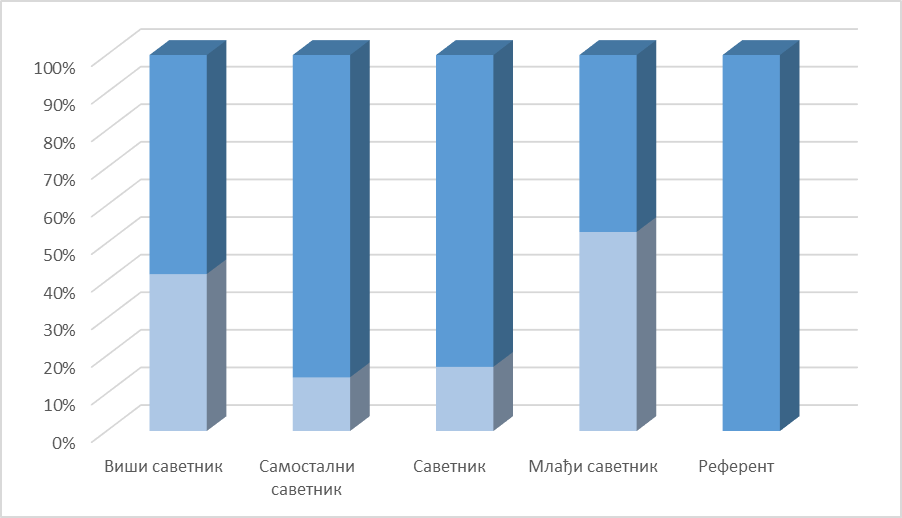 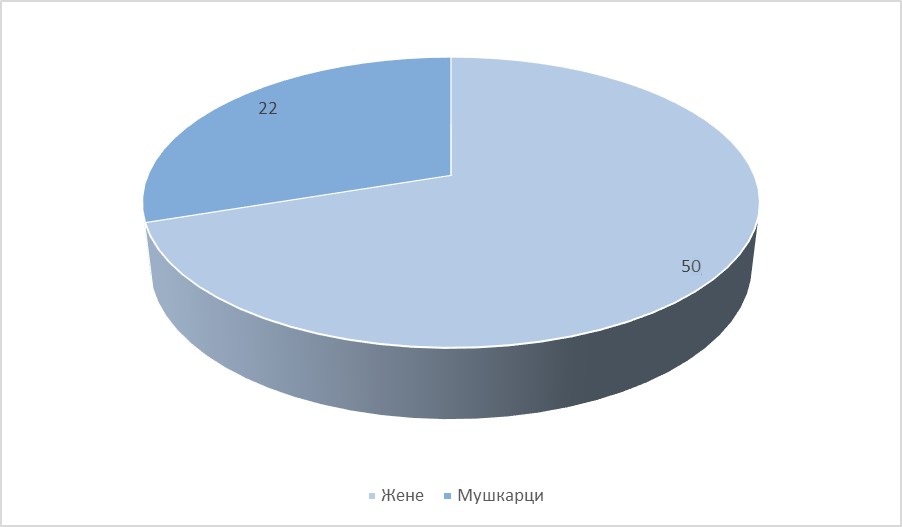 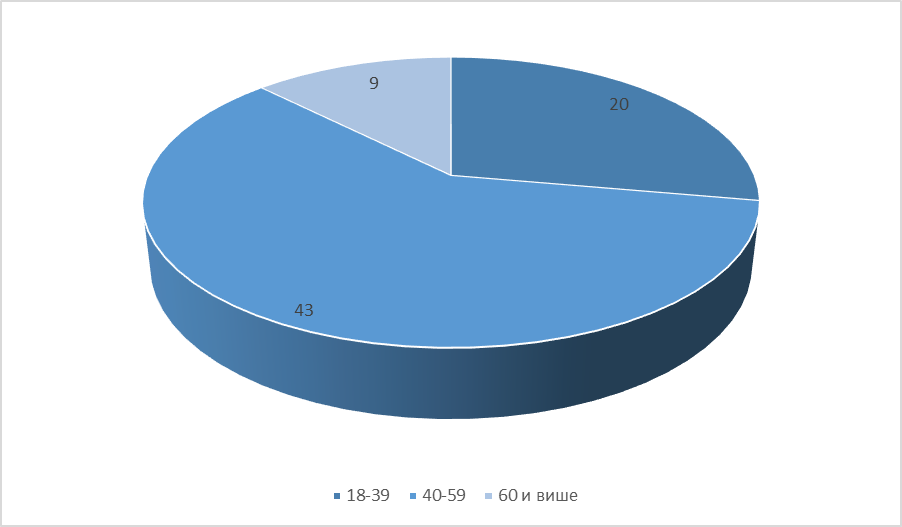 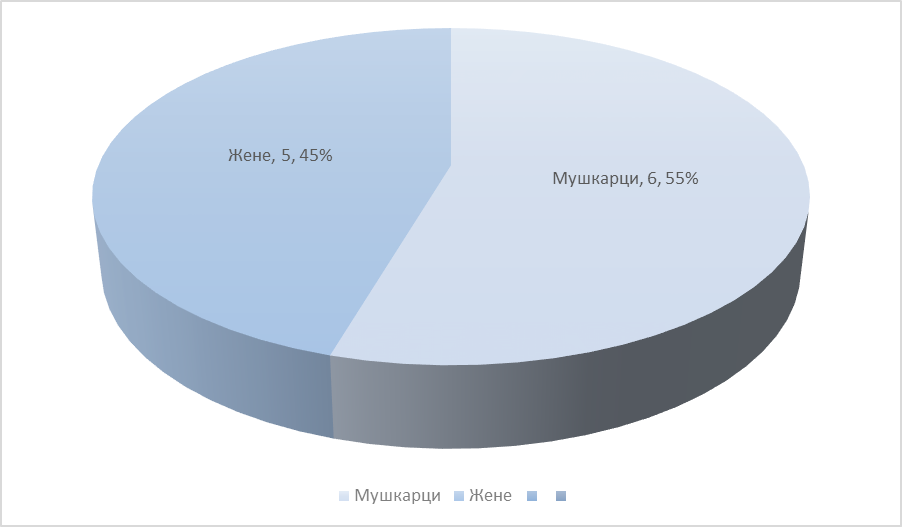 Ministarstvo u vršenju svojih nadležnosti neposredno sarađuje sa drugim ministarstvima, organima i organizacijama, kao i sa drugim državnim organima kada to zahteva priroda poslova Ministarstva, međusobno dostavljaju podatke i obaveštenja za rad, obrazuju zajednička stručna tela i ostvaruju druge oblike zajedničkog rada i saradnje.Zaposleni u svim unutrašnjim jedinicama Ministarstva dužni su da neposredno sarađuju u izvršavanju poslova i zadataka koji su u delokrugu Ministarstva.3. IMENA, PODACI ZA KONTAKT  I OPIS FUNKCIJA RUKOVODILACA ORGANIZACIONIH JEDINICASEKTOR ZA SPORT	U Sektoru za sport obavljaju se poslovi koji se odnose na: sistem, razvoj i unapređenje sporta i fizičke kulture u Republici Srbiji; sprovođenje nacionalne politike u oblasti sporta i Nacionlne strategije razvoja sporta; upravni i stručni nadzor u oblasti sporta; realizaciju i praćenje sprovođenja akcionih planova i programa koji doprinose razvoju sporta u Republici Srbiji; stvaranje uslova za veću dostupnost sporta svim građanima; izradu nacrta zakona, podzakonskih akata i drugih akata koji se odnose na delokrug Sektora za sport; učešće u pripremi međunarodnih sporazuma u oblasti sporta i sprovođenje bilateralnih i multilateralnih programa i sporazuma o saradnji u oblasti sporta, analizu usklađenosti propisa iz oblasti sporta sa propisima EU, usklađivanje propisa iz delokruga Sektora sa standardima Saveta Evrope i preuzetim obavezama iz pristupanja u članstvo Saveta Evrope; novčane nagrade, stipendije i nacionalna priznanja i operativno – analitičke poslove u sportu; vođenje Jedinstvene evidencije udruženja, organizacija i preduzetnika u oblasti sporta i drugih evidencija u oblasti sporta; pripremu i izradu akata u postupcima po žalbama na odluke registratora u skladu sa zakonom kojim se uređuje postupak registracije u Agenciji za privredne registre Republike Srbije u drugostepenom postupku; inspekcijski nadzor u skladu sa Zakonom o sportu i propisima donetim na osnovu tog zakona; pripremu i izradu akata u postupcima po žalbama na izveštaje o izvršenom stručnom nadzoru u drugostepenom postupku; pripremu i izradu akata u postupcima po žalbama na rešenja sportskog inspektora u drugostepenom postupku; pripremu i izradu akata u sudskim i drugim postupcima pred nadležnim organima i institucijama iz delokruga sektora; pripremu, izradu i realizaciju projekata u oblasti izgradnje sportskih objekata i infrastrukture od značaja za Republiku Srbiju; davanje predloga za izradu Plana javnih nabavki iz delokruga Sektora i druge poslove iz delokruga Sektora.U Sektoru za sport obrazuju se uže unutrašnje jedinice:Odeljenje za razvoj i unapređenje sistema sportaOdeljenje za normativne, pravne i operativno – analitičke poslove u                         sportuOdsek za inspekcijske poslove u sportuOdsek za upravljanje infrastrukturnim projektima	U Odeljenju za razvoj i unapređenje sistema sporta obavljaju se poslovi koji se odnose na: praćenje i unapređenje stanja u oblasti sporta; razvoj sistema sporta; razvoj i unapređenje školskog, univerzitetskog sporta i fizičkog vaspitanja dece predškolskog uzrasta; pripremu i sprovođenje Nacionalne strategije razvoja sporta i drugih mera kojima se učestvuje u oblikovanju politike Vlade u oblasti sporta; pripremu i realizaciju akcionog plana za sprovođenje Nacionalne strategije razvoja sporta; praćenje, unapređenje i kontrolisanje godišnjih programa nadležnih nacionalnih sportskih saveza; realizaciju programa takmičenja u Republici Srbiji; realizaciju programa sportskih kampova; odobravanje, finansiranje, praćenje i kontrolisanje realizacije programa organizacija u oblasti sporta; analizu realizacije programa i postizanje planiranih efekata i statistike u oblasti olimpijskog sporta; vođenje evidencija, pripremu analiza, informacija i izveštaja; stvaranje uslova za veću dostupnost sporta svim građanima; praćenje, razvoj i unapređenje sporta osoba sa invaliditetom; praćenje, razvoj i unapređenje sportske rekreacije i sporta za sve; praćenje i izveštavanje u vezi borbe protiv negativnih pojava u oblasti sporta (nasilje i nedolično ponašanje, doping, nameštanje utakmica, i druge negativne pojave u sportu); promociju amaterskog sporta i sportske rekreacije; saradnju sa drugim državnim organima i lokalnom zajednicom u oblasti amaterskog sporta i sportske rekreacije; pripremu odgovora na poslanička pitanja i pitanja po zahtevima za pristup informacijama od javnog značaja; obradu predmeta po predstavkama i pritužbama fizičkih i pravnih lica; davanje predloga za izradu Plana javnih nabavki iz delokruga Odeljenja; učešće u procesima koji su u vezi sa stručnim usavršavanjem državnih službenika u Odeljenju, kao i drugi poslovi iz delokruga Odeljenja. 	U Odeljenju za normativne, pravne i operativno – analitičke poslove u sportu obavljaju se poslovi koji se odnose na: izradu nacrta zakona, podzakonskih akata i drugih akata koji se odnose na oblast sporta; pripremu analize efekata primene tih propisa; pripremu mišljenja o primeni zakona i drugih akata iz oblasti sporta; pripremu mišljenja o predlozima i nacrtima akata koje pripremaju druga ministarstva, a koja se odnose na oblast sporta; pružanje stručne podrške u pripremi planskih dokumenata iz delokruga Ministarstva; prikupljanje podataka neophodnih za praćenje i ostvarivanje ciljeva utvrđenih planskim dokumentima iz delokruga Ministarstva kroz pokazatelje učinka i analizu prikupljenih podataka; praćenje sprovođenja i izveštavanja o sprovođenju planskih dokumenata iz delokruga Ministarstva; pružanje stručne podrške razvoju finansijskog upravljanja i kontrole; pripremu i izradu akata u postupcima po žalbama na izveštaje o izvršenom stručnom nadzoru u drugostepenom postupku; pripremu i izradu akata u postupcima po žalbama na rešenja sportskog inspektora u drugostepenom postupku; pripremu i izradu akata u sudskim i drugim postupcima pred nadležnim organima i institucijama iz delokruga sektora; obezbeđivanje javne dostupnosti podataka iz Jedinstvene evidencije udruženja, organizacija i preduzetnika u oblasti sporta – preko interneta; pripremu i izradu akata u postupcima po žalbama na odluke registratora u skladu sa zakonom kojim se uređuje postupak registracije u Agenciji za privredne registre Republike Srbije u drugostepenom postupku; učešće u pripremi međunarodnih sporazuma u oblasti sporta i sprovođenja bilateralnih i multilateralnih programa i sporazuma o saradnji u oblasti sporta, analizu usklađenosti propisa iz oblasti sporta sa propisima EU, usklađivanju propisa iz delokruga Sektora sa standardima Saveta Evrope i preuzetim obavezama iz pristupanja u članstvo Saveta Evrope; praćenje i analizu uporednog prava EU od značaja za izradu propisa iz oblasti sporta, presuda međunarodnih sudova i arbitraža u kojima je jedna od strana Republika Srbija u sporovima iz oblasti sporta, pripremu izveštaja, inicijativa i predloga akata, kao i učešće u njihovoj realizaciji; novčane nagrade, stipendije i nacionalna priznanja i operativno – analitičke poslove u sportu; praćenje stanja i izradu analiza, izveštaja, informacija i obaveštenja u oblasti sporta; obradu predmeta po predstavkama i pritužbama građana iz delokruga Sektora; postupanja po zahtevima za pristup informacijama od javnog značaja iz delokruga Sektora; pripremu odgovora na poslanička pitanja; pripremu odgovora po zahtevima Zaštitnika građana; davanje predloga za izradu Plana javnih nabavki iz delokruga Odeljenja, učešće u procesima koji su u vezi sa stručnim usavršavanjem državnih službenika u Odeljenju, kao i drugi poslovi iz delokruga Odeljenja.U Odseku za upravljanje infrastrukturnim projektima obavljaju se poslovi koji se odnose na: pripremu, izradu i realizaciju projekata u oblasti izgradnje sportskih objekata i infrastrukture od značaja za Republiku Srbiju; saradnju i koordinaciju sa jedinicama lokalne samouprave koje su uključene u projekte; saradnju sa drugim državnim organima i institucijama; pripremu programa i planova za realizaciju strateških dokumenata za projekte, izradu izveštaja, analiza i obaveštenja koji se odnose na pripremu, izradu i realizaciju projekata u oblasti izgradnje, opremanja i održavanja sportskih objekata od značaja za razvoj sporta u Republici Srbiji; koordinaciju procesa izgradnje i održavanja sportskih objekata i infrastrukture; koordinaciju i organizaciju rada i saradnju sa komisijama za sprovođenje postupaka javnih nabavki iz oblasti sportske infrastrukture; davanje predloga za izradu Plana javnih nabavki iz delokruga Odseka; učešće u pripremi i realizaciji Nacionalne strategije razvoja sporta u delu sportske infrastrukture; obradu predmeta po predstavkama i pritužbama građana iz delokruga Odseka; postupanja po zahtevima za pristup informacijama od javnog značaja; pripremu priloga za odgovore na poslanička pitanja; pripremu odgovora po zahtevima Zaštitnika građana; izradu nacrta zakona, podzakonskih akata i drugih akata koji se odnose na delokrug Odseka; učešće u procesima koji su u vezi sa stručnim usavršavanjem državnih službenika u Odseku, kao i druge poslove iz delokruga Odseka.U Odseku za inspekcijske poslove u sportu obavljaju se poslovi koji se odnose na: inspekcijski nadzor u skladu sa zakonom kojim se uređuje sport i propisima donetim na osnovu tog zakona; utvrđivanje ispunjenosti uslova organizacija u oblasti sporta za obavljanje sportskih aktivnosti i delatnosti i utvrđivanje ispunjenosti uslova za vršenje poslova stručnog osposobljavanja za sportska zanimanja, odnosno zvanja; praćenje stanja u oblasti inspekcijskog nadzora koja je u delokrugu inspekcije; procenu rizika; planiranje inspekcijskog nadzora; usklađivanje inspekcijskog nadzora; pripremu, izmenu i dopunu kontrolnih listi i njihovog objavljivanja na internet stranici inspekcije; preventivno delovanje; nadzor nad neregistrovanim subjektima; vođenje evidencije o inspekcijskom nadzoru; izradu i dostavljanje Koordinacionoj komisiji godišnjeg izveštaja o radu i njegovog objavljivanja na veb prezentaciji inspekcije; praćenje stanja i izradu analiza, informacija i obaveštenja iz delokruga Odseka; davanje predloga za izradu Plana javnih nabavki iz delokruga Odseka; postupanja po zahtevima za pristup informacijama od javnog značaja; pripremu priloga za odgovore na poslanička pitanja; pripremu odgovora po zahtevima Zaštitnika građana; učešće u izradi nacrta zakona, podzakonskih akata, mišljenja i drugih akata koji se odnose na delokrug Odseka; učešće u procesima koji su u vezi sa stručnim usavršavanjem državnih službenika u Odseku, kao i drugi poslovi iz delokruga Odseka.SEKTOR ZA MEĐUNARODNU SARADNjU I EVROPSKE INTEGRACIJEU Sektoru za međunarodnu saradnju i evropske integracije obavljaju se poslovi koji se odnose na: koordinaciju ostvarivanja međunarodne saradnje u oblasti sporta; pripremu, praćenje i sprovođenje međunarodnih sporazuma i konvencija, međunarodnih bilateralnih i multilateralnih programa saradnje u oblasti sporta; procese koji se odnose na evropske integracije Republike Srbije iz delokruga Ministarstva; poslove harmonizacije domaćih propisa u oblasti sporta sa pravnim tekovinama EU; praćenje pravnih tekovina EU iz delokruga Ministarstva; pružanje podrške sportskim organizacijama u aktivnostima na međunarodnom nivou, naročito u procesima povezanim sa IPA projektima i drugim međunarodnim fondovima; pripremu učešća predstavnika Ministarstva na međunarodnim skupovima; analiziranje efekata i potencijalne mogućnosti Ministarstva za međunarodnu saradnju u oblasti sporta; pripremu nacrta memoranduma sa osnovom, radi zaključivanja međunarodnih sporazuma; učešće u pripremi strateških i programskih dokumenata za finansiranje iz međunarodne donatorske pomoći i planiranje, pripremu, sprovođenje i praćenje sprovođenja projekata koji se finansiraju iz međunarodne razvojne pomoći u skladu sa procedurama; usklađivanje i nadgledanje aktivnosti drugih subjekata, učesnika u projektima, tokom planiranja, pripreme, sprovođenja i praćenja sprovođenja projekata finansiranih iz međunarodne donatorske pomoći; koordinaciju aktivnosti neophodnih za obezbeđivanje potrebnog nacionalnog sufinansiranja programa i projekata finansiranih iz međunarodne donatorske pomoći; sprovođenje mera za uspostavljanje, funkcionisanje i održivost indirektnog sistema upravljanja fondovima EU, u skladu sa relevantnim procedurama; pripremu izveštaja o poslovima pripreme, sprovođenja i praćenja sprovođenja projekata finansiranih iz međunarodne donatorske pomoći; izradu planova, programa i izveštaja o radu s ciljem informisanja zainteresovane javnosti, vidljivosti i transparentnosti rada Ministarstva iz delokruga Sektora; praćenje rada međunarodnih organizacija, agencija i tela u oblastima koje se tiču nadležnosti Ministarstva radi ostvarivanja poslova iz delokruga Sektora; saradnju sa drugim unutrašnjim jedinica Ministarstva po pitanjima iz delokruga Sektora; učešće u pripremi mišljenja na nacrte zakona i drugih propisa koje pripremaju druga ministarstva, posebne organizacije i drugi organi i organizacije, odnosno propisa koje donose imaoci javnih ovlašćenja u skladu sa zakonom; učešće u procesima koji su u vezi sa stručnim usavršavanjem državnih službenika u Sektoru; davanje predloga za izradu Plana javnih nabavki iz delokruga Sektora, kao i drugi poslovi iz delokruga Sektora. 	U Sektoru za međunarodnu saradnju i evropske integracije obrazuju se uže unutrašnje jedinice:Grupa za IPA projekte i međunarodne fondoveGrupa za bilateralnu i multilateralnu saradnju i evropske integracije	U Grupi za IPA projekte i međunarodne fondove obavljaju se poslovi koji se odnose na: planiranje i pripremu projekata koji se finansiraju iz pretpristupnih fondova EU i drugih međunarodnih fondova u oblasti sporta; pripremu pratećih programskih dokumenata u odgovarajućem formatu; obavljanje neophodnih aktivnosti kako bi sredstva za nacionalno sufinansiranje projekata bila na vreme planirana i obezbeđena; učestvovanje u oceni prioriteta, izradi i usklađivanju priloga za strateška dokumenta Ministarstva; ispunjavanje zahteva u vezi sa vidljivošću projekata finansiranih iz sredstava EU i druge međunarodne razvojne pomoći; obezbeđivanje učešća u odgovarajućim sektorskim grupama za pripremu i relevantnim odborima za praćenje projekata; pripremu izveštaja o sprovođenju projekata finansiranih iz fondova EU; sprovođenje pravila i principa neophodnih za uspostavljanje i održivost decentralizovanog sistema upravljanja sredstvima EU i drugih međunarodnih fondova; davanje predloga za izradu Plana javnih nabavki iz delokruga Grupe; pripremu i ažuriranje Plana javnih nabavki u vezi IPA projekata, pripremu tehničke dokumentacije za sprovođenje postupka javnih nabavki i učestvovanje u postupku javnih nabavki u vezi sa IPA projektima, praćenje sprovođenja ugovora, postupanje po nalazima nacionalnih revizora, revizora Evropske komisije, kao i eksternih ocenjivača, sprovođenje korektivnih mera i izveštavanje službenika za odobravanje programa i Nacionalnog službenika za odobravanje o sprovedenim merama u vezi javnih nabavki iz IPA projekata; učešće u pripremi stručnih osnova za izradu nacrta zakona, predloga podzakonskih akata i usklađivanje propisa sa propisima Evropske unije; učešće u izradi propisa iz ove oblasti, kao i analizi efekata primene tih propisa; učešće u pripremi mišljenja o nacrtima zakona, podzakonskih akata, strateških, planskih i drugih dokumenata koje dostavljaju na mišljenje drugi ovlašćeni predlagači; učešće u procesima koji su u vezi sa stručnim usavršavanjem državnih službenika u Sektoru; davanje predloga za izradu Plana javnih nabavki iz delokruga Sektora, kao i drugi poslovi iz delokruga Grupe.	U Grupi za bilateralnu i multilateralnu saradnju obavljaju se poslovi koji se odnose na: pripremu i potpisivanje posebnih međunarodnih sporazuma u oblasti sporta; praćenje realizacije zaključenih sporazuma iz oblasti sporta; koordinaciju aktivnosti saradnje sportskih organizacija sa drugim državama i njihovo učešće u EU programima i inicijativama; sačinjavanje informacija, analiza i izveštaja iz oblasti međunarodne bilateralne saradnje u oblasti sporta; pripremu učešća predstavnika Ministarstva na međunarodnim skupovima; pripremu platformi za razgovore i službena putovanja predstavnika Ministarstva; pripremu poziva, kao i odgovora u vezi sa pozivima za učešće na međunarodnim događajima; poslove harmonizacije domaćih propisa u oblasti sporta sa pravnim tekovinama EU; praćenje pravnih tekovina EU iz delokruga Ministarstva; pripremu i davanje mišljenja o usaglašenosti domaćih propisa sa pravom EU u oblasti sporta; studijsko – analitičke i normativne poslove i analiziranje usklađenosti propisa u oblasti sporta sa propisima EU; koordinaciju aktivnosti saradnje sportskih organizacija sa međunarodnim sportskim organizacijama i drugim međunarodnim subjektima; sačinjavanje informacija, analiza i izveštaja iz oblasti multilateralne saradnje u oblasti sporta; saradnju sa telima i strukturama za sport na međunarodnom nivou; praćenje i sprovođenje međunarodnih konvencija iz oblasti sporta; pripremu učešća predstavnika Ministarstva na međunarodnim multilateralnim i regionalnim skupovima; pripremu stručnih i drugih materijala za učešće predstavnika Ministarstva na multilaterealnim i regionalnim skupovima i sastancima; davanje mišljenja o propisima i aktima koje pripremaju drugi organi i organizacije; saradnju sa drugim unutrašnjim jedinicama Ministarstva po pitanjima iz delokruga Grupe; učešće u pripremi stručnih osnova za izradu nacrta zakona, predloga podzakonskih akata i usklađivanje propisa sa propisima Evropske unije; učešće u izradi propisa iz ove oblasti, kao i analizi efekata primene tih propisa; učešće u pripremi mišljenja o nacrtima zakona, podzakonskih akata, strateških, planskih i drugih dokumenata koje dostavljaju na mišljenje drugi ovlašćeni predlagači; učešće u procesima koji su u vezi sa stručnim usavršavanjem državnih službenika u Grupi; davanje predloga za izradu Plana javnih nabavki iz delokruga Grupe, kao i drugi poslovi iz delokruga Grupe.SEKRETARIJAT MINISTARSTVA	 U Sekretarijatu Ministarstva obavljaju se poslovi koji se odnose na kadrovska, finansijska i informatička pitanja; poslovi javnih nabavki; usklađivanje rada unutrašnjih jedinica Ministarstva i saradnju s drugim organima, kao i učešće u procesima koji su u vezi sa stručnim usavršavanjem državnih službenika u Sekretarijatu Ministarstva. 	U Sekretarijatu se obrazuju uže unutrašnje jedinice:Odeljenje za ljudske resurse, pravne i opšte posloveOdeljenje za finansijsko – materijalne, analitičke i informatičke poslove	U Odeljenju za ljudske resurse, pravne i opšte poslove obavljaju se poslovi koji se odnose na: pripremu akata koji se odnose na organizaciju i rad Ministarstva; pripremu internih opštih i pojedinačnih akata iz delokruga Sekretarijata; praćenje i primenu zakona i drugih propisa iz delokruga Odeljenja; praćenje stanja, predlaganje mera i realizaciju aktivnosti u oblasti unapređenja i planiranja kadrova; poslove koordinacije i praćenja aktivnosti u vezi sa programima u oblasti razvoja kadrova; izradu opštih i pojedinačnih akata koji se odnose na ostvarivanje prava, obaveza i odgovornosti državnih službenika i nameštenika iz oblasti radnih odnosa; vrednovanje radne uspešnosti državnih službenika i napredovanje državnih službenika; pripremu akata o pravima, obavezama i odgovornostima državnih službenika i nameštenika; stručno usavršavanje državnih službenika; stručne i administrativne poslove u disciplinskom postupku; pružanje stručne pomoći državnim službenicima i nameštenicima u vezi sa ostvarivanjem prava iz radnog odnosa; pripremu izjašnjenja na tužbe, žalbe i druge podneske nadležnim organima u sporovima iz radnih i imovinsko – pravnih odnosa; vođenje kadrovske evidencije Ministarstva za potrebe Centralne kadrovske evidencije; pripremu nacrta Kadrovskog plana; statističko – evidencione, kancelarijske i operativno – stručne poslove kojima se obezbeđuje efikasan i usklađen rad svih unutrašnjih jedinica; organizaciju, usklađivanje rada i koordinaciju svih aktivnosti unutrašnjih jedinica Ministarstva na praćenju i primeni propisa iz delokruga Ministarstva i saradnju sa drugim organima i organizacijama; objedinjavanje mišljenja na nacrte zakona i drugih akata čiji su predlagači drugi organi državne uprave; saradnju sa drugim državnim organima, kao i sa drugim unutrašnjim jedinicama Ministarstva u vezi sa poslovima koji su međusobno povezani; izradu Plana javnih nabavki za Ministarstvo i sve poslove u vezi sa javnim nabavkama; izradu i ažuriranje Informatora o radu Ministarstva i staranje o dostupnosti informacija od javnog značaja i o zaštiti podataka o ličnosti; saradnju sa Državnim pravobranilaštvom, organima državne uprave, službama Vlade, službama Poverenika za informacije od javnog značaja i zaštitu podataka o ličnosti i Zaštitnika građana, kao i Agencijom za sprečavanje korupcije i drugim nezavisnim telima i organima državne uprave; poslove u vezi sa izradom, praćenjem i ažuriranjem Plana integriteta Ministarstva; poslove vezane za bezbednost i zaštitu na radu; pripremu Plana rada i Izveštaja o radu Ministarstva koji se dostavljaju Vladi, a u saradnji sa svim unutrašnjim jedinicama; stručne i administrativne poslove za konkursnu komisiju Ministarstva, kao i drugi poslovi iz delokruga Odeljenja.U Odeljenju za finansijsko – materijalne, analitičke i informatičke poslove obavljaju se poslovi koji se odnose na: planiranje i namensko trošenje sredstava opredeljenih za rad Ministarstva; izradu Predloga finansijskog plana; kontrolu finansijskih i računovodstvenih podataka; izradu predloga za utvrđivanje Prioritetnih oblasti finansiranja organa za budžetsku i naredne dve fiskalne godine; knjigovodstvene poslove; izradu, praćenje i realizaciju Plana javnih nabavki za Ministarstvo; učešće, praćenje i realizaciju nabavki sa finansijskog aspekta; predlaganje i praćenje izvršenja budžeta u okviru razdela Ministarstva i koordinaciju izrade godišnjih i periodičnih izveštaja o izvršenju budžeta; organizaciju i praćenje izvršenja finansijskih obaveza Ministarstva u realizaciji ugovora i drugih zakonskih obaveza; koordinaciju izrade informacija, izveštaja i analiza iz oblasti finansijsko – materijalnog poslovanja Ministarstva; učestvovanje u izradi obrazloženja na nacrte zakona ili drugih propisa i akata iz nadležnosti Ministarstva u delu procene finansijskih efekata; informatičke poslove i rukovanje opremom Ministarstva; praćenje i kontrolisanje zakonitosti i namenske upotrebe sredstava opredeljenih Ministarstvu; kontrolisanje usaglašenosti knjigovodstvenog stanja glavne knjige Trezora sa pomoćnim evidencijama Ministarstva i praćenje i kontrolisanje realizacije budžeta u skladu sa odobrenim aproprijacijama i mesečnim kvotama; kontrolisanje zakonitosti, računovodstvene ispravnosti i verodostojnosti finansijske dokumentacije; kontrolisanje i praćenje namenskog korišćenja budžetskih sredstava od strane indirektnih korisnika; sačinjavanje godišnjih i periodičnih izveštaja o izvršenju budžeta; sačinjavanje informacija, izveštaja i analiza iz oblasti materijalno – finansijskog poslovanja Ministarstva i ostalih korisnika; obavljanje poslova u delu organizovanja prijema, obrade i realizacije naloga za plaćanje; organizovanje i vršenje popisa osnovnih sredstava; pripremu Predloga finansijskog plana i konsolidaciju predloga finansijskih planova indirektnih korisnika; planiranje i raspoređivanje kvota po aproprijacijama i programima, projektima i korisnicima sredstava i unošenja kvota u aplikaciju u Trezoru; organizovanje, koordiniciju i obavljanje poslova finansijskog upravljanja i kontrole; učešće u procesima koji su u vezi sa stručnim usavršavanjem državnih službenika u Odeljenju; kao i drugi poslovi iz delokruga Odeljenja.KABINET MINISTRAU Kabinetu ministra obavljaju se poslovi koji se odnose na: savetodavne i protokolarne poslove, poslove za odnose sa javnošću i administrativno – tehničke poslove koji su značajni za rad ministra. GRUPA ZA INTERNU REVIZIJUU Grupi za internu reviziju obavljaju se poslovi koji se odnose na: strateško i operativno planiranje; organizovanje i izvršenje zadataka interne revizije i izveštavanje o rezultatima interne revizije svih organizacionih delova Ministarstva, svih programa, aktivnosti i procesa u nadležnosti Ministarstva, uključujući i korisnike sredstava Evropske unije, tako što vrši proveru primene zakona i poštovanje pravila interne kontrole; ocenu sistema internih kontrola u pogledu adekvatnosti, uspešnosti i potpunosti sa ciljem smanjenja rizika u poslovanju na najmanju moguću meru; reviziju načina rada koja predstavlja ocenu poslovanja i procesa uključujući i nefinansijske operacije, u cilju ocene ekonomničnosti, efikasnosti i uspešnosti; reviziju korišćenja budžetskih sredstava, sredstava EU i drugih međunarodnih organizacija; ostvarivanje sigurnosti u pogledu funkcionisanja sistema interne revizije; poslove revizije korišćenja sredstava Evropske unije i drugih međunarodnih organizacija, primenjujući propise Republike Srbije, standarde interne revizije, kodeks strukovne etike internih revizora i najbolju strukovnu praksu; saradnju sa Centralnom jedinicom za harmonizaciju ministarstva nadležnog za poslove finansija i Državnom revizorskom institucijom; učešće u procesima koji su u vezi sa stručnim usavršavanjem državnih službenika u Grupi, kao i druge poslove iz delokruga Grupe.Funkcije rukovodilaca Ministarstva kao organa državne uprave utvrđene su čl. 23 – 27. Zakona o državnoj upravi („Službeni glasnik RS”, br. 79/05, 101/07, 95/10, 99/14, 30/18 – dr. zakon i 47/18). U skladu sa članom 23. Zakona o državnoj upravi Ministarstvom rukovodi ministar: Ministar predstavlja ministarstvo, donosi propise i rešenja u upravnim i drugim pojedinačnim stvarima i odlučuje o drugim pitanjima iz delokruga ministarstva;Ministar je odgovoran Vladi i Narodnoj skupštini za rad ministarstva i stanje u svim oblastima iz delokruga ministarstva.U skladu sa članom 24. Zakona o državnoj upravi ministarstvo može da ima jednog ili više državnih sekretara:Državni sekretari za svoj rad odgovaraju ministru i Vladi; Državni sekretar pomaže ministru u okviru ovlašćenja koja mu on odredi;Ministar ne može ovlastiti državnog sekretara za donošenje propisa, niti za glasanje na sednicama Vlade; Državni sekretar je funkcioner koga postavlja i razrešava Vlada na predlog ministra i njegova dužnost prestaje s prestankom dužnosti ministra; Državni sekretar podleže istim pravilima o nespojivosti i sukobu interesa kao član Vlade.U skladu sa članom 25. Zakona o državnoj upravi ministarstvo ima pomoćnike ministra:Pomoćnik ministra za svoj rad odgovara ministru; Pomoćnik ministra rukovodi zaokruženom oblašću rada ministarstva za koju se obrazuje sektor;Pomoćnika ministra postavlja Vlada na pet godina, na predlog ministra, prema zakonu kojim se uređuje položaj državnih službenika.U skladu sa članom 26. Zakona o državnoj upravi ministarstvo može da ima sekretara ministarstva:Sekretar Ministarstva za svoj rad odgovara ministru; Sekretar Ministarstva pomaže ministru u upravljanju kadrovskim, finansijskim, informatičkim i drugim pitanjima i u usklađivanju rada unutrašnjih jedinica ministarstva i sarađuje sa drugim organima;Sekretara Ministarstva postavlja Vlada na pet godina, na predlog ministra, prema zakonu kojim se uređuje položaj državnih službenika.U skladu sa članom 27. Zakona o državnoj upravi ministar može imenovati najviše tri posebna savetnika:Posebni savetnik ministra po nalogu ministra priprema predloge, sačinjava mišljenja i vrši druge poslove za ministra;Prava i obaveze posebnog savetnika ministra uređuju se ugovorom, prema opštim pravilima građanskog prava, a naknada za rad prema merilima koja odredi Vlada; Broj posebnih savetnika ministra određuje se aktom Vlade za svako ministarstvo.Pravilnikom o unutrašnjem uređenju i sistematizaciji radnih mesta u Ministarstvu omladine i sporta bliže su uređena navedena ovlašćenja i odgovornosti rukovodilaca u Ministarstvu. Utvrđena su i ovlašćenja i odgovornosti ostalih rukovodilaca unutrašnjih jedinica.Kabinetom ministra rukovodi šef Kabineta:Šef Kabineta obavlja poslove koji se odnose na: planiranje, organizovanje, objedinjavanje i koordiniranje poslova u Kabinetu, pružanje stalne podrške ministru u svim njegovim aktivnostima i druge poslove za koje ga ministar ovlasti;za rad Kabineta i svoj rad šef Kabineta odgovara ministru.Odeljenjem rukovodi načelnik Odeljenja, Odsekom rukovodi šef Odseka, a Grupom rukovodi rukovodilac Grupe:Načelnik Odeljenja, šef Odseka i rukovodilac Grupe planiraju, usmeravaju i nadziru rad uže unutrašnje jedinice i vrše najsloženije poslove iz delokruga uže unutrašnje jedinice;Načelnik Odeljenja, šef Odseka i rukovodilac Grupe za svoj rad i rad jedinice kojom rukovode odgovaraju ministru − ako je jedinica izvan sektora i sekretarijata, odnosno ministru i pomoćniku ministra − ako je jedinica u sektoru, odnosno ministru i sekretaru ministarstva − ako je jedinica u sekretarijatu.Zaposleni u Ministarstvu odgovaraju za svoj rad rukovodiocu uže unutrašnje jedinice, pomoćniku ministra i ministru, odnosno sekretaru Ministarstva i ministru.4. OPIS PRAVILA U VEZI SA JAVNOŠĆU RADA                                                                                       Rad Ministarstva sporta je u potpunosti javan i sve informacije nastale u radu ili u vezi sa radom Ministarstva su dostupne javnosti, u skladu sa Zakonom o slobodnom pristupu informacijama od javnog značaja („Službeni glasnik RS”, br. 120/04, 54/07, 104/09, 36/10 i 105/21). Prostorije Ministarstva su pristupačne licima sa invaliditetom. Ministarstvo sporta nema posebna pravila o javnosti rada ili ograničenju javnosti rada i na njega se primenjuju sva pravila koja važe i za druge državne organe. Ministarstvo nije nadležno da odlučuje o eventualnom ograničenju mogućnosti da se snima objekat u kojem radi, imajući u vidu da je smešteno u Palati „Srbijaˮ, na Novom Beogradu. U slučaju potrebe za snimanjem, odobrenje za snimanje zgrade i u zgradi Palata „Srbijaˮ, zahtev se podnosi i saglasnost se dobija od Uprave za zajedničke poslove republičkih organa. Ministarstvo sporta dostavlja zainteresovanim strankama tražene informacije od javnog značaja, obezbeđuje uvid u dokument koji sadrži traženu informaciju i izdaje kopiju zahtevanog dokumenta u skladu sa Zakonom o slobodnom pristupu informacijama od javnog značaja, osim kada su se, prema ovom zakonu, prema Zakonu o zaštiti podataka o ličnosti („Službeni glasnik RS”, broj 87/18), Zakonu o tajnosti podataka („Službeni glasnik RS”, broj 104/09) i dr. stekli uslovi za isključenje ili ograničenje slobodnog pristupa informacijama od javnog značaja.Postupak podnošenja zahteva za informacije od javnog značaja opisan je u tački 24. Informatora, gde se mogu naći i obrasci/modeli za ostvarivanje navedenog prava.SLUŽBA ZA ODNOSE SA JAVNOŠĆU5. OPIS NADLEŽNOSTI, OVLAŠĆENjA I OBAVEZAMinistarstvo sporta obavlja poslove državne uprave koji se odnose i na: sistem, razvoj i unapređenje sporta i fizičke kulture u Republici Srbiji; sprovođenje nacionalne politike u oblasti sporta i nacionalne strategije razvoja sporta; upravni i stručni nadzor u oblasti sporta; realizaciju i praćenje sprovođenja akcionih planova i programa koji doprinose razvoju sporta u Republici Srbiji; učešće u izgradnji, opremanju i održavanju sportskih objekata i sportske infrastrukture od interesa za Republiku Srbiju; razvoj i ostvarivanje međunarodne saradnje u oblasti sporta; stvaranje uslova za pristup i realizaciju projekata iz delokruga tog ministarstva koji se finansiraju iz sredstava pretpristupnih fondova Evropske unije, donacija i drugih oblika razvojne pomoći; stvaranje uslova za veću dostupnost sporta svim građanima, kao i na druge poslove određene zakonom.Pored Zakona o ministarstvima i Zakona o državnoj upravi, i Zakon o sportu („Službeni glasnik RS”, broj 10/16) jasno definiše obaveze ministarstva nadležnog za poslove sporta, kako one u sistemskim pitanjima, tako i one u obavezi finansiranja (to se u skladu sa ustavnom odrednicom definiše kao opšti interes). Drugim rečima, staranje o opštem interesu u oblasti sporta, kao i staranje o svim aktivnostima, delatnostima i oblicima udruživanja građana kroz koje se taj interes ostvaruje, su osnovna delatnost Ministarstva u oblasti sporta. Ovako široko postavljena delatnost u praksi se izražava kroz raznovrsne delatnosti i aktivnosti, i to:normativno − pravnu delatnost u oblasti sporta;međunarodnu saradnju vezanu za afirmaciju sportskih organizacija i manifestacija;finansiranje programa iz oblasti sporta i rada organizacija koji predstavljaju opšti društveni interes;finansiranje i pomoć u organizaciji sportskih manifestacija od interesa za Republiku, kao i manifestacija od značaja za afirmaciju i angažovanje mladih;pomoć sportistima kroz programe stipendiranja i novčane pomoći;isplatu nacionalnih sportskih priznanja i nagrada osvajačima medalja Investicije u sportske objekte od značaja za Republiku i brigu o njihovom održavanju Registraciju sportskih organizacija, društava i saveza;vođenje evidencija u oblasti sporta;nadzor nad zakonitošću rada organizacija u oblasti sporta, a posebno nadzor nad primenom Zakona o sportu;sufinansiranje projekata koji su delom podržani od strane međunarodnih donatora.sufinansiranje projekata lokalnih samouprava.Zakon o sprečavanju dopinga u sportu konkretizuje ciljeve, prioritete, mere i definiše okvir rada Antidoping Agencije Republike Srbije. Sprečavanje negativnih pojava u sportu (doping, nasilje i nedolično ponašanje) i unapređenje zaštite zdravlja sportista definišu se kao prioritetni ciljevi. SEKTOR ZA SPORTMinistarstvo sporta obavlja poslove državne uprave koji se odnose i na: sistem, razvoj i unapređenje sporta i fizičke kulture u Republici Srbiji; sprovođenje nacionalne politike u oblasti sporta i nacionalne strategije razvoja sporta; upravni i stručni nadzor u oblasti sporta; realizaciju i praćenje sprovođenja akcionih planova i programa koji doprinose razvoju sporta u Republici Srbiji; učešće u izgradnji, opremanju i održavanju sportskih objekata i sportske infrastrukture od interesa za Republiku Srbiju; stvaranje uslova za pristup i realizaciju projekata iz delokruga tog ministarstva koji se finansiraju iz sredstava pretpristupnih fondova Evropske unije, donacija i drugih oblika razvojne pomoći; stvaranje uslova za veću dostupnost sporta svim građanima, kao i na druge poslove određene zakonom.Programskom aktivnošću Uređenje i nadzor sistema sporta obuhvaćeni su poslovi koji se odnose na: praćenje i utvrđivanje stanja u oblasti sporta; pripremu strategija razvoja i drugih mera kojima se učestvuje u oblikovanju politike Vlade u oblasti sporta; iniciranje i preduzimanje mera iz nadležnosti Ministarstva u cilju unapređenja stanja u oblasti sporta; pripremu i sprovođenje Nacionalne strategije razvoja sporta; pripremu i realizaciju akcionih planova za sprovođenje Nacionalne strategije razvoja sporta; ostvarivanje prava stranih sportista i sportskih organizacija i saveza u Republici Srbiji; normativne poslove iz delokruga Sektora; upravni i stručni nadzor; utvrđivanje uslova za rad organizacija u oblasti sporta; vođenje registra sportskih organizacija i drugih posebnih evidencija u oblasti sporta i druge poslove iz delokruga Sektora za sport. Dodatno, programskom aktivnošću su obuhvaćeni poslovi pripreme, izrade i realizacije projekata u oblasti izgradnje sportskih objekata i infrastrukture od značaja za Republiku; koordinacije sa jedinicama lokalne samouprave koje su uključene u projekte; saradnje sa drugim državnim organima i institucijama; pripreme programa i planova za realizaciju strateških dokumenata za projekte, izradu izveštaja, analiza i obaveštenja koji se odnose na projekte u oblasti izgradnje sportskih objekata i infrastrukture i druge poslove iz delokruga Sektora za sport.Ministarstvo sporta u skladu sa zakonskim ovlašćenjima – iz člana 112. stav 1. tačka 2) Zakona o sportu, koji govori o osnovnim potrebama finansiranja sporta i sportskih aktivnosti, finansira redovne programe i rad granskih sportskih saveza Srbije. Predloge programa granski sportski savezi Srbije dostavljaju preko Olimpijskog komiteta Srbije, Sportskog saveza Srbije i Paraolimpijskog komiteta Srbije, na osnovu člana 116. Zakona o sportu, koji su ovlašćeni da sačine objedinjeni zahtev na osnovu Kategorizacije sportova, i dostave ga Ministarstvu na dalju proceduru. Predloge programa i projekata nacionalnih granskih sportskih saveza razmatra stručna komisija koju obrazuje ministar. Na osnovu utvrđenog objedinjenog predloga koji je revidiran u odnosu na usvojen budžet, ministarstvo donosi odluku o raspodeli budžetskih sredstava po ovoj poziciji i obaveštava nosioce programa o visini odobrenih sredstava za tekuću – narednu budžetsku godinu.Finansiranje organizacije međunarodnih i nacionalnih sportskih takmičenja od značaja za Republiku Srbiju, međudržavna i međunarodna sportska saradnja su prepoznati za opšti interes u oblasti sporta. Poseban interes Republike Srbije je finansiranje međunarodnih takmičenja koja se održavaju u Republici Srbiji u organizaciji nacionalnih granskih sportskih saveza. Finansiranje programa međunarodnih i nacionalnih sportskih takmičenja u skladu je sa članom 112. stav 1. tač. 1) i 7) Zakona o sportu, koji su od posebnog značaja za Republiku Srbiju. Nosioci programa međunarodnih takmičenja su nadležni nacionalni granski sportski savezi. Nacionalni granski sportski savezi svake godine podnose zahtev sa Predlogom plana realizacije programa, i dostavljaju ga ministarstvu preko Olimpijskog komiteta Srbije ili Sportskog saveza Srbije. Na osnovu podnetih predloga nacionalnih granskih sportskih saveza Ministarstvo donosi Odluku o finansiranju međunarodnih i nacionalnih takmičenja koja su od interesa za Republiku Srbiju.Finansiranje sportskih kampova za perspektivne sportiste u skladu je sa članom 112. stav 1. tačka 6) Zakona o sportu, koji su od posebnog značaja za Republiku Srbiju. Nosioci programa kampova su organizacije u oblasti sporta – nadležni nacionalni granski sportski savezi. Nacionalni granski sportski savezi svake godine podnose zahtev sa Predlogom plana realizacije kampova, gde se utvrđuje okvirni program rada na kampovima i utvrđuje broj sportista i trenera na kampovima. Na osnovu podnetih predloga nacionalnih granskih sportskih saveza, Ministarstvo donosi Plan realizacije kampova i Odluku o raspodeli sredstava za organizaciju kampova.Finansiranje nacionalnih priznanja i nagrada i stipendija za sportsko usavršavanje vrhunskih sportista je prepoznato za opšti interes u oblasti sporta. Vrhunskim sportistima amaterima dodeljuje se stipendija za sportsko usavršavanje, a vrhunskim sportistima sa posebnim zaslugama za razvoj sporta u Republici Srbiji može se dodeliti novčana pomoć, ukoliko je on kategorizacijom sportista rangiran kao zaslužni sportista. Broj stipendija koje mogu dobiti vrhunski sportisti istog granskog saveza određuje se prema rangu sporta koji je utvrđen kategorizacijom sportova.Finansiranje nacionalnih priznanja i nagrada za sportsko usavršavanje vrhunskih sportista je prepoznato za opšti interes u oblasti sporta. Sportistima i trenerima državljanima Republike Srbije, koji kao članovi reprezentacije Republike Srbije na Olimpijskim igrama, Paraolimpijskim igrama, Šahovskoj olimpijadi i svetskim i evropskim prvenstvima u olimpijskoj ili paraolimpijskoj sportskoj disciplini osvoje jednu od medalja dodeljuju se novčane nagrade na osnovu Odluke Vlade RS.Finansiranje nacionalnih priznanja i nagrada i stipendija za sportsko usavršavanje vrhunskih sportista je prepoznato za opšti interes u oblasti sporta. Sportistima, državljanima Republike Srbije koji kao reprezentativci Republike Srbije osvoje medalju na Olimpijskim igrama, Paraolimpijskim igrama, Šahovskoj olimpijadi, svetskim i evropskim prvenstvima u olimpijskim i paraolimpijskim sportskim disciplinama, ili su bili, odnosno budu nosioci svetskog rekorda u olimpijskim i paraolimpijskim sportskim disciplinama, ili postanu osvajači DEJVIS Kup-a ili FED Kup-a Međunarodne teniske federacije, dodeljuje se nacionalno sportsko priznanje u vidu doživotnog mesečnog novčanog primanja nakon navršenih 40 godina života. Pravo na nacionalno sportsko priznanje ostvaruje se od dana donošenja akta o dodeli tog priznanja.Aktivnostima Ministarstva sporta ostvaruje se opšti interes u oblasti sporta (član 112. Zakona o sportu):obezbeđivanje uslova za pripremu, učešće i ostvarivanje vrhunskih sportskih rezultata sportista na olimpijskim igrama, paraolimpijskim igrama i drugim velikim međunarodnim sportskim takmičenjima;unapređenje sistema sporta i podizanje kapaciteta Olimpijskog komiteta Srbije, Paraolimpijskog komiteta Srbije i Sportskog saveza Srbije i drugih nadležnih nacionalnih sportskih saveza za grane i oblasti sporta preko kojih se ostvaruje opšti interes u oblasti sporta;izgradnja, opremanje i održavanje sportskih objekata koji su od značaja za razvoj sporta na celom području Republike Srbije, vodeći računa o regionalnoj pokrivenosti i stepenu razvoja sportske infrastrukture u jedinicama lokalne samouprave;stipendije za sportsko usavršavanje vrhunskih sportista amatera i novčana pomoć vrhunskim sportistima sa posebnim zaslugama;nacionalna priznanja i nagrade za poseban doprinos razvoju i afirmaciji sporta;aktivnosti sportskih kampova za perspektivne sportiste, koji su od posebnog značaja za Republiku Srbiju;organizacija međunarodnih i nacionalnih sportskih takmičenjaa od značaja za Republiku Srbiju;obezbeđivanje uslova za organizovanje i održavanje školskih i univerzitetskih sportskih takmičenja na nivou Republike Srbije;unapređenje sportske rekreacije, promocija i podsticanje bavljenja sportom svih građana Republike Srbije, a naročito dece, žena, mladih i osoba sa invaliditetom;sprečavanje negativnih pojava u sportu (doping, nasilje i nedolično ponašanje, nameštanje sportskih rezultata i dr.);unapređenje zaštite zdravlja sportista, unapređenje stručnog rada i stručnog osposobljavanja u sportu; međudržavna i međunarodna sportska saradnja i razvijanje sporta i saradnje sa organizacijama iz dijaspore;naučni skupovi, istraživačko-razvojni i naučnoistraživački projekti sportu i izdavanje sportskih publikacija od nacionalnog značaja;delatnost i programi organizacija u oblasti sporta čiji je osnivač Republika Srbija.Delatnost Sektora za sport zasniva se na principima i regulativi nekoliko zakonskih dokumenata, od kojih pominjemo Zakon o sportu („Službeni glasnik RS”, broj 10/16) i Zakon o ministarstvima („Službeni glasnik RS”, br. 128/20 i 116/22), a kroz njih i njihov odnos prema građanima, institucijama i organizacijama, pri čemu je i u Ustavu Republike Srbije jasno naglašeno mesto i uloga sporta u našem društvu.Staranje o opštem interesu u oblasti sporta i sve aktivnosti, delatnosti i oblike udruživanja kroz koje se taj interes ostvaruje, su osnovna delatnost Sektora za sport. Utvrđivanje opšteg interesa se, osim kroz normativnu delatnost kojom se taj interes jasno određuje, od strane našeg društva, prepoznaje i kroz finansiranje od strane države. Delatnost Sektora za sport nije samo raspodela budžetskih sredstava na korisnike koji ostvaruju opšti interes, već i na programe u kojima se opšti interes ostvaruje. Segment delatnosti u oblasti finansiranja jeste jedan od najbitnijih i predstavlja svojevrstan podstrek i društveno priznanje, ali svakako nije jedini i najvažniji. Jedan od osnovnih interesa Ministarstva je unapređenje sportske rekreacije, promocija i podsticanje bavljenja sportom svih građana Republike Srbije, a naročito dece, žena, mladih i osoba sa invaliditetom. Sport ne pravi razliku između ljudi ni po polu, ni po životnoj dobi, ni po nacionalnoj pripadnosti. Nije zanemariva ni praksa iz našeg okruženja da se upravo sport iskoristi kao umirujući faktor u višenacionalnim zajednicama gde su odnosi među zajednicama poremećeni.Ravnopravnost polova je pitanje koje se kroz rešavanje ovog problema u sportu, može pokazati kao rešivo. U tom smislu su pokrenuti projekti koji će potpomagati ovaj segment aktivnosti od vitalnog značaja za društvo.Posebna briga u sportskim aktivnostima posvećena je najmlađima ‒ mladima kroz više programa u kojima učestvuje ili ih podržava Ministarstvo sporta. Reč je pre svega o uključivanju što šire populacije najmlađih i omladine u sveobuhvatan i organizovan sistem školskih takmičenja učenika osnovnih i srednjih škola, kao i sistem takmičenja studenata koji se odvija na fakultetima.Najtalentovanijim mladim sportistima stoji na raspolaganju veoma uspešan program sportskih škola i kampova. Ne smemo zaboraviti ni na problem „starenja nacije i na neophodnost uključivanja ljudi „treće dobiˮ u sportske aktivnosti. Akcije pod geslom „sport za sveˮ idu upravo u tom pravcu. Podrška uspešnim programima koji nisu organizaciono zavisni od države je potpuno u skladu sa savremenim tendencijama da se građani sami organizuju u rešavanju svojih problema.Zbog velike društvene opasnosti oblasti koje zahtevaju našu neposrednu akciju su nasilje na sportskim priredbama i doping u sportu, na šta nas obavezuju međunarodne konvencije koje je ratifikovala naša zemlja. Formirana je Antidoping agencija Republike Srbije koja je po svom sastavu stručna, multidisciplinarna sa jasno određenim ciljevima.Nisu zaboravljeni ni vrhunski sportisti. Osim pomoći koju pružamo preko programa sportskih saveza koji su u vezi sa unapređenjem aktivnosti vrhunskih sportista, Ministarstvo sporta, na predlog sporskih saveza, organizuje i finansira sistem stipendiranja vrhunskih sportista po jasno utvrđenim kriterijumima. Stalna komunikacija i razmena informacija sa sportskim organizacijama, odnosno sportskim savezima jedna je od svakodnevnih aktivnosti ministarstva. Opšte prihvaćen princip i zakonska obaveza poštovanja slobode udruživanja građana, uključujući onu u oblasti sporta i autonomnosti sportskih organizacija i saveza, predstavlja osnov našeg međusobnog odnosa. Kao zakonska obaveza za sportske organizacije predviđa se obaveza izveštavanja o korišćenju sredstava. Oblast stručne podrške Ministarstvu sporta na osnovu Zakona o sportu spada u poslove poverene Zavodu za sport i medicinu sporta Republike Srbije i Sportskom savezu Srbije. Prioriteti Sektora za sport: primena i implementacija Zakona o sportu;implementacija Strategije razvoja sporta i Akcionog plana za njeno sprovođenje;prevencija nasilja i nedoličnog ponašanja na sportskim priredbama i edukacija navijača;podrška aktivnostima koje unapređuju stručni rad u sportu, a posebno rad sa decom i mladima;revitalizacija omladinskog kampa „Đerdap” u Karatašu.6. OPIS POSTUPANjA U OKVIRU NADLEŽNOSTI, OVLAŠĆENjA I OBAVEZAMinistarstvo sporta, na osnovu Zakona o sportu („Službeni glasnik RS”, broj 10/16) doprinosi ostvarivanju opšteg interesa iz oblasti sporta putem finansiranja. Finansiranje se u oblasti sporta vrši na osnovu Predloga programa koje sportske organizacije upućuju Ministarstvu, preko Sportskog saveza Srbije, Olimpijskog komiteta Srbije ili direktno, a o njima odlučuje Komisija koju Rešenjem formira ministar sporta. Nakon donošenja odluke, potpisuje se ugovor između sportske organizacije i Ministarstva sporta. Po okončanju programa, sportska organizacija je dužna da dostavi izveštaj o utrošku sredstava, a sve u skladu sa Pravilnikom o odobravanju i finansiranju programa kojima se ostvaruje opšti interes u oblasti sporta („Službeni glasnik RS”, br. 64/16, 18/20, 77/22 i 15/23). Ministarstvo sporta donosi podzakonske akte kojima se bliže uređuju oblast sporta. Pravilnike donosi ministar, a uredbe donosi Vlada. 7. PODACI KOLEGIJALNIH ORGANA O ODRŽANIM SEDNICAMA I NAČINU DONOŠENjA ODLUKAOrgan javne vlasti ne pripada grupi kolegijalnih organa.8. PROPISI KOJE ORGAN PRIMENjUJE U SVOM RADU I PROPISI ZA ČIJE DONOŠENjE JE NADLEŽANZAKONI Zakon o Vladi („Službeni glasnik RS”, br. 55/05, 71/05 − ispravka, 101/07, 65/08, 16/11, 68/12 − odluka US, 72/12, 7/14 – odluka US, 44/14 i 30/18 – dr. zakon),Zakon o ministarstvima („Službeni glasnik RS”, br. 128/20 i 116/22), Zakon o državnoj upravi („Službeni glasnik RS”, br. 79/05, 101/07, 95/10, 99/14, 30/18 – dr. zakon i 47/18), Zakon o sportu („Službeni glasnik RS”, broj 10/16), Zakon o opštem upravnom postupku („Službeni glasnik RS”, br. 18/16, 95/18 – autentično tumačenje i 2/23 US), Zakon o tajnosti podataka („Službeni glasnik RS ”, broj 104/09)Zakon o upravnim sporovima („Službeni glasnik RS ”, broj 111/09), Zakon o inspekcijskom nadzoru („Službeni glasnik RS ”, br. 36/15, 44/18 ‒ dr. zakon i 95/18),Zakon o pečatu državnih i drugih organa („Službeni glasnik RS”, br. 101/07 i 49/21),Zakon o radu („Službeni glasnik RS”, br. 24/05, 61/05, 54/09, 32/13, 75/14, 13/17 − odluka US, 113/17 i 95/18 – autentično tumačenje), Zakon o državnim službenicima („Službeni glasnik RS”, br. 79/05, 81/05 – ispravka, 83/05 − ispravka, 64/07, 67/07 – ispravka, 116/08, 104/09, 99/14, 94/17, 95/18, 157/20 i 142/22),Zakon o platama državnih službenika i nameštenika („Službeni glasnik RS”, br. 62/06, 63/06 − ispravka, 115/06 − ispravka, 101/07, 99/10, 108/13, 99/14, 95/18 i 14/22),Zakon o budžetu Republike Srbije za 2024. godinu („Službeni glasnik RS”, broj 192/23), Zakon o budžetskom sistemu („Službeni glasnik RS”, br. 54/09, 73/10, 101/10, 101/11, 93/12, 62/13, 63/13 – ispr, 108/13, 142/14, 68/15 – dr. zakon, 103/15, 99/16, 113/17, 95/18, 31/19, 72/19,149/20, 118/21 i 138/22),Zakon o računovodstvu („Službeni glasnik RS”, br. 73/19 i 44/21 – dr. zakon), Zakon o poreskom postupku i poreskoj administraciji („Službeni glasnik RS”, br. 80/02, 84/02 – ispravka, 23/03 – ispravka, 70/03, 55/04, 61/05, 85/05 – dr. zakon, 62/06 – dr. zakon, 63/06 – ispravka dr. zakona, 61/07, 20/09, 72/09  ̶  dr. zakon, 53/10, 101/211, 2/12  ̶  ispravka, 93/12, 47/13, 108/13, 68/14, 105/14, 91/15  ̶  autentično tumačenje, 112/15, 15/16, 108/16, 30/18, 95/18, 86/19, 144/20, 96/21 i 138/22), Zakon o porezu na dohodak građana („Službeni glasnik RS”, br. 24/01, 80/02, 80/02  ̶ dr. zakon, 135/04, 62/06, 65/06 – ispravka, 31/09, 44/09, 18/10, 50/11, 91/11 ̶ odluka US, 93/12, 114/12 (US), 47/13, 48/13 (ispravka), 108/13, 57/14, 68/14 (dr. zakon), 112/15, 113/17, 95/18, 86/19, 153/20, 44/21, 118/21 i 138/22), Zakon o vojnoj, radnoj i materijalnoj obavezi („Službeni glasnik RS”, br. 88/09, 95/10 i 36/18), Zakon o zaštiti od požara („Službeni glasnik RS”, br. 111/09, 20/15, 87/18 i 87/18 - dr. zakoni), Zakon o bezbednosti i zdravlju na radu („Službeni glasnik RS”, broj  35/23), Zakon o zaštiti stanovništva od izloženosti duvanskom dimu („Službeni glasnik RS”, broj 30/10), Zakon o sprečavanju zlostavljanja na radu („Službeni glasnik RS”, broj 36/10),Zakon o sprečavanju korupcije („Službeni glasnik RS”, br. 35/19, 88/19, 11/21 – autentično tumačenje, 94/21 i 14/22), Zakon o zaštiti uzbunjivača („Službeni glasnik RS”, broj 128/14),Zakona o arhivskoj građi i arhivskoj delatnosti („Službeni glasnik RS”, broj 6/20),Zakon o evidencijama u oblasti rada („Službeni glasnik RS”, br 101/05 ‒ dr. zakon i 36/09 ‒ dr. zakon),Zakon o službenoj upotrebi jezika i pisma („Službeni glasnik RS”, br. 45/91, 53/93, 67/93, 48/94, 101/05 – dr. zakon, 30/10, 47/18 i 48/18  ̶  ispravka),Zakon o slobodnom pristupu informacijama od javnog značaja („Službeni glasnik RS”, br. 120/04, 54/07, 104/09, 36/10 i 105/21), Zakon o zaštiti podataka o ličnosti („Službeni glasnik RS”, broj 87/18),Zakon o penzijskom i invalidskom osiguranju („Službeni glasnik RS”, br. 34/03, 64/04  ̶  odluka US, 84/04  ̶  dr. zakon, 85/05, 101/05  ̶  dr. zakon, 63/06  ̶  odluka US, 5/09, 107/09, 101/10, 93/12, 62/13, 108/13, 75/14, 142/14, 73/18,  46/19  ̶  odluka US, 86/19, 62/21, 125/22 i 138/22),Zakon o planskom sistemu Republike Srbije („Službeni glasnik RS”, broj 30/18),      Zakon o planiranju i izgradnji („Službeni glasnik RS”, br. 72/09, 81/09  ̶ ispravka, 64/10  ̶  odluka US, 24/11, 121/12, 42/13  ̶  odluka US, 50/12  ̶  odluka US, 98/13  ̶  odluka US, 132/14, 145/14, 83/18, 31/19, 37/19  ̶  dr. zakon,  9/20, 52/21 i 62/23),Zakon o javnoj svojini („Službeni glasnik RS”, br. 72/11, 88/13, 105/14, 104/19  ̶  dr. zakon, 108/16, 113/17, 95/18 i 153/20),Zakon o javnim nabavkama („Službeni glasnik RS”, br. 91/19 i 92/23),Zakon o izdavanju doplatne poštanske marke („Službeni glasnik RS”, broj 61/05),Zakon o republičkim administrativnim taksama („Službeni glasnik RS”, br. 43/03, 51/03  ̶  ispravka, 61/05, 101/05  ̶  dr. zakon, 5/09, 54/09, 50/11, 54/09, 50/11, 93/12, 65/13 (dr. zakon), 83/15, 112/15, 113/17, 3/18 (ispravka), 95/18, 38/19, 86/19, 90/19 (ispravka), 144/20 i 138/22), Usklađeni dinarski iznosi objavljeni su u „Službenom glasniku RS”, br. 53/04, 42/05, 42/06, 47/07, 54/08, 35/10, 70/11, 55/12, 47/13, 57/14, 45/15, 50/16, 61/17, 50/18, 38/19, 98/20, 62/21 i 54/23),Zakon o državnim i drugim praznicima u Republici Srbije („Službeni glasnik RS”, br. 43/01, 101/07 i 92/11),Zakon o sprečavanju dopinga u sportu („Službeni glasnik RS”, br. 111/14 i 47/21),Zakon o registru administrativnih postupaka („Službeni glasnik RS”, broj 44/21),Zakon o elektronskom poslovanju, elektronskoj identifikaciji i uslugama od poverenja u elektronskom poslovanju („Službeni glasnik RS”, br. 94/17 i 52/21),       i dr.UREDBEUredba o programu i načinu polaganja državnog stručnog ispita („Službeni glasnik RS”, br. 16/09, 84/14, 81/16, 76/17 i 60/18), Uredba o načelima za unutrašnje uređenje i sistematizaciju radnih mesta u ministarstvima, posebnim organizacijama i službama Vlade („Službeni glasnik Republike Srbije”, br. 81/07  ̶  prečišćen tekst, 69/08, 98/12, 87/13, 2/19 i 24/21),Uredba o naknadama i drugim primanjima izabranih i postavljenih lica u državnim organima („Službeni glasnik RS”, br. 44/08  ̶  prečišćen tekst i 78/12),Uredba o naknadi troškova i otpremnini državnih službenika i nameštenika („Službeni glasnik RS”, br. 98/07  ̶  prečišćen tekst, 84/14, 84/15 i 74/21),Uredba o razvrstavanju radnih mesta i merilima za opis radnih mesta državnih službenika („Službeni glasnik RS”, br. 117/05, 108/08, 109/09, 95/10, 117/12, 84/14, 132/14, 28/15, 102/15, 113/15, 16/18, 2/19, 4/19, 26/19, 42/19 i 56/21), Uredba o razvrstavanju radnih mesta nameštenika („Službeni glasnik RS”, br. 5/06 i 30/06), Uredba o pripremi kadrovskog plana u državnim organima („Službeni glasnik RS”, broj 8/06),Uredba o određivanju kompetencija za rad državnih službenika („Službeni glasnik RS”, broj 9/22), Uredba o internom i javnom konkursu za popunjavanje radnih mesta u državnim organima („Službeni glasnik RS”, br. 2/19 i 67/21), Uredba o vrednovanju radne uspešnosti državnih službenika („Službeni glasnik RS”, br. 2/19, 69/19 i 20/22),Uredba o kancelarijskom poslovanju organa državne uprave („Službeni glasnik RS”, br. 21/20, 32/21 i 14/23),Uredba o budžetskom računovodstvu („Službeni glasnik RS”, br. 125/03, 12/06 i 27/20), Uredba o priznanjima za obavljanje poslova u državnim organima („Službeni glasnik RS”, br. 53/97, 56/97  ̶  ispravka i 69/11), Uredba o koeficijentima za obračun i isplatu plata imenovanih i postavljenih lica i zaposlenih u državnim organima („Službeni glasnik RS”, br. 44/08  ̶  prečišćen tekst, 2/12, 113/17  ̶  dr. zakon i 23/18),Uredba o klasifikaciji dokumentarnog materijala sa rokovima čuvanja („Službeni glasnik RS”, broj 14/23),i druge uredbe.PRAVILNICIPravilnik o nadzoru nad stručnim radom u oblasti sporta („Službeni glasnik RS”, broj 92/11),Pravilnik o nacionalnim evidencijama u oblasti sporta („Službeni glasnik RS”, broj  24/17),Pravilnik o nadležnim nacionalnim sportskim savezima za sportske grane i oblasti sporta u Republici Srbiji („Službeni glasnik RS”, br. 95/16, 45/18, 17/21 i 97/21),Pravilnik o sportskim granama od posebnog značaja za Republiku Srbiju („Službeni glasnik RS”, br. 95/16 i 17/21),Pravilnik o sportskim granama i oblastima sporta u Republici Srbiji i sportskim disciplinama u okviru sportskih grana i oblasti sporta (Službeni glasnik RS”, br. 51/16, 95/16, 59/17, 84/17, 44/18 i 58/23),Pravilnik o evidencijama koje vode akreditovane visokoškolske i druge organizacije koje se bave stručnim osposobljavanjem u oblasti sporta („Službeni glasnik RS, broj 60/20),Pravilnik o dozvoli za rad sportskih stručnjaka („Službeni glasnik RS, broj 60/20),Pravilnik o obrascu i načinu izdavanja legitimacije sportskog inspektora („Službeni glasnik RS”, br. 61/11 i 81/15),Pravilnik o sadržaju i načinu vođenja Jedinstvene evidencije udruženja, organizacija i preduzetnika u oblasti sporta („Službeni glasnik RS”, broj 108/17),Pravilnik o sadržini i načinu vođenja Registra udruženja, društava i saveza u oblasti sporta („Službeni glasnik RS”, br. 32/16 i 44/18  ̶  dr. zakon),Pravilnik o bližim uslovima za obavljanje sportskih aktivnosti i sportskih delatnosti („Službeni glasnik RS”, broj 42/17),Pravilnik o odobravanju i finansiranju programa kojima se ostvaruje opšti interes u oblasti sporta („Službeni glasnik RS”, br. 64/16, 18/20, 77/22 i 15/23),Pravilnik o nacionalnoj kategorizaciji sportova („Službeni glasnik RS”, br. 12/17, 109/21 i 4/22),Pravilnik o uslovima za kandidovanje organizacija u oblasti sporta za organizovanje velikog međunarodnog sportskog takmičenja na teritoriji Republike Srbije („Službeni glasnik RS”, broj 11/21),Pravilnik o sprovođenju zdravstvenih pregleda sportista i sportskih stručnjaka („Službeni glasnik RS”, broj 88/20)Pravilnik o nomenklaturi sportskih zanimanja i zvanja („Službeni glasnik RS”, broj 86/20),Pravilnik o stručnom osposobljavanju i usavršavanju za obavljanje određenih stručnih poslova u sportu („Službeni glasnik RS”, broj 60/20),Pravilnik o knjizi članova udruženja, društava i saveza u oblasti sporta („Službeni glasnik RS”, broj 8/18),Pravilnik o stručnom sportskom ispitu („Službeni glasnik RS”, broj 7/18),Pravilnik o podnošenju izveštaja o odobrenim i realizovanim programima i projektima kojima se zadovoljavaju potrebe i interesi građana u oblasti sporta („Službeni glasnik RS”, broj 73/17),Pravilnik o stipendiranju vrhunskih sportista amatera za sportsko usavršavanje i dodeli novčane pomoći vrhunskim sportistima sa posebnim zaslugama („Službeni glasnik RS”, broj 45/22),Pravilnik o uslovima za obavljanje sportske delatnosti („Službeni glasnik RS”, broj 63/13),Pravilnik o nacionalnoj kategorizaciji sportskih objekata („Službeni glasnik RS”, broj 103/13),Pravilnik o nacionalnoj kategorizaciji sportskih stručnjaka („Službeni glasnik RS”, broj 25/13),Pravilnik o nacionalnoj kategorizaciji vrhunskih sportista („Službeni glasnik RS”, br. 123/12 i 159/20) i dr.Akti koje je donelo Ministarstvo sporta objavljeni su na internet stranici:  https://www.mos.gov.rs/dokumenta/sportUPUTSTVAUputstvo o kancelarijskom poslovanju organa državne uprave („Službeni glasnik RS”, broj 20/22),Uputstvo za izradu i objavljivanje informatora o radu državnih organa („Službeni glasnik RS”, broj 10/22) i dr.KOLEKTIVNI UGOVORI Poseban kolektivni ugovor za državne organe („Službeni glasnik RS”, br. 38/19, 55/20 i 44/23)POSLOVNICIPoslovnik Vlade („Službeni glasnik RS”, br. 61/06  ̶  prečišćen tekst, 69/08, 88/09, 33/10, 69/10, 20/11, 37/11, 30/13, 76/14 i 8/19  ̶  dr. uredba),Poslovnik Narodne skupštine („Službeni glasnik RS”, broj 20/12).KODEKSIKodeks ponašanja državnih službenika („Službeni glasnik RS”, br. 29/08, 30/15, 20/18, 42/18 i 32/20).ODLUKEOdluka o obrazovanju Nacionalnog saveta za sprečavanje negativnih pojava u sportu („Službeni glasnik RS”, br. 79/17 i 18/23). 9. STRATEGIJE, PROGRAMI, PLANOVI I IZVEŠTAJI KOJE JE DONEO ORGAN JAVNE VLASTIOrgan javne vlasti je predlagač, a Vlada donosi Nacionalnu strategiju razvoja sporta u Republici Srbiji.10. PROPISI, STRATEGIJE, PROGRAMI, PLANOVI I IZVEŠTAJI KOJI SU U POSTUPKU PRIPREME OD STRANE ORGANA JAVNE VLASTITokom marta 2023. godine obrazovana je Radna grupa za izradu Strategije razvoja sporta za period od 2023 – 2033 godine i Akcionog plana za njeno sprovođenje, dok je Radna grupa za izradu Nacrta zakona o izmenama i dopunama Zakona o sportu formirana 20. januara 2023. godine. U narednom periodu očekuju se intenzivnije aktivnosti obe Radne gurpe.11. SPISAK USLUGA KOJE ORGAN PRUŽA ZAINTERESOVANIM LICIMAUsluge koje pruža Sektor za sportSektor za sport pruža sledeće usluge svim zainteresovanim pravnim i fizičkim licima koja ispunjavaju propisane kriterijume:  finansiranje redovnih godišnjih aktivnosti sportskih organizacija; finansiranje sportskih kampova; finansiranje međunarodnih i nacionalnih takmičenja od interesa za Republiku Srbiju;stipendiranje sportista;nacionalna sportska priznanja i novčane nagrade za poseban doprinos razvoju i afirmaciji sporta u Republici Srbiji;finansiranje programa i projekata na osnovu Javnih poziva;uvid u informacije od javnog značaja koje poseduje Sektor za sport;inspekcijski nadzor;evidentiranje sportskih organizacija;izrada i usvajanje pravnih akata koji bliže uređuju određene oblasti u nacionalnom sportu Republike Srbije; pomoć sportskim organizacijama u postupku prilagođavanja i implementacije zakonske regulative i podzakonskih akata;analitičko praćenje finansijskih i programskih aktivnosti u nacionalnom sportu;postupak davanja mišljenja;postupak razgledanja i prepisivanja spisa; planiranje i realizacija programskog finansiranja u oblasti sporta;izrada preporuka i uputstava;organizacija edukacija, stručnih tribina, okruglih stolova i sastanaka;organizacija konsultativnih sastanaka i  svečanih prijema;dostavljanje informacija civilnom društvu;davanje predloga za donošenje rešenja o prijemu u državljanstvo Republike Srbije sportista i sportskih stručnjaka.Usluge koje pruža Odsek za upravljanje infrastrukturnim projektimaOdeljenje za upravljanje infrastrukturnim projektima pruža usluge svim zainteresovanim pravnim licima i jedinicama lokalnih samouprava na čijoj teritoriji se nalaze sportski objekti čija se izgradnja ili kapitalno održavanje sprovodi sredstvima budžeta Republike Srbije ili koji su učesnici u postupku realizacije projekata sa Ministarstvom sporta. Vrsta usluga koje se mogu dobiti od Odeljenja za upravljanje infrastrukturnim projektima su:planiranje i finansiranje godišnjih programa/projekata sportske infrastrukture na osnovu Javnih poziva;konsultacije sa jedinicama lokalnih samouprava, projektantima, izvođačima radova, nadzornim organom i drugim učesnicima tokom procesa realizacije zajedničkog projekta sportske infrastrukture (priprema i odabir projekata, sprovođenje postupka javne nabavke, praćenja izgradnje, investicionog nadzora, primopredaje izvedenih radova i drugo);koordinacija sa drugim državnim organima i institucijama u oblasti urbanizma i prostornog planiranja, a vezano za sportsku infrastukturu (davanje mišljenja, priprema programske dokumentacije, analize, elaborata i izveštaja za realizaciju strateških dokumenata i projekata u oblasti sportske infrastrukture).Na osnovu odredbi Zakona o slobodnom pristupu informacijama od javnog značaja („Službeni glasnik RS”, br. 120/04, 54/07, 104/09, 36/10 i 105/21), informacije i dokumenti kojima raspolaže Ministarstvo sporta, a koji su nastali u radu ili u vezi sa radom ovog Ministarstva dostupni su svakome radi ostvarenja i zaštite interesa javnosti da zna, ostvarenja slobodnog demokratskog poretka i otvorenog društva. Postupak podnošenja zahteva za pristup informacijama od javnog značaja detaljno je dat u tački 24. Informatora.12. POSTUPAK RADI PRUŽANjA USLUGASEKTOR ZA SPORTFinansiranje redovnih godišnjih aktivnosti sportskih organizacijaNa osnovu člana 116. Zakona o sportu („Službeni glasnik RS”, broj 10/16) nacionalni granski sportski savez i organizacije iz oblasti sporta upućuju predlog godišnjeg programa kojim se ostvaruje opšti interes u oblasti sporta, Sportskom savezu Srbije ili Olimpijskom komitetu Srbije, koji predlog programa obrađuju i upućuju na dalju nadležnost Komisiji koju Rešenjem formira ministar sporta, a čine je predstavnici Olimpijskog komiteta Srbije, Sportskog saveza Srbije, Paraolimpijskog komiteta Srbije, Zavoda za sport i medicinu sporta Republike Srbije i Ministarstva sporta. Na osnovu predloga Komisije Ministarstvo donosi Odluku o visini odobrenih sredstava za finansiranje redovnog godišnjeg programa nadležnih nacionalnih sportskih saveza. Sportski savez Srbije, Olimpijski komitet Srbije i Paraolimpijski komitet Srbije predlog svog godišnjeg programa upućuju direktno Ministarstvu sporta.Sve informacije možete dobiti na telefon (011) 301-4003 (Ivana Pašić), Bulevar Mihajla Pupina 2, Palata „Srbijaˮ, prizemlje, istočno krilo, kancelarija 3) ili na mejl: ivana.pasic@mos.gov.rs.Finansiranje sportskih kampovaNa osnovu člana 116. stav 3. Zakona o sportu nadležni nacionalni granski sportski savez upućuje predlog godišnjeg programa kojim se ostvaruje opšti interes u oblasti sporta vezan za organizaciju sportskih kampova za perspektivne sportiste koji su od interesa za Republiku Srbiju. Na predlog Komisije, koju Rešenjem formira ministar sporta, a čine je predstavnici Olimpijskog komiteta Srbije, Sportskog saveza Srbije, Paraolimpijskog komiteta Srbije, Zavoda za sport i medicinu sporta Republike Srbije i Ministarstva sporta, Ministarstvo donosi Odluku kojom se vrši finansiranje godišnjeg programa sportskih kampova za perspektivne sportiste koji su od interesa za Republiku Srbiju.Sve informacije možete dobiti na telefon (011) 301-4005 (Tanja Uzelac, Bulevar Mihajla Pupina 2, Palata „Srbijaˮ, prizemlje, istočno krilo, kancelarija 5) ili na mejl: tanja.uzelac@mos.gov.rs.Finansiranje međunarodnih i nacionalnih takmičenja od značaja za Republiku SrbijuNa osnovu člana 116. st. 1. i 2. Zakona o sportu nacionalni granski sportski savez upućuje predlog godišnjeg programa kojim se ostvaruje opšti interes u oblasti sporta vezan za međunarodna i nacionalna takmičenja od interesa za Republiku Srbiju, Sportskom savezu Srbije ili Olimpijskom komitetu Srbije, koji predlog programa obrađuju i upućuju na dalju nadležnost Komisiji koju Rešenjem formira ministar sporta, a čine je predstavnici Olimpijskog komiteta Srbije, Sportskog saveza Srbije, Paraolimpijskog komiteta Srbije, Zavoda za sport i medicinu sporta Republike Srbije i Ministarstva sporta. Na osnovu predloga Komisije Ministarstvo donosi Odluku kojom se vrši finansiranje godišnjeg programa nacionalnog granskog sportskog saveza vezanog za međunarodna i nacionalna takmičenja od  značaja za Republiku Srbiju.Sve informacije možete dobiti na telefon (011) 301-4009 (Milena Gojković, Bulevar Mihajla Pupina 2, Palata „Srbijaˮ, prizemlje, istočno krilo, kancelarija 9) ili na mejl: milena.gojkovic@mos.gov.rsStipendiranje sportistaNa osnovu člana 112. stav 1. tačka 4) Zakona o sportu stipendije za sportsko usavršavanje vrhunskih sportista amatera predstavljaju opšti interes u oblasti sporta.Predlog godišnjeg programa davanja stipendija za sportsko usavršavanje vrhunskih sportista amatera, podnosi nadležni nacionalni granski sportski savez preko koga se ostvaruje opšti interes u određenoj grani sporta.Broj stipendija koje mogu dobiti vrhunski sportisti amateri istog nadležnog nacionalnog granskog sportskog saveza određuje se prema rangu sporta i rangu nadležnog nacionalnog granskog sportskog saveza kome sportista pripada, koji je utvrđen kategorizacijom sportova i nacionalnih granskih sportskih saveza. Stipendisti su razvrstani u tri kategorije: vrhunski sportista − zaslužni sportista; vrhunski sportista – međunarodni rang i vrhunski sportista – nacionalni rang.Sa vrhunskim sportistom Ministarstvo zaključuje ugovor o odobravanju stipendije, odnosno novčane pomoći, na osnovu koga se sportisti mesečno isplaćuje stipendija, odnosno novčana pomoć.Sve informacije možete dobiti na telefon (011) 260-4269 (Tatjana Naumović, Bulevar Mihajla Pupina 2, Palata „Srbijaˮ, prizemlje, istočno krilo, kancelarija 7) ili na mejl: tatjana.naumovic@mos.gov.rs.Nacionalna priznanja i nagrade za poseban doprinos razvoju i afirmaciji sporta u Republici SrbijiNa osnovu Zakona o sportu i Uredbe o nacionalnim sportskim priznanjima i novčanim nagradama („Službeni glasnik RS”, br. 22/16, 83/17, 65/19 i 74/21) Ministarstvu sporta sportista, trener, odnosno zastupnik sportske organizacije koji je ostvario relevantan sportski rezultat ili po ovlašćenju sportiste, odnosno trenera nadležni nacionalni granski sportski savez čiji je sportista, odnosno trener član, podnosi zahtev za dodelu nacionalnog sportskog priznanja odnosno novčane nagrade. Zahtev se podnosi u pisanoj formi u roku od 30 dana od dana završetka takmičenja, uz dokumentaciju propisanu članom 13. navedene uredbe.Nakon toga Ministarstvo izrađuje predlog Rešenja o dodeli nacionalnog sportskog priznanja odnosno novčane nagrade i upućuje ga Vladi na usvajanje. Posle objavljivanja Rešenja Vlade o dodeli nacionalnog sportskog priznanja odnosno novčane nagrade u Službenom glasniku Republike Srbije, potpisuje se ugovor između Ministarstva sporta, i sportiste za isplatu novčane nagrade, odnosno između Ministarstva sporta i sportiste, nosioca nacionalnog priznanja, čime se stvara uslov za isplatu novčanih primanja po ovom osnovu. Sve dodatne informacije možete dobiti na telefon (011) 260-4269 (Tatjana Naumović, Bulevar Mihajla Pupina 2, Palata „Srbijaˮ, prizemlje, istočno krilo, kancelarija 7) ili na mejl: tatjana.naumovic@mos.gov.rs.Finansiranje programa i projekata na osnovu konkursaMinistarstvo sporta vrši finansiranje ili sufinansiranje programa i projekata kojima se ostvaruje opšti interes u oblasti sporta i na osnovu javnog poziva.Informacije o trenutno raspisanim konkursima mogu se naći na sajtu Ministarstva sporta www.mos.gov.rs.Uvid u informacije od javnog značaja koje poseduje Sektor za sportNa osnovu Zakona o slobodnom pristupu informacijama od javnog značaja („Službeni glasnik RS”, br. 120/04, 54/07, 104/09, 36/10 i 105/21) i procedura koje taj zakon propisuje, Ministarstvo sporta svim zainteresovanim licima omogućava uvid u informacije od javnog značaja.U ovu svrhu potrebno je obratiti se Ministarstvu sporta pismenim putem, na propisanom obrascu. Obrazac je dostupan i na sajtu Ministarstva sporta, na veb adresi http://www.mos.gov.rs/dokumenta/sport/obrasci/ (Obrazac - Zahtev za pristup informacijama od Javnog značaja u oblasti sporta). Ukoliko je zahtev uredan, postupa se u zakonom predviđenom roku.Sve informacije možete dobiti na telefon (011) 260-4269 (Marija Nedeljković, Bulevar Mihajla Pupina 2, Palata „Srbijaˮ, prizemlje, istočno krilo, kancelarija 7) ili na mejl: marija.nedeljkovic@mos.gov.rs.Izdavanje overene kopije rešenja o upisu u registarMinistarstvo sporta svim zainteresovanim licima izdaje overene kopije Rešenja o upisu u Registar organizacija koje su bile registrovane u Ministarstvu sporta. Tarifnim brojem 13. Zakona o administrativnim taksama propisana je taksa u iznosu od 490,00 dinara, za prepis akta, odnosno spisa, odnosno za overu prepisa, ako ovim zakonom nije drukčije propisano, po polutabaku originala. Pod prepisom iz ovog tarifnog broja podrazumeva se i izdavanje fotokopije, odnosno štampanje akta, odnosno spisa iz memorije računara ili iz pisaće mašine. Polutabakom, u smislu ovog zakona, smatra se list hartije od dve strane formata A4 ili manjeg.U ovu svrhu može se koristiti i portal E-uprava, odeljak SPORT I OMLADINA/SPORT/Izdavanje overene kopije Rešenja o registraciji sportske organizacije, ili se ovo može obaviti lično u prostorijama Ministarstva.Sve informacije možete dobiti na telefon (011) 260-4269 (Marija Nedeljković, Bulevar Mihajla Pupina 2, Palata „Srbijaˮ, prizemlje, istočno krilo, kancelarija 7) ili na mejl: marija.nedeljkovic@mos.gov.rs.Inspekcijski poslovi u sportuOdsek za inspekcijske poslove u sportu, Bulevar Mihajla Pupina 2, Palata „Srbija”, prizemlje, istočno krilo, kancelarija 10; telefon: (011) 313-0964, ili na mejl:- inspekcijausportu@mos.gov.rs- vladeta.terzic@mos.gov.rs- miodrag.andric@mos.gov.rs- zeljka.ljubojevic@mos.gov.rs- tamara.sokolovic@mos.gov.rsFinansiranje programa i projekata na osnovu javnih pozivaU skladu sa čl. 112, 113, 114. i 115. Zakona o sportu („Službeni glasnik RS”, broj 10/16), a u vezi sa Pravilnikom o odobravanju i finansiranju programa kojima se ostvaruje opšti interes u oblasti sporta („Službeni glasnik RS”, br. 64/16, 18/20, 77/22 i 15/23), Ministarstvo finansira programe/projekte od javnog interesa u oblasti sporta kroz izgradnju, opremanje i održavanje sportskih objekata na području Republike Srbije. U skladu sa članom 113. stav 1. Zakona o sportu, opšti interes u oblasti sporta iz člana 112. Zakona ostvaruje se kroz finansiranje ili sufinansiranje programa i projekata za tač. 1) – 8) na godišnjem nivou, a za tač. 9) – 13) po javnom pozivu. Izgradnja, opremanje i održavanje sportskih objekata koji su od značaja za razvoj sporta su definisani tačkom 3), te spadaju u godišnje programe; ne spadaju u programe, odnosno projekte koji se finansiraju na osnovu javnih poziva.Svi konkursi za dodelu sredstava i sve informacije o njima objavljuju se na internet sajtu Ministarstva sporta: www.mos.gov.rs. Nakon odluke o odobrenju programa/projekata, na zvaničnoj internet prezentaciji stavlja se na uvid javnosti Rešenje o odobrenju programa za finansiranje izgradnje, rekonstrukcije, adaptacije, sanacije i kapitalnog održavanja sportskih objekata u Republici Srbiji. Informacije u vezi javnih poziva, mogu se dobiti na telefon: (011) 301-4311 (Žaklina Gostiljac Masella, Bulevar Mihajla Pupina 2, Palata „Srbijaˮ, istočno krilo, treći sprat, kancelarija 311) ili na mejl: zaklina.gostiljac@mos.gov.rs.Davanje mišljenjaMinistarstvo sporta u skladu sa odredbom člana 80. Zakona o državnoj upravi („Službeni glasnik RS”, br. 79/05, 101/07 i 95/10), daje mišljenja o primeni odredaba zakona i drugih opštih akata u roku od 30 dana, na zahtev fizičkih i pravnih lica. U skladu sa napred navedenim članom, mišljenja organa uprave nisu obavezujuća. Postupak za dobijanje stručnog mišljenjaU skladu sa Zakonom o republičkim administrativnim taksama („Službeni glasnik RS”, br. 43/03, 51/03  ̶  ispravka, 61/05, 101/05  ̶  dr. zakon, 5/09, 54/09, 50/11, 54/09, 50/11,70/11 ‒ usklađeni din.izn, 55/12 ‒ usklađeni din.izn, 93/12, 47/1312 ‒ usklađeni din.izn, 65/13 (dr. zakon), 57/14 ‒ usklađeni din.izn, 45/15 ‒ usklađeni din.izn, 83/15, 112/15, 113/17, 3/18 (ispravka), 50/18  ‒ usklađeni din.izn, 95/18, 38/19‒ usklađeni din.izn, 86/19, 90/19 (ispravka), 98/20 ‒ usklađeni din.izn, 144/20, 62/21  ‒ usklađeni din.izn, 138/22, 54/23 ‒ usklađeni din.izn. i 92/23) i Tarifom republičkih administrativnih taksi kao sastavnim delom Zakona potrebno je podneti zahtev. Da bi se zahtev upućen ovom organu mogao uzeti u postupak, uz sam zahtev na adresu Ministarstvo sporta, Bulevar Mihajla Pupina 2, Novi Beograd, potrebno je da dostaviti i dokaz o uplaćenoj republičkoj administrativnoj taksi u iznosu predviđenim tarifnim brojem 2. ovog zakona i to: ‒ za zahtev za davanje tumačenja, objašnjenja, odnosno mišljenja o primeni republičkih propisa, fizičkom licu u iznosu od 1.910 dinara;‒ za zahtev za davanje tumačenja, objašnjenja, odnosno mišljenja o primeni republičkih propisa pravnom licu, odnosno preduzetniku, odnosno fizičkom licu upisanom u poseban registar, koje obavlja delatnost slobodne profesije, uređenu posebnim propisom  u iznosu od 15.500 dinara.Ako netaksiran ili nedovoljno taksiran zahtev ili podnesak, odnosno drugi spis stigne poštom, odgovorno lice organa nadležnog za odlučivanje o zahtevu, odnosno podnesku pozvaće obveznika pismenom opomenom da, u roku od deset dana od dana prijema opomene, plati propisanu taksu i taksu za opomenu i upozoriti ga na posledice neplaćanja takse.Uplata se vrši na žiro račun: 840-742221843-57, model 97, poziv na broj: 50-016, svrha plaćanja: Republička administrativna taksa, primalac: Budžet Republike Srbije.Organi i organizacije oslobođeni od plaćanja republičke administrativne takse navedeni su u članu 18. Zakona o republičkim administrativnim taksama. Razgledanje spisaMinistarstvo sporta u skladu sa odredbama čl. 64. i 65. Zakona o ošštem upravnom postupku („Službeni glasnik RS”, br. 18/16, 95/18 ‒ autentično tumačenje i 2/23 ‒ Odluka US) omogućava razgledanje i prepisivanje spisa zainteresovanim licima, koji za to imaju pravni interes i koja taj svoj inters dokažu. Da bi se omogućilo razgledanje i prepisivanje spisa potrebno je podneti zahtev u pisanom obliku ili usmeno, kao i obrazložiti svoj pravni interes.   Po dobijanju zahteva proveriće se urednost istog, te ukoliko zahtev za razgledanje i prepisivanje spisa sadrži neki formalni nedostatak, ili ako je narazumljiv ili nepotpun, ovaj organ će obavestiti podnosioca na koji način da uredi zahtev i odrediti rok u kom je dužan da  nedostatke ukloni, uz upozorenje na pravne posledice ako ne uredi podnesak u roku.Ako je zahtev uredan, Ministarstvo sporta će u roku od osam dana obavestiti zainteresovano lice o tome gde, u kom vremenu i na koji način će se obaviti razgledanje i prepisivanje spisa. Takođe, ukoliko ovo Ministarstvo u napred navedenom roku ne preduzme radnje, odbaci, odnosno odbije zahtev rešenjem, podnosilac zahteva može da podnese žalbu drugostepenom organu u roku od osam dana.SEKTOR ZA MEĐUNARODNU SARADNjU I EVROPSKE INTEGRACIJEPomoć sportskim organizacijama u pribavljanju viza za strane državljane Zahtev za izdavanje mišljenja za dobijanje vize radi dolaska stranih sportista na takmičenje ili pripreme u Republiku Srbiju, podnosi se Ministarstvu sporta – Sektor za međunarodnu saradnju i evropske integracije, radi lakšeg dobijanja viza. Zahtev podnose sportske organizacije (nadležni nacionalni granski sportski savez, klubovi, društva i dr), i zahtev treba da sadrži sledeće: tačne podatke o licima koja dolaze u Srbiju (ime i prezime, broj pasoša);tačne podatke o organizatoru takmičenja i zvaničnom pozivu (prilog pozivno pismo);podatke za koji period se traži viza (tačan datum od-do);podatak gde će sportisti boraviti (grad, hotel);podatak u kojoj ambasadi/konzularnom predstavništvu RS će biti preuzete vize.Sve informacije možete dobiti na telefon (011) 313-0923 (Ana Radošević, Bulevar Mihaila Pupina 2, Palata „Srbijaˮ, treći sprat, istočno krilo, kancelarija 307) ili na mejl:  ana.radosevic@mos.gov.rs.Usluge koje Ministarstvo pruža zainteresovanim licima objavljene su na  https://www.mos.gov.rs/usluge-koje-ministarstvo-pruza-zainteresovanim-licima13. PREGLED PODATAKA O PRUŽENIM USLUGAMASEKTOR ZA SPORTRepublika Srbija je u toku 2023. godine bila domaćin prve FIDE šahovske olimpijade za osobe sa invaliditetom (svečano otvaranje održano je u Narodnoj skupštini). Na turniru je učestvovalo 26 ekipa iz 22 države. FIDE šahovska olimpijada za osobe sa invaliditetom je timsko takmičenje. Ekipu čine igrači sa oštećenim sluhom, slepi i slabovidi, kao i sa telesnim invaliditetom. U organizaciji Ministarstva prosvete, uz podršku projekta „Jačanje kapaciteta  relevantnih institucija u okviru Ugovora o reformi sektora obrazovanja u Srbiji – Osnaživanje veze između zapošljavanja i socijalne inkluzije”, održana je prva konferencija „Škola i školski sport – mesto gde rastem, učim i vežbam” na kojoj je istaknuto da su fizičke aktivnosti i bavljenje sportom u školskom uzrastu jedan od najvažnijih faktora uticaja na pravilan razvoj i rast i da nastava fizičkog i zdravstvenog vaspitanja utiče i na prevenciju i sprečavanje vršnjačkog nasilja – prvenstveno kroz preventivni rad u školama. Na konferenciji su učestvovali i ministar sporta, sa saradnicima. Ministar sporta ugostio je delegaciju Svetske federacije školskog sporta (ISF) koju su činili najviši zvaničnici ove sportske organizacije, predsednik Loran Petrink i generalni sekretar Hrvoje Čustonja. Sastanku su prisustvovali i predsednik Saveza za školski sport Srbije i član UO ISF Željko Tanasković i članovi Kabineta ministarstva sporta. U veoma konstruktivnom razgovoru došlo se do važnih zaključaka vezano za pravce kojim će teći dalji razvoj školskog sporta kako u Srbiji tako i na svetskom nivou. Ministar sporta i predsednik ISF-a potpisali su Memorandum o saradnji čiji je cilj dalji razvoj i promocija sporta u školama kako na nacionalnom tako i na međunarodnom nivou, stvarajući povećanu svest o sportu i dovodeći više mladih u sport od najranijeg uzrasta, a time i bogatiji, potpuniji, kvalitetniji život.Ministar sporta u martu 2023. godine svečano je otvorio Konferenciju „Žene i sport” u organizaciji udruženja Žene sport društvo i Fakulteta sporta i fizičkog vaspitanja Univerziteta u Beogradu. Tom prilikom je istakao da žene, stub naših porodica, našeg društva, odavno nisu samo posmatrači sporta, već i heroji na sportskom terenu. Naglasio je da se već decenijama radujemo uspesima naših jakih, odvažnih, odlučnih i istrajnih šampionki. Trenuci radosti koje su nam poslednjih godina donosile karatistkinje, košarkašice, tekvondistkinje, atletičarke, odbojkašice i mnoge druge naše vrhunske sportistkinje su neizbrisivi iz našeg kolektivnog sećanja.Ministarstvo sporta je u julu 2023. godine potpisalo Memorandum o saradnji sa Ministarstvom prosvete i Ministarstvom zdravlja Republike Srbije radi realizacije Pilot projekta „Svako dete ima pravo da odrasta zdravo!'', na osnovu inicijative članova Odbora za obrazovanje, nauku, tehnološki razvoj i informatičko društvo, predsednika Pododbora za sport Tatjane Medeved. Pilot projekat će se realizovati u javnim ustanovama obrazovanja i vaspitanja Republike Srbije, u okviru obogaćenog jednosmenskog rada, za učenike osnovnih i srednjih škola. Opšti cilj Pilot projekta je unapređivanje strateškog sistema fizičkog i zdravstvenog vaspitanja i sporta počev od osnovnoškolskog uzrasta, pa do vrhunskog sporta. Pilot projekat treba da doprinese stvaranju jačeg razvojnog sistema fizičkog i zdravstvenog vaspitanja i sporta u Republici Srbiji. Za učenike učesnike projekta u saradnji sa Republičkim i Pokrajinskim zavodom za sport i medicinu sporta, odnosno Domom zdravlja biće organizovani lekarski zdravstvenih pregledi za učenike učesnike projekta (septembar/oktobar/novembar 2023. godine i maj/jun 2024. godine). Posebno će biti skrenuta pažnja učenicima koji spadaju u grupu dece sa prekomernom telesnom težinom i grupu gojazne dece, na neophodnost promena navika u ishrani i neophodnost bavljenja nekom vrstom fizičkog vežbanja umerenog inteziteta i dužeg trajanja i biće upućeni na izabranog pedijatra radi daljih konsultacija. Ministarstvo sporta će u cilju realizacije Projekta:- pružati savetodavnu pomoć tokom pripreme i realizacije programa i obuka;- sportsko medicniske preglede za učenike učesnike projekta;- podržati pripremu programa iz ciljeva projekta;- učestvovati u promociji i popularizaciji Projekta u saradnji sa drugim potpisnicima memorandumaU periodu od 1. januara 2023. do 31. decembra 2023. godine Sektor za sport izradio je sledeća akta i pripremio dokumentaciju za finansiranje programa i programskih aktivnosti nadležnih nacionalnih sportskih saveza:pripremljeni su i potpisani ugovori za realizaciju programa za: redovne godišnje programe: 85 ugovora, programe međunarodnih takmičenja: 39 ugovora, programe sportskih kampova: 60 ugovora,projekat „Beogradski maraton 2023ˮ;redovni godišnji programi – Programi granskih sportskih saveza:potpisani su ugovori sa 82 nadležna nacionalna sportska saveza, u navedenom periodu isplaćeno je ukupno 1,916,814,000.00 dinara;redovni godišnji programi – Program Sportskog saveza Srbije:u navedenom periodu isplaćeno je ukupno 192,500,000.00 dinara;redovni godišnji programi – Program Olimpijskog komiteta Srbije:u navedenom periodu isplaćeno je celokupan iznos od 260,000,000.00 dinara, koji je predviđen Ugovorom;redovni godišnji programi – Program Paraolimpijskog komiteta Srbije:u navedenom periodu isplaćeno je ukupno 86,000,000.00 dinara;programi međunarodnih i nacionalnih sportskih takmičenja:potpisani su ugovori sa 29 nadležnih nacionalnih sportskih saveza za 39 međunarodnih takmičenja, u navedenom periodu isplaćeno je ukupno 923.995.858,00 dinara;programi sportskih kampova za perspektivne sportiste:potpisani su ugovori sa 60 nadležnih nacionalnih sportskih saveza,u navedenom periodu isplaćeno je ukupno 48.100.000,00 dinara;isplaćeno je 20.000.000,00 dinara Preduzeću SP Atletika 2022. d.o.o;isplaćeno je 100.000.000,00 dinara Preduzeću EP u boksu 2024 d.o.o;isplaćeno je 30.000.000,00 dinara Preduzeću Svetsko prvenstvo – rvanje 2023. d.o.o;projekat „Beogradski maraton 2023”:potpisan je ugovor sa Preduzećem „Beogradski maraton” d.o.o. Beograd,u prva tri meseca uplaćen je celokupan iznos od 30.000.000,00 dinara, koji je predviđen Ugovorom o realizaciji programa za 2023. godinu.U periodu od 1. januara 2024. do 31. marta 2024. godine Sektor za sport izradio je sledeća akta i pripremio dokumentaciju za finansiranje programa i programskih aktivnosti nadležnih nacionalnih sportskih saveza:za realizaciju programa pripremljeni su ugovori za zaključivanje: redovne godišnje programe: 84 ugovora, programe međunarodnih takmičenja: 25 ugovora, programe sportskih kampova: 54 ugovora,projekat „Beogradski maraton 2024ˮ;projekat Organizacije 37. Evropskog prvenstva u vodenim sportovima,projekat Organizacije Svetskog atletskog prvenstva u krosu 2024. godine,redovni godišnji programi – Programi granskih sportskih saveza:potpisani su ugovori sa 79 nadležna nacionalna sportska saveza, u navedenom periodu isplaćeno je ukupno 790.611.000,00 dinara;redovni godišnji programi – Program Sportskog saveza Srbije:u navedenom periodu isplaćeno je ukupno 50.000.000,00 dinara;redovni godišnji programi – Program Olimpijskog komiteta Srbije:u navedenom periodu isplaćeno je celokupan iznos od 66.000.000,00 dinararedovni godišnji programi – Program Paraolimpijskog komiteta Srbije:u navedenom periodu isplaćeno je ukupno 21.600.000,00 dinara;programi međunarodnih i nacionalnih sportskih takmičenja:potpisani su ugovori sa 22 nadležnih nacionalnih sportskih saveza za 25 međunarodnih takmičenja, u navedenom periodu isplaćeno je ukupno 79.000.000,00 dinara;programi sportskih kampova za perspektivne sportiste:potpisani su ugovori sa 52 nadležna nacionalna sportska saveza,u navedenom periodu isplaćeno je ukupno 29.740.000,00 dinara;;projekat „Beogradski maraton 2024”:potpisan je ugovor sa Preduzećem „Beogradski maraton” d.o.o. Beograd,u januaru mesecu uplaćen je celokupan iznos od 30.000.000,00 dinara, koji je predviđen Ugovorom o realizaciji programa za 2024. godinu,projekat Organizacije 37. Evropskog prvenstva u vodenim sportovimapotpisan je ugovor sa Preduzećem „Evropsko prvenstvo u vodenim sportovimaˮ na iznos od 1.000.0000.000,00 dinara, u februaru mesecu isplaćena je prva tranša u iznosu od 250.000.000,00 dinara,‒    projekat Organizacije Svetskog atletskog prvenstva u krosu 2024. godine‒    potpisan je ugovor sa „Preduzećem SP ATLETIKA 2024 DOOˮ, na iznos od 280.000.000,00 dinara, u januaru mesecu uplaćen je celokupan iznos koji je predviđen Ugovorom o realizaciji programa za 2024. godinu.Sektor za sport – Odeljenje za razvoj i unapređenje sistema sporta, pored redovnih aktivnosti, ostvarilo je saradnju sa Užičkim centrom za prava deteta u cilju izrade Posebnog protokola za zaštitu dece od nasilja u sportu i sportskim aktivnostima, kao i Priručnika za primenu posebnog protokola za zaštitu dece od nasilja u sportu i sportskim aktivnostima. Održana su dva sastanka 26. januara i 28. marta 2023. godine na kojima su dogovoreni dalji koraci. Sastanak – Fokus grupa održan je 26. aprila radi razrađivanja Nacrta Posebnog protokola i Priručnika, na kojima će učešće uzeti i predstavnici nadležnih nacionalnih sportskih saveza.U okviru posete delegacije EKRI – Evropska komisija protiv rasizma i netolerancije održani su sastanci kojima je prisustvovao određen broj državnih organa u vezi sa tri teme koje će biti u fokusu prilikom posete ove Komisije u aprilu 2023. godine. Jedna od tema je govor mržnje i nasilje motivisano mržnjom, gde je bilo reči i o nasilju i nedoličnom ponašanju na sportskim priredbama. Predstavnici Ministarstva sporta - Sektora za sport prisustvovali su Okruglom stolu sa temom: Govor mržnje i nasilje motivisano mržnjom, koji je održan 6. aprila 2023. godine u Palati Srbija.U okviru Pilot projekta „Svako dete ima pravo da odrasta zdravo”, predstavnici Odeljenja za razvoj i unapređenje sistema sporta, u novembru i decembru mesecu 2023. godine, prisustvovali su javnim roditeljskim sastancima u Leskovcu, Vrbasu i na Novom Beogradu.U skladu sa članom 100. Zakona o sportu („Službeni glasnik RS”, broj 10/16), nadležni nacionalni granski sportski savez daje mišljenje Ministarstvu o postojanju interesa za prijem u državljanstvo Republike Srbije sportiste ili sportskog stručnjaka koji je strani državljanin.  Ministastvo sporta prosleđuje Preporuku Ministarstvu unutrašnjih poslova kao resornom ministarstvu, kako bi u skladu sa članom 19. stav 3. Zakona o državljanstvu Republike Srbije („Službeni glasnik RS”, br. 135/04, 90/07 i 24/18), predložili Vladi donošenje rešenja o prijemu u državljanstvo.Na osnovu člana članom 19. stav 1. i 3. Zakona o državljanstvu Republike Srbije („Službeni glasnik RS”, br. 135/04, 90/07 i 24/18) i člana 17. stav 1. i člana 43. stav 2. Zakona o Vladi („Službeni glasnik RS”, br. 55/05, 71/05 – ispravka, 101/07, 65/08, 16/11, 68/12 – US, 72/12, 7/14 – US, 44/14 i 30/18 – dr. zakon) Vlada donosi Rešenje o prijemu u državljanstvo Republike Srbije sportiste ili sportskog stručnjaka i o tome obaveštava Ministarstvo sporta.S tim u vezi  u 2023. godini Ministastvo sporta izdalo 43 Preporuke za prijem u državljanstvo Republike Srbije za sportiste i sportske stručnjake koji su strani državljani, od čega je Vlada je donela 25 Rešenja o prijemu u državljanstvo Republike Srbije za sportiste i sportske stručnjake. Ministarstvo sporta je u periodu od 1. januara do 31. marta 2024. godine izdalo 4 Preporuke za prijem u državljanstvo Republike Srbije za sportiste i sportske stručnjake koji su strani državljani.Normativna aktivnostTokom jula 2022. godine obrazovana je Radna grupa za izradu Nacionalne strategije razvoja sporta za period od 2023 – 2033 godine i Akcionog plana za njeno sprovođenje, dok je Radna grupa za izradu Nacrta zakona o izmenama i dopunama Zakona o sportu formirana 20. januara 2023. godine. U narednom periodu očekuju se intenzivnije aktivnosti obe Radne grupe.Do 31. decembra 2023. godine isplaćeno je 104 novčane nagrade u ukupnom iznosu od 1.975.000,00 evra u dinarskoj protivvrednosti, s tim da su 4 nagrade koje su ostvarene u 2023. godini isplaćene u 2024. godini te je ukupan broj isplaćenih nagrada 108 u ukupnom godišnjem iznosu za 2023. godinu 2.045.000,00 evra u dinarskoj protivvrednosti. Tokom marta 2023. godine u „Službenom glasniku RS”, broj 18/23 objavljena je Odluka o izmenama i dopunama Odluke o obrazovanju Nacionalnog saveta za sprečavanje negativnih pojava u sportu. Takođe, do 30. septembra 2023. godine podneto je šest zahteva za davanje mišljenja o primeni propisa u oblasti sistema sporta.U periodu januar – decembar 2023. godine:‒ izrađen je Predlog odluke o izmeni Odluke o obrazovanju Nacionalnog saveta za sprečavanje negativnih pojava u sportu („Službeni glasnik RSˮ, broj 18/23), imajući u vidu promene rukovodilaca organa državne uprave;‒ izrađen je Pravilnik o izmenama Pravilnika o odobravanju i finansiranju programa kojima se ostvaruje opšti interes u oblasti sporta („Službeni glasnik RSˮ, broj 15/23), radi usklađivanja sa odredbama Zakona o izmenama i dopunama Zakona o ministarstvima („Službeni glasnik RSˮ, broj 116/22);– izrađen je Pravilnik o dopuni Pravilnika o sportskim granama i oblastima sporta u Republici Srbiji i sportskim disciplinama u okviru sportskih grana i oblasti sporta („Službeni glasnik RS”, broj 53/22); Nastavljeno je sa isplatom nacionalnih sportskih priznanja za poseban doprinos razvoju i afirmaciji sporta:‒ ukupno 567 nosilaca nacionalnih sportskih priznanja;‒ izrađen je Predlog odluke o obrazovanju organizacionog odbora „Svetsko prvenstvo u veslanju 2023”, sa ciljem organizacije i realizacije međunarodnog ovog sportskog takmičenja, kao i koordinacije svih aktivnosti koje se odnose na usvajanje budžeta, izvore i dinamiku finansiranja, koordinaciju rada gradskih i republičkih službi u cilju uspešne organizacije, prihvatanje finansijskih i programskih izveštaja i ostalih aktivnosti u vezi sa realizacijom međunarodnog sportskog takmičenja;‒ u okviru zvanične posete Republici Srbiji i šestog ciklusa monitoringa i posete delegacije Evropske komisije protiv rasizma i netolerancije Saveta evrope (ECRI), predstavnici Ministarstva sporta prisustvovali  su okruglom stolu posvećenom govoru mržnje i nasilju motivisanim mržnjom;‒ izrađeno je tri Predloga rešenja o davanju prethodne saglasnosti za korišćenje imena „Republika Srbija” u nazivu sportske organizacije;	Takođe, izvršen je unos administrativnih postupaka i administrativnih zahteva u Registar administrativnih postupaka koji se odnose na:‒ utvrđivanje troškova izdavanja i obnavljanja dozvole za rad sportskim stručnjacima;‒  nacionalna sportska priznanja i novčane nagrade;‒  prijavu za polaganje stručnog sportskog ispita;‒  dozvole za rad organizacijama za sportsko posredovanje.‒ izrađeno je rešenje o ispunjenosti uslova da Sportski savez Srbije privremeno ostvaruje nadležnosti  sportskog saveza na teritoriji jedinice lokalne samouprave;‒ u drugom stepenu je 15 Predloga rešenja o odbijanju zahteva za dodelu novčane nagrade sportistima i trenerima;‒ izrađena su tri Predloga rešenja o odbijanju zahteva za dodelu nacionalnihsportskih priznanja;‒ podneto je ukupno 18 žalbi na rešenja, od toga 16 na rešenja APR-a i dva na rešenja sporskog inspektora;‒ izrađeno je 104 Predloga o dodeli novčane nagrade sportistima i trenerima za osvojene medalje; ‒ izrađeno je 14 Predloga rešenja o dodeli nacionalnog sportskog priznanja sportistima za ostvarene sportske rezultate;‒ izrađeno je 3 Predloga rešenja o usklađivanju nacionalnog sportskog priznanja za ostvaren vredniji sportski rezultat;‒ izrađeno je 14 ugovora o isplati nacionalnih sportskih priznanja i 104 ugovora o dodeli novčanih nagrada i 12 rešenja o isplati nacionalnih sportskih priznanja;‒ izvršen je pregled dokumentacije i provera ispunjenosti uslova za dodelu stipendija za sportsko usavršavanje vrhunskih sportista amatera, za 424 predloženih sportista.U periodu januar – marta 2024. godine:̶  izrađeno je 4 Predloga o dodeli novčane nagrade sportistima i trenerima za osvojene medalje; ‒ izrađen je 3 Predlog rešenja o dodeli nacionalnog sportskog priznanja sportistima za ostvarene sportske rezultate;‒ izrađen je 3 Ugovor o isplati nacionalnog sportskog priznanja i 4 ugovora o dodeli novčanih nagrada i 3 rešenja o isplati nacionalnih sportskih priznanja;U toku je pregled dokumentacije i provera ispunjenosti uslova za dodelu stipendija za sportsko usavršavanjeSportska infrastrukturaOd 1. januara 2023. godine, u skladu sa čl. 112, 113, 114. i 115. Zakona o sportu („Službeni glasnik Republike Srbije”, broj 10/16), a u vezi sa Pravilnikom o odobravanju i finansiranju programa kojima se ostvaruje opšti interes u oblasti sporta („Službeni glasnik Republike Srbije”, br. 64/16, 18/20, 77/22 i 15/23), u cilju realizacije programske aktivnosti Projekat 0001 Izgradnja i kapitalno održavanje sportske infrastrukture, sprovedena su tri javna poziva za prijavu predloga programa, odnosno projekata:–   Godišnji programi, odnosno projekti u oblasti sporta kroz izgradnju, opremanje i održavanje sportskih objekata na području Republike Srbije (za finansiranje programa, odnosno projekata u jedinicama lokalne samouprave iz četvrte grupe razvijenosti),–   Izradnja, opremanje i održavanje sportskih objekata na području Republike Srbije (prioritet imaju programi, odnosno projekti koji se odnose na finansiranje radova na sportskim objektima čija je izgradnja započeta ali nije završena, kao i njihovo stavljanje u upotrebu) i–   Izgradnja sportskih objekata za potrebe osoba sa invaliditetom i prilagođavanje postojećih sportskih objekata potrebama osoba sa invaliditetom.Podneto je ukupno 21 prijava predloga programa, odnosno projekata iz Aleksinca, Babušnice, Barajeva, Bosilegrada, Valjeva, Varvarina, Vladičinog Hana, Vranja, Vrnjačke Banje, Doljevca, Kuršumlije, Žabara, Žagubice, Lebana, Medveđe, Novog Pazara, Raške, Svrljiga, Sjenice, Trstenika i Užica. Ukupna predračunska vrednost predloga programa, odnosno projekata iznosi 378.327.764,33 dinara sa PDV-om, a od Ministarstva sporta su tražena sredstva za sufinansiranje u visini od 338.762.377,99 dinara. Zakonom o budžetu Republike Srbije za 2023. godinu („Službeni glasnik Republike Srbije”, broj 138/22), u članu 8. Razdeo 31 Ministarstvo sporta, Glava 31.0, program 1303 Razvoj sportske infrastrukture; Funkcija 810 Usluge rekreacije i spoprta, Programska aktivnost/Projekat 0001 Izgradnja i kapitalno održavanje sportske infrastrukture, obezbeđena su sredstva u iznosu od 62.000.000,00 dinara, i to na ekonomskoj klasifikaciji 463 – Transferi ostalim nivoima vlasti u iznosu od 30.000.000,00 dinara i na ekonomskoj klasifikaciji 511 – Zgrade i građevinski objekti u iznosu od 32.000.000,00 dinara.Takođe, Izvršena je provera potpunosti i ispravnosti prijavljenih predloga programa, odnosno projekata, kao i provera ispunjenosti uslova i kriterijuma iz javnih poziva o čemu je sačinjen izveštaj. Održane su dve sednice Komisije za ocenu godišnjih programa, odnosno projekata. Nakon stručnog pregleda i ocene podnetih prijava sačinjen je predlog liste za odobravanje šest projekata u jedinicama lokalne samouprave iz četvrte grupe razvijenosti: Babušnica, Doljevac, Žagubica, Varvarin, Žabari i Svrljig, četiri projekta izgradnje, opremanja i održavanja sportskih objekata u jedinicama lokalne samouprave većeg stepena razvijenosti: Barajevo, Valjevo, Vranje i Trstenik i jedan projekat za relizaciju programa izgradnje, odnosno prilagođavanje postojećih sportskih objekata potrebama osoba sa invaliditetom: Kuršumlija.Doneto je Rešenje o odobrenju godišnjih programa, odnosno projekata izgradnje i kapitalnog održavanja sportske infrastrukture, koji će se finansirati sredstvima obezbeđenim u budžetu Ministarstva sporta za 2023. godinu. Rešenje o odobrenju predloga projekata objavljeno je na zvaničnom sajtu ministarstva. Svi podnosioci predloga programa, odnosno projekata obavešteni su o rezulatatima konkursa. U toku je realizacija projekata koji su odobreni.Dana 26. aprila 2023. godine, na zvaničnom sajtu ministarstva, istovremeno su objavljena tri javna poziva, u skladu sa čl. 112, 113, 114. i 115. Zakona o sportu, a u vezi sa Pravilnikom o odobravanju i finansiranju programa kojima se ostvaruje opšti interes u oblasti sporta, u cilju realizacije planirane programske aktivnosti Projekat 0001 Izgradnja i kapitalno održavanje sportske infrastrukture u 2024. godini:– Godišnji programi, odnosno projekti u oblasti sporta kroz izgradnju, opremanje i održavanje sportskih objekata na području Republike Srbije (za finansiranje programa, odnosno projekata u jedinicama lokalne samouprave iz četvrte grupe razvijenosti),– Izradnja, opremanje i održavanje sportskih objekata na području Republike Srbije (prioritet imaju programi, odnosno projekti koji se odnose na finansiranje radova na sportskim objektima čija je izgradnja započeta ali nije završena, kao i njihovo stavljanje u upotrebu) i– Izgradnja sportskih objekata za potrebe osoba sa invaliditetom i prilagođavanje postojećih sportskih objekata potrebama osoba sa invaliditetom.Krajnji rok za dostavu prijava bio je 28. juna 2023. godine. Podneto je ukupno 25 prijava, odnosno projekata iz Bajine Bašte, Bele Palanke, Bogatića, Velikog Gradišta, Vranja, Zaječara, Jagodine, Knjaževca, Kragujevca, Kruševca, Lučana, Medveđe, Negotina, Novog Pazara, Obrenovca, Požarevca, Ražnja, Raške, Užica i Ćićevca. Ukupna predračunska vrednost predloga programa, odnosno projekata iznosi 1.037.751.688,95 dinara, od Ministarstva sporta su tražena sredstva za su-finansiranje u visini od 958.881.267,67 dinara. 	U toku 2023. godine ostvarena je saradnja sa drugim ministarstvima i lokalnim samoupravama i pripremljeni su odgovori na ukupno 34 zahteva u vezi sa postupcima izrade prostornih i urbanističkih planova.           Zakonom o budžetu Republike Srbije za 2024. godinu („Službeni glasnik Republike Srbije”, broj 92/23), u članu 8. Razdeo 31 Ministarstvo sporta, Glava 31.0, program 1303 Razvoj sportske infrastrukture; Funkcija 810 Usluge rekreacije i spoprta, Programska aktivnost/Projekat 0001 Izgradnja i kapitalno održavanje sportske infrastrukture, obezbeđena su sredstva u iznosu od 60.000.000,00 dinara, i to na ekonomskoj klasifikaciji 463 – Transferi ostalim nivoima vlasti u iznosu od 13.000.000,00 dinara i na ekonomskoj klasifikaciji 511 – Zgrade i građevinski objekti u iznosu od 17.000.000,00 dinara.Izvršena je provera potpunosti i ispravnosti prijavljenih predloga programa, odnosno projekata. U toku 2024. godine održana je sednica stručne Komisije za ocenu godišnjih programa, odnosno projekata. Nakon stručnog pregleda i ocene podnetih prijava sačinjen je predlog liste za odobravanje dva projekta u jedinicama lokalne samouprave iz četvrte grupe razvijenosti: Bela Palanka i Knjaževac i tri projekta izgradnje, opremanja i održavanja sportskih objekata u jedinicama lokalne samouprave većeg stepena razvijenosti: Veliko Gradište, Obrenovac i Ćićevac. Doneto je Rešenje o odobrenju godišnjih programa, odnosno projekata izgradnje i kapitalnog održavanja sportske infrastrukture, koji će se finansirati sredstvima obezbeđenim u budžetu Ministarstva sporta za 2024. godinu. Rešenje o odobrenju predloga projekata objavljeno je na zvaničnom sajtu ministarstva. Svi podnosioci predloga programa, odnosno projekata obavešteni su o rezulatatima konkursa. U toku je priprema dokumentacije za realizaciju projekata koji su odobreni.Sportska inspekcijaU martu 2023. godine sačinjen je i objavljen na sajtu Koordinacione komisije za inspekcijski nadzor Godišnji izveštaj o radu Odseka za inspekcijske poslove za 2022. godinu. Izveštaj se može preuzeti sa linka: file:///C:/Users/MOS013/Downloads/40.%20Sportska%20inspekcija,%20godisnji%20izvestaj%202022.pdf. U 2023. godini Odsek za inspekcijske poslove u sportu je izvršio ukupno 86 inspekcijska nadzora, od kojih se 24 inspekcijskih nadzora odnose na utvrđivanje uslova za obavljanje sportskih aktivnosti i delatnosti sportskih organizacija. Urađeno je i poslato ukupno 226 raznih podnesaka (obaveštenja i nalozi za inspekcijski nadzor, rešenja, prosleđivanje predmeta nadležnoj inspekciji, odgovori na tužbe, postupanje po predstavkama, saglasnost na Godišnji plan rada, odgovori na zahteve Upravnog suda i Javnog tužilaštva). U navedenom periodu izrađeno je ukupno 49 rešenja. Takođe, od ukupno izvršena 86 inspekcijska nadzora nezakonitosti su utvrđene u 25, dok u 61 postupak nije utvrđena nezakonitost.U novembru 2023. godine sačinjen je i objavljen na sajtu Koordinacione komisije za inspekcijski nadzor Plan rada Odseka za inspekcijske poslove za 2024. godinu - Predlog. Izveštaj se može preuzeti sa linka: file:///C:/Users/MOS013/Downloads/22.%20PLAN%20IN%20ZA%202024%20SPORTSKA%20INSPEKCIJA.pdf. Kontrolne liste Odseka za inspekcijske poslove u sportu možete preuzeti sa linka: https://urbanistickogradjevinska.inspektor.gov.rs/reports/1/40, kao i svu neophodnu dokumentaciju sa linka: https://urbanistickogradjevinska.inspektor.gov.rs/page/3/%D0%94%D0%BE%D0%BA%D1%83%D0%BC%D0%B5%D0%BD%D1%82%D0%B0. U periodu od 1. januara do 31. januara 2024. godine Odsek za inspekcijske poslove u sportu je izvršio ukupno 7 inspekcijskih nadzora, od kojih se jedan inspekcijski nadzor odnosi na utvrđivanje ispunjenosti uslova za korišćenje reči „klub” u nazivu sportske organizacije. Urađeno je 24 podnesaka različite sadržine. U navedenom periodu izrađeno je ukupno dva rešenja od kojih jedno za ispunjenost uslova za obavljanje sportskih aktivnosti i sportskih delatnosti i jedno rešenje za korišćenje reči klub.U periodu od 1. februara do 29. februara 2024. godine Odsek za inspekcijske poslove u sportu je izvršio ukupno 4 inspekcijskih nadzora, od kojih se dva inspekcijski nadzor odnosi na utvrđivanje ispunjenosti uslova za obavljanje sportskih aktivnosti i sportskih delatnosti. Urađeno je 29 podnesaka različite sadržine. U navedenom periodu izrađeno je ukupno tri rešenja, od kojih jedno kojim se privremeno zabranjuje rad do otklanjanja nedostataka, jedno kojim se odbija žalba na rešenje pokrajinskog sportskog inspektora i jedno za ispunjenost uslova za obavljanje sportskih aktivnosti i sportskih delatnosti. U periodu od 1. marta do 31. marta 2024. godine Odsek za inspekcijske poslove u sportu izvršio je ukupno 7 inspekcijskih nadzora koji se odnose na ispunjenost uslova za obavljanje sportskih aktivnosti i sportskih delatnosti. Urađeno je i poslato ukupno 28 podnesaka različite sadržine (obaveštenja i nalozi za inspekcijski nadzor, rešenja, odgovori na žalbe, odgovori na predstavke, saglasnosti, prosleđivanje predmeta nadležnoj inspekciji, odgovor na zahtev Upravnog suda i Javnog tužilaštva). U navedenom periodu izrađeno je ukupno 5 rešenja od kojih se četiri rešenja odnose na ispunjenost uslova za obavljanje sportskih aktivnosti i sportskih delatnosti, a jedno rešenje se odnosi na prestanak rada sportskog udruženja.  Takođe, Odsek za inspekcijske poslove, Ministarstva sporta je usvojio Godišnji izveštaj o radu sportske inspekcije grada Kruševca, Loznice i Niša.SEKTOR ZA MEĐUNARODNU SARADNjU I EVROPSKE INTEGRACIJEMinistarstvo sporta je nadležno za realizaciju sledećih IPA projekata:1. IPA 2014 projekat „Obnova i poboljšanje uslova bezbednosti dečjih igrališta”Odobreni iznos sredstava za realizaciju projekta je 1.250.000 evra. Celokupan iznos je obezbeđen iz IPA sredstava. Projektom je izvršena rekonstrukcija 27 postojećih dečijih igrališta u skladu sa evropskim standardima bezbednosti i sigurnosti, u 11 gradova: Beograd, Vranje, Kragujevac, Niš, Novi Pazar, Novi Sad, Požarevac, Subotica, Užice, Šabac i Kruševac. U okviru projekta potpisana su dva ugovora: za usluge pripreme tehničke i tenderske dokumentacije i stručni nadzor i za nabavku opreme i radova na rekonstrukciji. Ugovorena vrednost za ugovor o uslugama iznosila je 129.670,00 evra. Aneksom ugovora ovaj iznos je uvećan na 138.577,00 evra. Ugovorena vrednost za ugovor o nabavci i radovima iznosi 1.087.389,76 evra. Realizacija projekta je započela u martu 2019. godine.Izvođač radova je 17. februara 2021. godine dostavio obaveštenje da je završeno svih 27 dečjih igrališta. Za sva dečja igrališta dobijeni su Sertifikati o prvom pregledu, izdati od imenovanog tela za ocenjivanje usaglašenosti dečjih igrališta, kojima je potvrđeno da su izvedena u skladu sa važećim standardima bezbednosti i sigurnosti, odnosno da ispunjavaju sve zahteve Pravilnika o bezbednosti dečjih igrališta. Relizacija ugovora o uslugama je završena. U toku su procedure u vezi sa izdavanjem Finalnog Sertifikata o prihvatanju opreme na dečjim igralištima ugovaraču za ugovor o nabavci. 2. IPA 2015 – Izgradnja, rekonstrukcija, adaptacija i završetak sportskih objekataProjektom su obuhvaćena 24 projekta u 22 lokalne samouprave: Kikinda, Bečej, Vrbas, Beograd, Veliko Gradište, Petrovac na Mlavi, Aranđelovac, Velika Plana, Gornji Milanovac, Kragujevac, Despotovac, Bajina Bašta, Ćuprija, Užice, Paraćin, Kraljevo, Nova Varoš, Trstenik, Soko Banja, Knjaževac i Bela Palanka. Ugovoreni iznos sredstava za realizaciju projekta prema osnovnom ugovoru i aneksu ugovora  je 4.660.000,00 evra. Projektom je obuhvaćena izgradnja, rekonstrukcija, sanacija i završetak različitih objekata sportske infrastrukture (bazeni, školske fiskulturne sale, sportske hale, otvoreni sportski tereni i prateći objekti). Realizacija projekta je započeta u septembru 2019. godine. Završeno je ukupno 24 projekta. Za projekat izgradnje fiskulturne sale OŠ „Anton Skala”  u Beogradu, završen je tehnički pregled objekta. U toku su aktivnosti na pribavljanju saglasnosti neophodnih za dobijanje upotrebne dozvole.  Planiranje i programiranje IPA projekata i saradnja sa međunarodnim fondovimaU periodu od 1. januara do 31. decembra 2023. godine obavljene su sledeće aktivnosti:‒ Istraživanje mogućnosti za saradnju i analiza potreba teritorijalnih saveza za donatorskom podrškom kroz program Grant Assistance for Grassroots Human Security Projects (GGP) japanske ambasade. ‒ Redovno se izvršava ispitivanje mogućnosti za finansiranje programa i aktivnosti iz oblasti sporta iz sredstava IPA i drugih međunarodnih fondova. riprema i upućivanje predloga za saradnju Ambasadi Kraljevine Bahreina i Ambasadi Kraljevine Saudijske Arabije. Redovno obaveštavanje sportskih saveza o dostupnim fondovima i otvorenim konkursima za finansiranje i povezivanje partnera za programe prekogranične saradnje sa Republikom Mađarskom i Republikom Hrvatskom; ‒ U toku je izrada analize na osnovu prikupljenih podataka o nacionalnim granskim savezima i teritorijalnim savezima, njihovim kapacitetima i potrebama za finansiranjem iz međunarodnih fondova. U anketi je učestvovao 101 teritorijalni i sportski savez;  ‒ Pripremljena su tri predloga projekata za potencijalnu saradnju sa Ministarstvom prosvete, Ministarstvom zdravlja i Ministarstvom turizma i omladine, odnosno apliciranje kod stranih donatora. Razmatraju se mogući oblici saradnje sa ova tri ministarstva i pripreme zajedničkih projekata u okviru IPA III.– U toku je ispitivanje mogućnosti i razrada projektne ideje za  Program razmene znanja (KSP) Ministarstva za strategiju i finansije Republike Koreje;Kontinuirano se, u skladu sa procedurama i određenim rokovima, vrši ažuriranje akreditacione dokumentacije IPA jedinice (Pregled zaposlenih, Analiza obima posla, Opisi posla, Plan zamene, Imenovanje horizontalnih funkcija, Godišnji plan terenskih kontrola, Deklaracija o upravljanju i ostala dokumenta na zahtev Ministarstva finansija). Pored navedenog, vrši se priprema i učešće na radionicama rizika, sastancima Mreže službenika za nepravilnosti, sastancima Mreže službenika za poslove vidljivosti u okviru IPA i Sektorske radne grupe za Sektor ljudskih resursa i društvenog razvoja.  U maju mesecu održan je sastanak na kojem je obavljena sistemska kontrola i provera akreditacije IPA jedinice ministarstva od strane Odeljenja za nadzor i praćenje funkcionisanja sistema upravljanja sredstvima EU – NAO SO, Ministarstva finansija. Nakon sastanka iz NAO SO je dostavljen izveštaj o akreditacionoj kontroli IPA jedinice Ministarstva sporta u kome je potvrđena njena akreditacija. Istog meseca sprovedena je i kontrola akreditacione dokumentacije i kadrovskih kapaciteta, kao i praćenja realizacije IPA projekata u okviru indirektnog upravljanja, IPA jedinice ministarstva, od strane Kancelarije za reviziju sistema upravljanja sredstvima Evropske unije. Od 1. januara do 31. decembra 2023. godine obavljene su i sledeće aktivnosti:‒ Organizovana je radionica za upravljanje rizikom IPA jedinice Ministarstva sporta, pripremljen registar rizika i prateća dokumentacija dostavljena Sektoru za ugovaranje i finansiranje programa iz sredstava EU Ministarstva finansija koja je nakon toga organizovala panel za upravljanje rizika. Navedenom sastanku su prisustvovali i predstavnici Ministarstva sporta.‒  Na zahtev Sektora za ugovaranje i finansiranje programa iz sredstava EU Ministarstva finansija, pripremljena je i dostavljena tabela Analiza obima posla 2024, 2025 i 2026, za IPA jedinicu Ministarstva sporta;‒  Na zahtev Kancelarije za reviziju sistema upravljanja sredstvima Evropske unije pripremljena je i dostavljena ažurirana dokumentacija IPA jedinice Ministarstva sporta, koja se odnosi na izmene u oblasti imenovanja nosilaca horizontalnih funkcija.‒ Pripremljena i 26. oktobra realizovana druga radionica upravljanja rizikom IPA jedinice Ministarstva. Materijal je nakon sastanka dostavljen Ministarstvu finansija, Sektoru za ugovaranje i finasniranje programa iz sredstava EU;‒ Na zahtev Sektora za ugovaranje i finansiranje programa iz sredstava EU Ministarstva finansija pripremljeni su ažurirani TNA(Training needs analysis) upitnici i TNA izveštaj za IPA jedinicu Ministarstva sporta;‒ Pripremljena je i dostavljena Sektoru za ugovaranje i finansiranje programa iz sredstava EU Ministarstva finansija, dokumentacija IPA jedinice usklađena sa novim Pravilnikom o sistematizaciji Ministarstva sporta;‒ Na zahtev Ministarstva za evropske integracije pripremljeni su Izveštaj o komunikacionim aktivnostima u 2023. godini i Plan komunikacionih aktivnosti za 2024. godinu;‒ Pripremljena je Izjava o upravljanju (Management Declaration) i uz prateću kontrolnu listu dostavljena Sektoru za ugovaranje i finansiranje programa iz sredstava EU Ministarstva finansija;‒ Izvršena je procena osetljivosti pozicije (List of Sensitive Post ) ovlašćenog lica  za obavljanje poslova u okviru IPA II i dokument o proceni (Sensitive Post Assessment Fiche) dostavljen Sektoru za ugovaranje i finansiranje programa iz sredstava EU Ministarstva finansija, na proveru i potpisivanje;‒ U toku je priprema i dopuna izveštajne dokumentacije za proceduru zatvaranja programa IPA 2014, u okviru kojeg je projekat „Obnova i poboljšanje uslova bezbednosti dečjih igrališta”.Od 1. januara do 31. marta 2024. godine obavljene su sledeće aktivnosti:‒ Redovno se izvršava ispitivanje mogućnosti za finansiranje programa i aktivnosti iz oblasti sporta iz sredstava IPA i drugih međunarodnih fondova. Redovno obaveštavanje sportskih saveza o dostupnim fondovima i otvorenim konkursima za finansiranje; ‒ Održan je sastanak sa predstavnicima Ambasade Japana radi definisanja mogućih oblika saradnje i finansiranja programa i aktivnosti iz oblasti sporta iz dostupnih fondova vlade Japana;‒ U cilju razmatranja detalja buduće saradnje i dodatnog finansiranja u oblasti sporta, održani su bilateralni sastanci sa predstavnicima ambasade Japana, 26. februara; predstavnicima ambasade Republike Koreje 6. marta; sa predstavnicima Japanske agencije za međunarodnu saradnju sastanak je održan 14. marta i sa predstavnicima Ambasade Turske sastanak održan 27. marta. U toku je priprema aplikacije za podnošenje zahteva za razvojnu pomoć Republike Koreje za 2025. godinu.Kontinuirano se, u skladu sa procedurama i određenim rokovima, vrši ažuriranje akreditacione dokumentacije IPA jedinice (Pregled zaposlenih, Analiza obima posla, Opisi posla, Plan zamene, Imenovanje horizontalnih funkcija, Godišnji plan terenskih kontrola, Deklaracija o upravljanju i ostala dokumenta na zahtev Ministarstva finansija). Pored navedenog, vrši se priprema i učešće na radionicama rizika, sastancima Mreže službenika za nepravilnosti, sastancima Mreže službenika za poslove vidljivosti u okviru IPA i Sektorske radne grupe za Sektor ljudskih resursa i društvenog razvoja.  Od 1. januara do 31. marta 2024. godine obavljene su sledeće aktivnosti:‒  Na zahtev Sektora za ugovaranje i finansiranje programa iz sredstava EU Ministarstva finansija, pripremljene su i dostavljene ažurirane tabele: Pregled zaposlenih i Konsolidovani pregled zaposlenih za IPA jedinicu Ministarstva sporta;‒  Na zahtev Sektora za ugovaranje i finansiranje programa iz sredstava EU Ministarstva finansija, pripremljeni su i dostavljeni ažurirani Izveštaj o odstupanju od procedura i Registar izveštaja o slabosti internih kontrola za IPA jedinicu Ministarstva sporta;‒  Na zahtev Sektora za ugovaranje i finansiranje programa iz sredstava EU Ministarstva finansija, pripremljena je i dostavljena Tabela statusa nalaza revizije Nacionalnog programa IPA 2014, ažurirana u delu koji se odnosi na IPA jedinicu Ministarstva sporta.Grupa za bilateralnu i multilateralnu saradnju i evropske integracije Od januara do kraja decembra 2023. godine obavljene su sledeće aktivnosti:‒ Ministarstvo sporta izvršilo je finansijske obaveze za 2023. godinu prema Svetskoj agenciji za borbu protiv dopinga – WADA (u iznosu od 36.835,00 dolara) i Proširenom parcijalnom sporazumu za sport Saveta Evrope – EPAS (u iznosu od 8.734,76 evra). Pomoćnik generalnog direktora UNESKA za društvene i humanističke nauke pozvao je države ugovornice Međunarodne konvencije protiv dopinga u sportu, među kojima je i Srbija, da uplate prilog za UNESKOV Fond za eliminaciju dopinga u sportu. Države ugovornice Međunarodne konvencije protiv dopinga u sportu pozvane su da 2023. godine investiraju u Fond minimum 1% od svojih godišnjih kontribucija za redovni budžet UNESKA. U slučaju Srbije, 1% od godišnje kontribucije iznosi 1.096 dolara. Ministarstvo sporta je završilo administrativne procedure i u oktobru 2023. godine izvršilo uplatu Fondu u iznosu od 1.096 dolara; ‒ Nastavljena je saradnja sa Fondacijom Tempus – Nacionalnom agencijom za Erazmus+ u Republici Srbiji, kao i sa Evropskom komisijom u okviru sportske komponente Erazmus+ programa. Predstavnici Ministarstva sporta učestvovali su na sastanku Erazmus+ komiteta koji je održan u Briselu, 12. januara 2023. godine, na kojem je razmatrana izmena godišnjeg plana Erazmus+ za 2023. godinu. Organizacije u oblasti sporta bile su u prilici da učestvuju u praćenju Erazmus+ info dana o sportu koji je Evropska komisija održala 30. januara 2023. godine i na vebinaru: „Resursi za pisanje Erazmus+ projekata u oblasti sporta” koji je Fondacija Tempus organizovala 7. marta 2023. godine, kako bi se upoznale sa mogućnostima podonošenja predloga projekata u oblasti sporta u 2023. godini. Predstavnici Ministarstva sporta učestvovali su na dva sastanka Erazmus+ komiteta koji su održani u hibridnom formatu 26. aprila i 28. i 29. juna 2023. godine, na kojima se radilo na pripremi godišnjeg plana Erazmus+ za 2024. godinu. Dodatno, ministar sporta učestvovao je u svečanom otvaranju obraćanjem na događaju „Informativni dani o mogućnostima za učešće u Erazmus+ programuˮ, 13. decembra 2023. godine, a nacionalni granski savezi su pozvani da učestvuju na informativnoj sesiji predstavljanja poziva za konkurisanje u 2024. godini koja je održana 14. decembra 2023. godine, kao i na radionici Fondacije Tempus 26. decembra 2023. godine s ciljem pripreme klubova, udruženja, organizacija i drugih pravnih lica aktivnih u oblasti sporta iz Srbije za podnošenje KA1 projekata mobilnosti sportskog osoblja u okviru Erazmus+ programa za 2024. godinu;‒ Za potrebe Ministarstva spoljnih poslova sačinjene su informacije o bilateralnoj saradnji sa sledećim državama: Katar, Slovačka, Švajcarska, Togo, Litvanija, Švedska, Finska, Republika Koreja, Indija, Poljska, Maldivi, Italija, Bosna i Hercegovina, Grčka, UAE, Holandija, Malta, Turkmenistan, Kazahstan, Kirgiska Republika, Tadžikistan, Uzbekistan, Rumunija, Španija, Kenija, Egipat, San Marino, Francuska, Ujedinjeno Kraljevstvo Velike Britanije i Severne Irske, Bocvana, Tanzanija, Kuvajt, Bahrein, Jemen, Gambija, Gvatemala, Honduras, El Salvador, Ekvador, Kina, Bugarska, Belgija, Luksemburg, Izrael, Burkina Faso, Crna Gora, Venecuela, Norveška, Iran, Pakistan, Surinam, Uganda, Češka, Japan, Palestina, Južna Afrika, Nemačka, Danska, Indonezija, Malezija, Tajland, Kambodža, Laos, Vijetnam, Singapur, Filipini, Brunej Darusalam, Kipar i Australija, a za potrebe zvaničnika Ministarstva sporta sačinjene su informacije o bilateralnoj saradnji sa sledećim državama: Mađarska, Maldivi, Saudijska Arabija, Bahrein, Somalija, Azerbejdžan, Gabon, Kolumbija, Libija, Angola, Belorusija, Ruska Federacija, Iran, Hrvatska, Turska, Bugarska, Kina, Severna Makedonija, Kuba, Kazahstan, Šri Lanka, Ukrajina, Japan, Honduras, Kipar; ‒ Vršena su prilagođavanja i izmene i dopune u nacrtima memoranduma o saradnji u oblasti sporta sa: Togom, Bahreinom, Senegalom, Sirijom, Izraelom, Jordanom, Kolumbijom, Sent Kits i Nevisom, Iranom i Kazahstanom, inicirani su memorandumi sa Azerbejdžanom, Gvinejom Bisao, Somalijom, Južnoafričkom Republikom, Laosom, Malezijom, Singapurom i Gvatemalom i potpisano je Pismo o namerama o  saradnji sa Kraljevinom Bahrein;Pored toga, u okviru međunarodne saradnje, ostvarene su i sledeće aktivnosti:‒ Ministar sporta bio je domaćin visokim delegacijama Mađarske, Kraljevine Bahrein, Gabonske Republike, Somalije, Hondurasa, Kine, Angole, Bugarske i Azerbejdžana, sastao se sa predstavnikom Sent Kitsa i Nevisa, ministarkom porodice, omladine i sporta Republike Srpske, ministarkom prosvete, sporta i omladine Kipra i realizovao je bilateralne posete Bahreinu i Azrebejdžanu;‒ Ministar sporta ugostio je predsednika Evropske džudo federacije, kao i srpskog člana Međunarodnog olimpijskog komiteta, sastao se sa predstavnicima Međunarodne federacije školskog sporta, predsednikom Olimpijskog komiteta Saudijske Arabije, kao i sa predsednikom Centralno evropske antidoping organizacije; Ministar se sastao sa ambasadorima Kube, Mađarske, Irana i Japana u Srbiji, a takođe je primio u oproštajnu posetu ambasadorku Kine. Priredio je prijem za zvaničnike Svetske odbojkaške federacije, Evropske odbojkaške konfederacije i Odbojkaškog saveza Srbije povodom svečanog otvaranja radova na izgradnji Nacionalnog trenažnog odbojkaškog centra u Beogradu, prisustvovao skupštini Svetske organizacije podvodnih aktivnosti, sastao se sa predsednikom Svetske federacije u bodi bildingu. Ministar je prisustvovao Svečanoj akademiji povodom obeležavanja Dana grada Prijedora, prijateljskoj utakmici koju su fudbalske reprezentacije srpske manjine u Hrvatskoj i hrvatske manjine u Srbiji odigrale u Bijelom Brdu kod Vukovara, kao i sastanku Het-trik komiteta UEFA, svečanom otvaranju kongresa Evropske džudo unije u Beogradu, kao i svečanoj ceremoniji potpisivanja pozivnog pisma Međunarodnog olimpijskog komiteta za učešće Tima Srbija na Olimpijskim igrama u Parizu 2024;‒ Ministar je učestvovao na: Globalnom ministarskom forumu o sportskim vrednostima, etici i integritetu u Saudijskoj Arabiji, koji je okupio preko 30 ministara sporta iz celog sveta i predstavnika međunarodnih organizacija (UNESKO, WADA); Sedmoj međunarodnoj konferenciji zvaničnika nadležnih za fizičko vaspitanje i sport (MINEPS VII), održanoj u Azerbejdžanu; Devetoj sednici Konferencije strana ugovornica Međunarodne konvencije protiv dopinga u sportu, koja je održana u sedištu UNESKA u Parizu i prisustvovao je Svetskom prvenstvu u atletici koje je od 19. do 27. avgusta 2023. godine održano u Budimpešti, kao i svečanosti zatvaranja 27. sezone Dunav osiguranje Sportskih igara mladih, koja je održana u Splitu, od 21. do 26. avgusta 2023. godine. U 2023. godini Sportske igre mladih su okupile preko 260.000 učesnika iz Bosne i Hercegovine, Republike Hrvatske i Republike Srbije koji su se takmičili u deset disciplina (mali fudbal, odbojka na pesku, ulična košarka, rukomet, odbojka, igre između dve vatre, stoni tenis, tenis, atletika i šah);‒ Predstavnici Ministarstva učestvovali su i na završnoj konfereniciji u okviru Laboratorije mladih zapadnog Balkana Regionalnog saveta za saradnju na temu mentalnog zdravlja mladih, na sastancima sa predstavnicima Evropske komisije protiv rasizma i netolerancije Saveta Evrope, kao i na radionicama i vebinarima iz oblasti sporta koje je organizovao Prošireni parcijalni sporazum za sport Saveta Evrope. Predstavnik Ministarstva učestvovao je u radu sednice Upravnog odbora EPAS-a, koja je održana 8. i 9. juna 2023. godine u Strazburu, na kojem je razmotren izveštaj o radu za 2022. godinu i razgovarano o aktivnostima i projektima u 2023. godini;‒ Srbija je ove godine bila domaćin dva velika međunarodna sportska takmičenja. Na poziv ministra Gajića završnici Svetskog prvenstva u veslanju u septembru 2023. godine prisustvovao je zamenik direktora Opšte uprave za sport Kine, a Svetskom prvenstvu u rvanju, takođe u septembru 2023. godine, prisustvovale su visoke delegacije Bahreina, Angole, Severne Makedonije, Bugarske i Azerbejdžana;‒ U periodu od 23. do 30. septembra 2023. godine održana je Evropska nedelja sporta – inicijativa koju je pokrenula Evropska komisija s ciljem promocije sporta, podsticanja građana da se bave fizičkom aktivnošću bez obzira na godine i fizičku spremnost, kao i edukacije o zdravom načinu života. Srbija od 2018. godine učestvuje u ovom projektu čiji su nacionalni koordinatori Olimpijski komitet Srbije i Ministarstvo sporta. Kroz pet godina realizacije ove inicijative u Srbiji, animirano je i aktivirano više od 150.000 građana i dece učešćem u različitim sportskim i edukativnim događajima (Sportski izazov, Olimpijski čas, Školski sportski dan, BeActive noć, BeActive noćna trka, Street Workout Challenge, Urban sport fest, Treningo izazov „Trčim za školuˮ).Od januara do kraja marta 2024. godine obavljene su sledeće aktivnosti:‒ Ministarstvo sporta izvršilo je finansijske obaveze za 2024. godinu prema Svetskoj agenciji za borbu protiv dopinga – WADA (40.399 dolara) i Proširenom parcijalnom sporazumu za sport Saveta Evrope – EPAS (9.106 evra); ‒ Nastavljena je saradnja sa Fondacijom Tempus – Nacionalnom agencijom za Erazmus+ u Republici Srbiji, kao i sa Evropskom komisijom u okviru sportske komponente Erazmus+ programa. Predstavnici Ministarstva sporta učestvovali su na sastanku komiteta koji je održan 15. januara 2024. godine na kojem je razmatran pregled godišnjeg programa rada za 2024. godinu;‒ Za potrebe drugih ministarstava sačinjene su informacije o bilateralnoj saradnji sa sledećim državama: Danska, Libija, Grčka, Egipat, Francuska, Nemačka, Južna Afrika, Gambija, Benin, Ujedinjeno Kraljevstvo Velike Britanije i Severne Irske, Kina, Turska, Indonezija, Nigerija, Angola, Malta, Kambodža, Esvatini, Belgija, Čile i Bahrein, a za potrebe zvaničnika Ministarstva sporta sačinjene su informacije o bilateralnoj saradnji sa sledećim državama: Iran, Mađarska, Kostarika, Rumunija, Kina i Rusija; ‒ Vršena su prilagođavanja i izmene i dopune u nacrtu memoranduma o saradnji u oblasti sporta sa Grčkom i Republikom Korejom, sačinjen je nacrt programa saradnje sa Rumunijom i nacrt memoranduma o razumevanju sa Bolivijom i usaglašen Program saradnje u sportu sa Tunisom;Pored toga, u okviru međunarodne saradnje, ostvarene su i sledeće aktivnosti:‒ Ministar sporta bio je domaćin visokim delegacijama Irana i Mađarske, sastao se sa ministrom trgovine i turizma Republike Srpske, održao je video sastanak sa delegacijom Kostarikanskog instituta za sport i rekreaciju, ugostio je predsednika Međunarodne federacije školskog sporta i predsednika Evropske bokserske konfederacije i službeno je boravio u Moskvi i održao sastanak sa ministrom sporta Rusije; ‒ Sačinjen je prilog za doprinos pripremi izveštaja  u vezi sa sprovođenjem Rezolucije Generalne skupštine 77/27 i učestvovano je na okruglom stolu Proširenog parcijalnog sporazuma o sportu Saveta Evrope na temu rodne ravnopravnosti;  ‒ Predstavnici Ministarstva održali su sastanak sa delegacijom Svetske agencije za borbu protiv dopinga, ugostili su delegaciju Ambasade Kine u Beogradu, a predstavnik Ministarstva prisustvovao je Evropskom prvenstvu u rvanju za seniore koje je održano u Bukureštu u februaru 2024. godine.Opšti posloviMinistarstvo je u prethodnom periodu donelo i objavilo Plan upravljanja rizicima od povrede principa rodne ravnopravnosti za 2024. godinu, broj: 000497039 2023 13800 002 001 000 001 od 28. decembra 2023. godine, koji se može preuzeti sa linka: https://mos.gov.rs/storage/2024/01/plan-upravljanja-rizicima-od-povrede-rodne-ravnopravnosti-za-2024.pdf. Na internet stranici Ministarstva objavljeni su Kodeks ponašanja državnih službenika (link: https://www.mos.gov.rs/kodeks-ponasanja-drzavnih-sluzbenika) i Direktiva o načinu rada, postupanja i ponašanja u vezi sa sprečavanjem sukoba interesa u Ministarstvu sporta (link: https://mos.gov.rs/storage/2024/01/direktiva-o-sprecavanju-sukoba-interesa-ms-2024.pdf), tako da se na ovaj način građani mogu upoznati sa pravilima ponašanja koja mogu da očekuju od državnih službenika u Ministarstvu sporta. U skladu sa propisima kojima se uređuje zaštita uzbunjivača 2015. godine donet je Pravilnik o postupku unutrašnjeg uzbunjivanja, koji se može preuzeti sa linka: https://www.mos.gov.rs/public/wp-content/uploads/2016/01/Pravilnik-o-postupku-unutrasnjeg-uzbunjivanja.pdf. Na osnovu obaveza propisanih zakonom kojim se uređuje budžetski sistem i podzakonskih akata kojima se uređuje sistem finansijskog upravljanja i kontrole, za novi trogodišnji period doneta je Strategija upravljanja rizicima u Ministarstvu sporta za period 2024 – 2026, koja je objavljena na linku: https://mos.gov.rs/storage/2024/01/strategija-upravljanja-rizicima-u-ms-2024-2026.pdf. Izveštaj o radnjama koje je Ministarstvo preduzelo u vezi sa primenom člana 43. Zakona o slobodnom pristupu infomacijama od javnog značaja u periodu od 01.01.2023. do 31.12.2023. godine:Žalbe/Tužbe:Izveštaj o radnjama koje je Ministarstvo preduzelo u vezi sa primenom člana 15. Zakona o slobodnom pristupu infomacijama od javnog značaja u periodu od 01.01.2024. do 31.3.2024. godine:Žalbe/Tužbe:14. FINANSIJSKI PODACI BUDžET MINISTARSTVA SPORTA na osnovu Zakona o budžetu Republike Srbije za 2023. godinu („Službeni glasnik RS”, br. 138/22 i 75/23)15. PODACI O JAVNIM NABAVKAMAPodaci o javnim nabavkama Ministarstva sporta mogu se naći na sajtu Ministarstva, na adresi:https://www.mos.gov.rs/informator-o-radu/javne-nabavke	Plan javnih nabavki za prvu prethodnu i tekuću godinu (sa svim izmenama i dopunama), može se naći na adresi:https://www.mos.gov.rs/informator-o-radu/javne-nabavke/planovi-i-izvrsenja-javnih-nabavkihttps://jnportal.ujn.gov.rs/	Ukupna vrednost planiranih javnih nabavki za 2023. godinu iznosila je 54.890.999,65 dinara bez PDV-a, a ukupna vrednost realizovanih javnih javnih nabavki do 31. decembra  2023. godine iznosila je 53.584.501,16 dinara bez PDV-a., i to:‒ ukupna vrednost realizovanih javnih nabavki iznosila je 16.666.666,65 dinara bez PDV-a; ‒ ukupna vrednost realizovanih centralizovanih javnih nabavki iznosila je 8.417.834,51 dinara bez PDV-a i‒ ukupna vrednost realizovanih nabavki radova iznosila je 28.500.000,00 dinara bez PDV-a.U skladu sa važećom verzijom Plana javnih nabavki, ukupna vrednost planiranih javnih nabavki za 2024. godinu iznosi 36.265.999,98 dinara bez PDV-a.Od 1. januara do 31. marta 2024. godine:- ukupna vrednost realizovanih javnih nabavki iznosi 0,00 dinara bez PDV-a;- ukupna vrednost realizovanih centralizovanih javnih nabavki iznosi 880.293,55 dinara bez PDV-a (redovno ažurirano na portalu Informacionog sistema za centralizovane javne nabavke IS CJN (vrednosti iz ugovora unete odmah po zaključenju istih) i- ukupna vrednost realizovanih nabavki radova iznosi 0,00 dinara bez PDV-a.Sumirano, ukupna vrednost realizovanih svih javnih nabavki iz Plana za 2024. godinu iznosi 880.293,55 dinara bez PDV-a. Godišnji Izveštaj o nabavkama za 2023. godinu se može preuzeti sa Portala javnih nabavki, na adresi: https://jnportal.ujn.gov.rs/annual-reports	Podaci o sprovedenim  postupcima javnih nabavki u tekućoj godini i podaci o zaključenim ugovorima o javnim nabavkama dobara, radova i nepokretnosti sa vrednostima zaključenih ugovora, datumom zaključenja i rokom trajanja nalaze se Portalu javnih nabavki, na adresi: 	 https://jnportal.ujn.gov.rs/ 16. PODACI O DRŽAVNOJ POMOĆIMinistartvo sporta u prethodnoj i tekućoj godini nije dodeljivalo sredstva na ime državne pomoći. 17. PODACI O IZVRŠENIM INSPEKCIJAMA I REVIZIJAMA POSLOVANjA ORGANA JAVNE VLASTI Državna revizorska institucija je na osnovu člana 38. stav 1. Zakona o Državnoj revizorskoj instituciji („Službeni glasnik PC”, bp. 101/05, 54/07, 36/10 i 44/18 – dr. zakon), člana 12. stav 2. Poslovnika Državne revizorske institucije („Službeni glasnik PC”, broj 9/09), Programa revizije Državne revizorske institucije za 2023. godinu Broj: 06-1645/2022-02/2 od 20. decembra 2022. godine i Prečišćenog teksta Programa revizije Državne revizorske institucije za 2023. godinu broj: 06-1645/2022-02/2-3 od 28. februara 2023. godine, donela zaključak o sprovođenju revizije pravilnosti poslovanja Ministarstva sporta za period od 1. januara do 31. decembra 2022. godine, a koja je obavljena u periodu od 3. aprila 2023. godine do 30. novembra 2023. godine. Izveštaj o reviziji može se preuzeti sa sajta Državne revizorske institucije, na adresi:  https://dri.rs/izvestaj/12610.Na osnovu člana 37. Zakona o Državnoj revizorskoj instituciji, a u skladu sa Godišnjim programom revizije za 2024. godinu, ova institucija je u februaru 2024. godine otpočela sa aktivnostima planiranja revizije svrsishodnosti poslovanja koja se odnosi na korišćenje javnih sredstava u oblasti sporta u lokalnim samoupravama, te je u tom smislu i pre početka revizije zahtevala od Ministarstva sporta kao korisnika javnih sredstava obaveštenja koja se smatraju neophodnim, podatke i drugu dokumentaciju koja je potrebna za planiranje ili izvođenje revizije. Ministarstvo sporta je Državnoj revizorskoj instituciji dostavilo u ostavljenom roku sve tražene podatke.Agencija za sprečavanje korupcije (u daljem tekstu: Agencija) shodno odredbi člana 6. stav 1. tačka 14) Zakona o za sprečavanju korupcije („Službeni glasnik RS”, br. 35/2019, 88/2019, 11/2021 – autentično tumačenje, 94/2021 i 14/2022) i čl. 18. i 19. Uputstva za izradu i sprovođenje planova integriteta („Službeni glasnik RS”, br. 145/2020, 43/2021, 48/2021 – prečišćen tekst, 115/2022 i 119/2022 – prečišćen tekst) nadzire donošenje i sprovođenje planova integriteta u institucijama koje su u zakonskoj obavezi da izrade ovaj dokument. U postupku nadzora nad donošenjem plana integriteta predstavnici Agencije vrše proveru kvaliteta i objektivnosti plana integriteta i sačinjavaju izveštaj sa preporukama za unapređenje koji dostavljaju institucijama. Ove preporuke imaju za cilj da unaprede kapacitete institucija da pravilno identifikuju i upravljaju rizicima korupcije. Plan integriteta Ministarstva sporta bio je obuhvaćen Planom nadzora nad donošenjem izrađenih planova integriteta u septembru 2023. godine. Nakon sprovedenog nadzora donošenja plana integriteta, Agencija je sačinila izveštaj i dostavila ga Ministarstvu u decembru 2023. godine. 18. PODACI O ISPLAĆENIM PLATAMA, ZARADAMA I DRUGIM PRIMANjIMA Zakonom o platama državnih službenika i nameštenika („Službeni glasnik RS”, br. 62/06, 63/06 ‒ ispravka, 115/06 ‒ ispravka, 101/07, 99/10, 108/13, 99/14, 95/18 i 14/22) uređuju se plate, naknade i druga primanja državnih službenika i nameštenika.Sredstva za plate, naknade i druga primanja državnih službenika i nameštenika obezbeđuju se u budžetu Republike Srbije.Plata državnih službenika i nameštenika sastoji se od osnovne plate i dodataka na platu. U platu se uračunavaju i porezi i doprinosi koji se plaćaju iz plate.Osnovna plata se određuje množenjem koeficijenta sa osnovicom za obračun i isplatu plata. Osnovica je jedinstvena i utvrđuje se za svaku budžetsku godinu zakonom o budžetu Republike Srbije. Koeficijent za položaje i izvršilačka radna mesta određuje se time što se svaki položaj i svako izvršilačko radno mesto svrstava u jednu od 13 platnih grupa. Položaji se svrstavaju u platne grupe od I do V, a izvršilačka radna mesta u platne grupe od VI do XIII. Izvršilačko radno mesto svrstava se u platnu grupu koja odgovara zvanju u koje je razvrstano. U svakoj platnoj grupi u koju su svrstana izvršilačka radna mesta postoji osam platnih razreda. Platni razredi izražavaju napredovanje na istom izvršilačkom radnom mestu pod uslovima koji su određeni ovim zakonom. Koeficijent za izvršilačko radno mesto određuje se prema platnom razredu platne grupe u kojoj se nalazi izvršilačko radno mesto.Koeficijenti su sledeći:Koeficijent se određuje rešenjem. Rešenjem o koeficijentu određuje se platna grupa u kojoj se nalazi radno mesto, broj platnog razreda i visina koeficijenta.Navedeni iznosi za plate uvećavaju se za dodatak po osnovu vremena provedenog na radu (minuli rad) u visini od 0,4% za svaku navršenu godinu u radnom odnosu.Podaci o platama, zaradama i drugim primanjima, kao i imovini ministra, državnih sekretara, pomoćnika ministra i sekretara Ministarstva upisani su u Registar imovine i prihoda funkcionera koji vodi Agencija za borbu protiv korupcije i koji je dostupan na sajtu Agencije (http://www.acas.rs/pretraga-registra/).  Članom 10. Zakona o budžetu Republike Srbije za 2023. godinu („Službeni glasnik RS”, broj 138/22) utvrđena je osnovica za obračun i isplatu plata državnih službenika i nameštenika kao i državnih službenika na položaju (pomoćnik ministra i sekretar ministarstva) u neto iznosu od 26.227,15 dinara sa pripadajućim porezom i doprinosima za obavezno socijalno osiguranje, počev od plate za januar 2023. godine. Osnovica za obračun i isplatu plata državnih sekretara utvrđena je u neto iznosu od 4.141,45 dinara sa pripadajućim porezom i doprinosima za obavezno socijalno osiguranje, počev od plate za januar 2024. godine. Koeficijent za državne sekretare iznosi 31,20.Članom 10. Zakona o budžetu Republike Srbije za 2024. godinu („Službeni glasnik RS”, broj 92/23) utvrđena je osnovica za obračun i isplatu plata državnih službenika i nameštenika kao i državnih službenika na položaju (pomoćnik ministra i sekretar ministarstva) u neto iznosu od 28.849,86 dinara sa pripadajućim porezom i doprinosima za obavezno socijalno osiguranje, počev od plate za januar 2024. godine. Osnovica za obračun i isplatu plata državnih sekretara utvrđena je u neto iznosu od 4.555,60 dinara sa pripadajućim porezom i doprinosima za obavezno socijalno osiguranje, počev od plate za januar 2024. godine. Koeficijent za državne sekretare iznosi 31,20.Podaci o isplaćenim platama za postavljena i lica na položaju za februar 2024. godine:Podaci o isplaćenim platama za zaposlene za februar 2024. godine: Napomena: visina zarade zaposlenih koji imaju isto zvanje razlikuje se zbog toga što u okviru svakog zvanja postoji osam platnih razreda, kao i eventualne oscilacije po zaposlenom zbog bolovanja ili prekovremenog rada. Visina pojedinačnih naknada po ugovorima o delu i dopunskom radu iznosila je od 40.000,00 do 147.338,00 dinara (koji iznos je utvrđen kao naknada za rad posebnih savetnika, koja u skladu sa Odlukom o broju posebnih savetnika ministara i merilima za naknadu za njihova rad („Službeni glasnik RS”, br. 107/12, 93/13, 71/14, 18/19 i 9/21) ne može biti veća od iznosa koji se dobija množenjem neto osnovice i koeficijenta za obračun plate onog savetnika potpredsednika Vlade koji je u radnom odnosu u Vladi)), gde neto iznosi mogu biti veći od ugovorenih, za iznos priloženih (obračunatih) putnih naloga, dok je visina pojedinačnih naknada licima angažovanim po osnovu ugovora o obavljanju privremenih i povremenih poslova iznosila  od 45.000,00 do 110.000,00 dinara, bez naknade za prevoz i putnih naloga.19. PODACI O SREDSTVIMA ZA RADFinansijska sredstvaFinansijska sredstva za rad Ministarstva sporta obezbeđena su u budžetu Republike Srbije.Knjigovodstvena vrednost nefinansijske imovine 20. ČUVANjE NOSAČA INFORMACIJA Nosači informacija kojima raspolaže Ministarstvo sporta, nastalih u njegovom radu ili u vezi sa njegovim radom čuvaju se u:Arhivi sa predmetima: u Pisarnici Ministarstva sporta i u Sektoru za sport i  Sektoru za međunarodnu saradnju i evrpske integracije, Bulevar Mihajla Pupina 2;Elektronskoj bazi podataka: U prostorijama Ministarstva sporta, Bulevar Mihajla Pupina 2;Za predmete za koje nije istekao rok čuvanja, čuvaju se u arhivi organizacione jedinice u čijem je radu nastao, a nakon isteka roka čuvanja predaju se arhivu Uprave za zajedničke poslove republičkih organa, Nemanjina 22-26, Beograd.Celokupna dokumentacija, odnosno nosači informacija se čuvaju uz primenu odgovarajućih mera zaštite. Informacije se klasifikuju, čuvaju i arhiviraju u skladu sa propisima koji regulišu kancelarijsko poslovanje organa državne uprave.Dokumentacija koja je u posedu Ministarstva sporta, u zavisnosti od vrste dokumenata i stepena poverljivosti, čuva se u zaključanim metalnim ormanima, čeličnim kasama i na računarima sa zaštićenim pristupom. Radi bezbednosti podataka koji se nalaze u računarima, vrši se sigurnosno snimanje podataka na drugi nosač i svi računari su zaštićeni od virusa. Samo zaposleni imaju pristup nosačima informacija, nad kojima se vrši periodičan pregled ispunjenosti uslova za čuvanje informacija.Nosači informacija kojima raspolaže Ministarstvo, nastali u njegovom radu ili u vezi sa njegovim radom, čuvaju se uz primenu odgovarajućih mera zaštite, u skladu sa Uredbom o kancelarijskom poslovanju organa državne uprave („Službeni glasnik RS”, br. 21/20 i 32/21), Uputstvom o kancelarijskom poslovanju organa državne uprave („Službeni glasnik RS”, br. 10/93 i 14/93 ‒ ispravka, 67/16, 3/17 i 20/22 ‒ dr. uputstvo) i Uredbom o kategorijama registraturskog materijala s rokovima čuvanja („Službeni glasnik RS”, broj 44/93), i to:- arhiva sa predmetima: u arhivi Uprave za zajedničke poslove republičkih organa, Nemanjina 22-26, Beograd i Bulevar Mihajla Pupina broj 2, Novi Beograd;- finansijska dokumenta o plaćanju za potrebe Ministartsva i isplati plata zaposlenima u Ministarstvu, u Odeljenju za finansijsko - materijalne, analitičke i informatičke poslove i u Ministarstvu finansija, Uprava za trezor, Pop Lukina 7-9, Beograd; - predmeti koji su u radu nalaze se u užim unutrašnjim jedinicama – sektorima;- ostala papirna dokumentacija: dosijei zaposlenih, dokumentacija o registraciji organa, otvaranju PIB-a, dokumentacija o nabavci opreme i drugih sredstava za rad Ministarstva, osim one u vlasništvu Uprave za zajedničke poslove republičkih organa, čuva se u nadležnim, užim unutrašnjim jedinicima;- na internet prezentaciji Ministarstva objavljuju se informacije koje su nastale u radu ili u vezi sa radom Ministarstva, o čijoj sadržini javnost ima ili bi mogla imati opravdan interes da zna. Sve aktivnosti Ministarstva sporta, takođe se objavljuju na internet prezentaciji.21. VRSTE INFORMACIJA U POSEDUMinistarstvo sporta raspolaže informacijama o stipendiranim sportistima, o nosiocima Nacionalnog priznanja, dobitnicima nagrada i izveštajima o trošenju budžetskih sredstava kao i drugim informacijama vezanih za oblast sporta, a vodi i sledeće evidencije:Evidencija lica angažovanih po osnovu ugovora o obavljanju privremenih i povremenih poslova i ugovora o deluEvidencije u oblasti bezbednosti i zdravlja na raduEvidencija zaposlenih i radno angažovanih lica u Centralnom registru zaposlenihPlan korišćenja godišnjih odmora i evidencija rešenja za godišnje odmoreEvidencija zaposlenih u Registru jedinstvene evidencije korisnika javnih sredstava MFINEvidencija zaposlenih koji imaju pravo na jubilarnu nagraduEvidencija o kadrovimaEvidencija o nosiocima nacionalnog sportskog priznanjaEvidencija o dodeljenim novčanim nagradamaEvidencija dece zaposlenih i angažovanih lica za Novogodišnje paketićeEvidencija o platama i drugim primanjima i isplatni listićiEvidencija o podnetim zahtevima za slobodan pristup informacijama od javnog značajaEvidencija o poklonima funkcioneraEvidencija potvrda iz radnog odnosaEvidencija o povredi na raduEvidencija predstavki građanaEvidencija rešenja o raspoređivanju i premeštaju državnih službenika, kao i o prestanku radnog odnosaEvidencija krsnih slava zaposlenihEvidencija o korisnicima službenih automobilaEvidencija korisnika službenih mobilnih telefonaEvidencija o odobrenoj solidarnoj pomoći i naknadi troškova pogrebnih uslugaEvidencija o  stipendijama vrhunskih sportista amateraEvidencija rešenja o vrednovanju državnih službenikaEvidencija o karticama zdravstvenog osiguranjaEvidencija o rodnoj ravnopravnostiOdrebama člana 65. Zakona o sportu prpisano je da se sportska udruženja upisuju u Registar koji vodi Agencija za privredne registre, kao povereni posao. Naziv Registra je Registar sportskih organizacija kao udruženja, društava i saveza u oblasti sporta.22. VRSTE INFORMACIJA KOJIMA DRŽAVNI ORGAN OMOGUĆAVA PRISTUPMinistarstvo sporta, na osnovu zahteva za pristup informacijama od javnog značaja, omogućava pristup svim vrstama informacija sadržanih u nekom dokumentu kojim raspolaže ovo ministarstvo, a koje su nastale u radu ili u vezi sa radom Ministarstva finansija.Pristup informacijama može biti uskraćen ako bi, u skladu sa članom 9. Zakona o slobodnom pristupu informacijama od javnog značaja, Ministarstvo finansija time:˗ ugrozilo život, zdravlje, bezbednost ili koje drugo važno dobro nekog lica;˗ugrozilo, omelo ili otežalo sprečavanje ili otkrivanje krivičnog dela, optuženje za krivično delo, vođenje predistražnog postupka, vođenje sudskog postupka, izvršenje presude ili sprovođenje kazne, vođenje postupaka u smislu zakona kojim je uređena zaštita konkurencije, ili koji drugi pravno uređeni postupak, ili fer postupanje i pravično suđenje, do okončanja postupka;˗ ozbiljno ugrozilo odbranu zemlje, nacionalnu ili javnu bezbednost, međunarodne odnose ili prekršilo pravila međunarodnog arbitražnog prava;˗ bitno umanjilo sposobnost države da upravlja ekonomskim procesima u zemlji, ili bitno otežalo ostvarenje opravdanih ekonomskih interesa Republike Srbije ili ugrozilo ili bi moglo ugroziti sprovođenje monetarne, devizne ili fiskalne politike, finansijsku stabilnost, upravljanje deviznim rezervama, nadzor nad finansijskim institucijama ili izdavanje novčanica i kovanog novaca;˗ učinilo dostupnim informaciju ili dokument za koji je propisima ili službenim aktom zasnovanim na zakonu određeno da se čuva kao tajni podatak ili predstavlja poslovnu ili profesionalnu tajnu, ili podatak dobijen u postupku zastupanja za čije objavljivanje zastupani nije dao odobrenje, u skladu sa zakonom kojim se uređuje rad pravobranilaštva, a zbog čijeg bi odavanja mogle nastupiti teške pravne ili druge posledice po interese zaštićene zakonom koji pretežu nad pravom javnosti da zna;˗ povredilo pravo intelektualne ili industrijske svojine, ugrozilo zaštitu umetničkih, kulturnih i prirodnih dobara;˗ ugrozilo životnu sredinu ili retke biljne i životinjske vrste.Takođe, na osnovu člana 14. Zakona o slobodnom pristupu informacijama od javnog značaja, Ministarstvo sporta može tražiocu ograničiti ostvarivanje prava na pristup informacijama od javnog značaja ako bi time povredio pravo na privatnost, pravo na zaštitu podataka o ličnosti, pravo na ugled ili koje drugo pravo lica na koje se tražena informacija lično odnosi. U svim ovim slučajevima, podnosiocu zahteva, u načelu, neće biti omogućen pristup u lične podatke, a biće omogućen u delove dokumenta koji preostaju kada se iz njega izdvoje informacije koje se štite po ovom osnovu, na način predviđen članom 12. Zakona. 23. NAJČEŠĆE TRAŽENE INFORMACIJE OD JAVNOG ZNAČAJANa koji način Ministarstvo dodeljuje sredstva iz budžeta?Ministarstvo sporta na osnovu Zakona o sportu („Službeni glasnik RS”, broj 10/16) finansira godišnje i posebne programe sredstvima koja su obezbeđena iz budžeta Republike Srbije. Nadležni nacionalni granski sportski savezi podnose predloge godišnjih programa preko krovnih organizacija, nadležnih nacionalnih sportskih saveza – Olimpijskog komiteta Srbije, Paraolimpijskog komiteta Srbije i Sportskog saveza Srbije. Na predlog stručne komisije Ministarstvo donosi odluku o visini odobrenih sredstava i o tome obaveštava nosioce programa – nadležne nacionalne sportske saveze. Svi potrebni obrasci za podnošenje predloga programa mogu se preuzeti sa sajta Ministarstva omladine i sporta www.mos.gov.rs/dokumenta/sport/obrasci.Sve dodatne informacije možete dobiti na telefon (011) 301-4003 (Ivana pašić, Bulevar Mihaila Pupina 2, Palata „Srbijaˮ, prizemlje, istočno krilo, kancelarija 3) ili na mejl: ivana.pasic@mos.gov.rs.Da li Ministarstvo izdvaja sredstva za isplatu sportskih stipendija? Zakonom o sportu i Pravilnikom o stipendiranju vrhunskih sportista amatera za sportsko usavršavanje i dodeli novčane pomoći vrhunskim sportistima sa posebnim zaslugama („Službeni glasnik RS”, broj 45/22) regulisana je isplata sportskih stipendija. Zakonom o budžetu planirana su sredstva na godišnjem nivou za isplatu sportskih stipendija. Vrhunski sportista amater može dobiti stipendiju za sportsko usavršavanje ako su ispunjeni sledeći uslovi: da je u tekućoj godini važećom Nacionalnom kategorizacijom sportista kategorisan kao vrhunski sportista; da nema status profesionalnog sportiste u skladu sa Zakonom o sportu; da je član nadležnog nacionalnog granskog sportskog saveza čijim se programima ostvaruje opšti interes u oblasti sporta, odnosno organizacije u oblasti sporta članice tog granskog saveza; da ga nadležni nacionalni granski sportski savez predloži u godišnjem programu za dobijanje stipendija za sportsko usavršavanje vrhunskih sportista amatera u okviru broja stipendija na koji taj granski sportski savez ima pravo u skladu sa navedenim Pravilnikom; da se u tekućoj godini aktivno bavi sportskim aktivnostima u organizaciji u oblasti sporta u Republici Srbiji; da je u poslednjih pet godina najmanje jednu godinu nastupao za domaću organizaciju u oblasti sporta; da ispunjava obaveze prema nacionalnoj sportskoj reprezentaciji; u pogledu godina života, i to:  da ima od 15 do 26 godina ‒ vrhunski sportista ‒ nacionalni rang, a do 30    godina ‒ sportista u paraolimpijskim sportovima;  da nije navršio 30 godina ‒ vrhunski sportista ‒ međunarodni rang, a do 40   godina ‒ sportista u paraolimpijskim sportovima;  da nije navršio 45 godina – vrhunski sportista ‒ zaslužni sportista. da u tekućoj godini ima status učenika i da je u prethodnoj školskoj godini ostvario minimalno vrlo dobar uspeh ‒ za sportiste uzrasta od 15 do 19 godina; da mu je utvrđena zdravstvena sposobnost za obavljanje sportskih aktivnosti, u skladu sa Zakonom; da poštuje antidoping pravila propisana Zakonom o sprečavanju dopinga u sportu („Službeni glasnik RS”, br. 111/14 i 47/21). 	Pravo na stipendiju prestaje sportisti sticanjem nacionalnog priznanja za poseban doprinos razvoju i afirmaciji sporta u skladu sa Zakonom o sportu ili prestankom ispunjavanja uslova iz prethodnog stava.	Sve dodatne informacije možete dobiti na telefon (011) 260-4269 (Tatjana Naumović, Bulevar Mihajla Pupina 2, Palata „Srbijaˮ, prizemlje, istočno krilo, kancelarija 7) ili na mejl: tatjana.naumovic@mos.gov.rs.Ko ima pravo na nacionalna sportska priznanja i novčane nagrade? Uredbom o nacionalnim sportskim priznanjima i novčanim nagradama („Službeni glasnik RSˮ, br. 22/16, 83/17, 65/19 i 74/21) utvrđeni su bliži uslovi, način isplate i visina nacionalnih sportskih priznanja i novčanih nagrada za poseban doprinos razvoju i afirmaciji sporta. Nacionalno sportsko priznanje dodeljuje se sportistima, državljanima Republike Srbije, koji kao članovi nacionalne sportske reprezentacije Republike Srbije osvoje medalju na Olimpijskim igrama, Paraolimpijskim igrama, Šahovskoj olimpijadi, svetskim i evropskim prvenstvima u olimpijskim i paraolimpijskim sportskim disciplinama, ili su bili, odnosno budu nosioci svetskog rekorda u olimpijskim i paraolimpijskim sportskim disciplinama, ili postanu finalisti DEJVIS kupa ili FED kupa Međunarodne teniske federacije.Novčana nagrada za postignute sportske rezultate u olimpijskim i paraolimpijskim sportskim granama dodeljuje se sportistima i trenerima državljanima Republike Srbije, koji kao članovi nacionalne sportske reprezentacije Republike Srbije na Olimpijskim igrama, Paraolimpijskim igrama, Šahovskoj olimpijadi i svetskim i evropskim prvenstvima u olimpijskoj ili paraolimpijskoj sportskoj disciplini osvoje jednu od medalja ili postanu finalisti DEJVIS kupa ili FED kupa Međunarodne teniske federacije.	Sve dodatne informacije možete dobiti na telefon (011) 260-4269 (Tatjana Naumović, Bulevar Mihajla Pupina 2, Palata „Srbijaˮ, prizemlje, istočno krilo, kancelarija 7) ili na mejl: tatjana.naumovic@mos.gov.rs.Da li država finansira trening kampove za perspektivne sportiste?Organizacija sportskih kampova za mlade perspektivne sportiste u Republici Srbiji uređena je Zakonom o sportu („Službeni glasnik RSˮ, broj 10/16). Sportski kampovi treba da posluže da se na jednom mestu okupe najbolji mladi sportisti svih uzrasnih kategorija u jednoj sportskoj grani ili disciplini, a da pri tom imaju najbolje uslove za trenažni proces sa najboljim trenerima koji sa njima rade na kampovima. Pored kontinuiranog treninga sa najboljim trenerima, poseban značaj sportskih kampova ogleda se u praćenju zdravstvenog stanja i psiho – motoričkih sposobnosti i karakteristika mladih sportista. Pokazalo se sa stanovišta menadžmenta sportskih kampova da sportski kampovi imaju pozitivnih efekata na zdravlje i vaspitanje dece i mladih, kao i da ulaganja u ove programe podstiču dalji razvoj sporta u mlađim uzrasnim kategorijama, što pokazuju izuzetni rezultati koje postižu naši mladi sportisti na međunarodnim takmičenjima.Ministarstvo finansira programe sportskih kampova za perspektivne sportiste, u skladu sa članom 112. stav 1. tačka 6) Zakona o sportu. Nadležni nacionalni sportski savezi podnose predloge programa za realizaciju sportskih kampova u skladu sa Pravilnikom o odobravanju i finansiranju programa kojima se ostvaruje opšti interes u oblasti sporta („Službeni glasnik RS”, br. 64/16, 18/20 i 77/22). Sve dodatne informacije možete dobiti na telefon (011) 301-4005 (Tanja Uzelac, Bulevar Mihajla Pupina 2, Palata „Srbijaˮ, prizemlje, istočno krilo, kancelarija 5) ili na mejl: tanja.uzelac@mos.gov.rsGde registrovati sportski klub ili udruženje i gde ga evidentirati?Organizacije u oblasti sporta registruju se u Agenciji za privredne registre. Radi organizovanog i sistematskog praćenja stanja u sportu i dugoročnog planiranja njegovog razvoja u Republici Srbiji, Zavod za sport i medicinu sporta Republike Srbije vodi sledeće nacionalne evidencije, kao nacionalni sportski informaciono – dokumentacioni sistem:kategorisanih i drugih sportista takmičara;preduzetnika u sportu;organizacija u oblasti sporta;sportskih stručnjaka i stručnjaka u sportu;programa i projekata kojima se ostvaruje opšti  interes u oblasti sporta i zadovoljavaju potrebe i interesi  građana u autonomnoj pokrajini i jedinici lokalne samouprave;sportskih objekata;velikih međunarodnih sportskih priredaba u Republici Srbiji;rezultata sportista i nacionalnih sportskih reprezentacija Republike Srbije na velikim međunarodnim sportskim takmičenjima i nacionalnim sportskim takmičenjima;fizičkih sportskih povreda i načina njihovog lečenja vrhunskih sportista i sportista nacionalnih sportskih reprezentacija.Sve informacije možete dobiti na telefon: (011) 355-5460; mobilni telefon: (066) 641-0763; mejl: evidencije@rzsport.gov.rs; Veb sajt: www.rzsport.gov.rsGde i kako regulisati sportski staž? Sportski staž se reguliše u Sportskom savezu Srbije, Knez Mihailova 7/2, 11 000 Beograd, kontakt:  (011) 322-4269, mejl: office@sportskisavezsrbije.rs.Kako pronaći podzakonska akta − pravilnike donete na osnovu Zakona o sportu?http://www.mos.gov.rs/dokumenta/sport/pravilniciKako pronaći informacije u vezi sa školskim sportom?Na sajtu Saveza za školski sport Srbije: www.skolskisportsrbije.org.rs.Kako i gde prijaviti nestručan rad u sportu? U skladu sa članom 107. stav 2. tačka 6) Zakona o sportu, Zavod za sport i medicinu sporta Republike Srbije preko stručnih sportskih nadzornika obavlja nadzor nad stručnim radom u oblasti sporta. Stručni nadzor na teritoriji autonomne pokrajine vrši Pokrajinski zavod za sport i medicinu sporta, kao povereni posao. U Zakonu se potencira da se nadzor vrši preko istaknutih sportskih stručnjaka, jer je praksa pokazala da je odsustvo takve norme predstavljalo ozbiljan ograničavajući faktor za sprovođenje efikasne i kompetentne stručne kontrole rada sportskih stručnjaka. Ministar bliže uređuje način i postupak obavljanja stručnog nadzora, mere za otklanjanje uočenih nedostataka, uslove za imenovanje stručnog sportskog nadzornika, obrazac i način izdavanja legitimacije stručnog sportskog nadzornika i druga pitanja od značaja za sprovođenje stručnog nadzora u oblasti sporta.Zavod za sport i medicinu sporta Republike Srbije11030 BeogradKneza Višeslava 72Tel: 011/355-5460Faks: 011/355-5461mejl: rzs@rzsport.gov.rsweb sajt: www.rzsport.gov.rsPokrajinski zavod za sport i medicinu sportaMasarikova 25/221000 Novi SadTel: 021/572-224, 021/572-277Faks: 021/572 277mejl: info@pzsport.rsweb sajt: www.pzsport.rs Šta predstavlja opšti interes u oblasti sporta? Opšti interes u oblasti sporta za čije se ostvarivanje obezbeđuju sredstva u budžetu Republike Srbije jeste: obezbeđivanje uslova za pripremu, učešće i ostvarivanje vrhunskih sportskih rezultata sportista na olimpijskim igrama, paraolimpijskim igrama i drugim velikim međunarodnim sportskim takmičenjima;unapređenje sistema sporta i podizanje kapaciteta Olimpijskog komiteta Srbije, Paraolimpijskog komiteta Srbije i Sportskog saveza Srbije i drugih nadležnih nacionalnih sportskih saveza za grane i oblasti sporta preko kojih se ostvaruje opšti interes u oblasti sporta;izgradnja, opremanje i održavanje sportskih objekata koji su od značaja za razvoj sporta na celom području Republike Srbije, vodeći računa o regionalnoj pokrivenosti i stepenu razvoja sportske infrastrukture u jedinicama lokalne samouprave;stipendije za sportsko usavršavanje vrhunskih sportista amatera i novčana pomoć vrhunskim sportistima sa posebnim zaslugama;nacionalna priznanja i nagrade za poseban doprinos razvoju i afirmaciji sporta;aktivnosti sportskih kampova za perspektivne sportiste, koji su od posebnog značaja za Republiku Srbiju;organizacija međunarodnih i nacionalnih sportskih takmičenja od značaja za Republiku Srbiju;obezbeđivanje uslova za organizovanje i održavanje školskih i  univerzitetskih sportskih takmičenja na nivou Republike Srbije;unapređenje sportske rekreacije, promocija i podsticanje bavljenja sportom svih građana Republike Srbije, a naročito dece, žena, mladih i osoba sa invaliditetom;sprečavanje negativnih pojava u sportu (doping, nasilje i nedolično ponašanje, nameštanje sportskih rezultata i dr.);unapređenje zaštite zdravlja sportista, unapređenje stručnog rada i stručnog osposobljavanja u sportu; međudržavna i međunarodna sportska saradnja i razvijanje sporta i saradnje sa organizacijama iz dijaspore;naučni skupovi, istraživačko-razvojni i naučno-istraživački projekti u sportu i izdavanje sportskih publikacija od nacionalnog značaja;delatnost i programi organizacija u oblasti sporta čiji je osnivač Republika Srbija.Opšti interes u oblasti sporta ostvaruje se kroz finansiranje i sufinansiranje programa i projekata i to na godišnjem nivou (godišnji program) i po javnom pozivu (posebni program). Navedene programe nosioci programa dostavljaju prema dinamici utvrđenoj Programskim kalendarom koji je utvrđen Zakonom o sportu. Pored toga, Zakonom o sportu su propisani uslovi i kriterijumi za odobravanje programa u skladu sa Zakonom, Strategijom razvoja sporta i utvrđenom kategorizacijom.Sve dodatne informacije možete dobiti na telefon (011) 301-4003 (Ivana Pašić, Bulevar Mihajla Pupina 2, Palata „Srbijaˮ, prizemlje, istočno krilo, kancelarija 3) ili na mejl: ivana.pasic@mos.gov.rs.Ko u nacionalnom sportu može da radi sa decom uzrasta 7-16 godina? Stručno – vaspitni rad sa decom mogu obavljati samo sportski stručnjaci koji imaju odgovarajuće više ili visoko obrazovanje u oblasti fizičkog vaspitanja i sporta ili su, pored osnovne stručne osposobljenosti, i posebno stručno osposobljeni za stručni rad sa decom u skladu sa članom 26. stav 2. i članom 29. st. 1−4. Zakona o sportu. Pod decom smatraju se lica koja imaju manje od 16 godina života. Šta je to Programski kalendar? Na osnovu člana 117. Zakona o sportu utvrđeni su rokovi za podnošenje predloga godišnjih programa. Godišnji program izvršava se prema sledećoj dinamici:1. jun – nosioci programa dostavljaju svoje predloge godišnjih programa Ministarstvu;1. jul – ministar obrazuje stručnu komisiju za izbor programa i projekata koja analizira i ocenjuje podnete predloge godišnjih programa;15. jul – Ministarstvo utvrđuje objedinjeni predlog godišnjih programa realizacije opšteg interesa u oblasti sporta, na predlog stručne komisije, za narednu budžetsku godinu;15. decembar – Ministarstvo revidira predloge godišnjih programa i usklađuje ih sa sredstvima utvrđenim u budžetu Republike Srbije za narednu godinu;30. decembar – Ministarstvo obaveštava nosioce programa o visini odobrenih sredstava po programima i projektima.Posebni program izvršava se po javnom pozivu.Koji je značaj kategorizacije u oblasti sporta?	Zakon o sportu propisuje postojanje Nacionalne kategorizacije sportova, Nacionalne kategorizacije nacionalnih granskih sportskih saveza, Nacionalne kategorizacije sportista, Nacionalne kategorizacije sportskih stručnjaka i Nacionalne kategorizacije sportskih objekata. U odnosu na postojeće nacionalne kategorizacije nova je Nacionalna kategorizacija nacionalnih granskih sportskih saveza.	Kategorizaciju pripremaju stručne komisije koje obrazuje ministar nadležan za sport koji i propisuje Kategorizacije. Komisiju za pripremu nacionalnih kategorizacija sportova, sportista i sportskih stručnjaka čine predstavnici Olimpijskog komiteta Srbije, Sportskog saveza Srbije, Zavoda za sport i medicinu sporta Republike Srbije i Ministarstva, a komisiju za pripremu nacionalne kategorizacije sportskih objekata čine predstavnici Ministarstva i Zavoda za sport i medicinu sporta Republike Srbije. Nacionalne kategorizacije sportova, nacionalnih granskih sportskih saveza, sportista i sportskih stručnjaka utvrđuju se za period od dve godine, a nacionalna kategorizacija sportskih objekata za period od pet godina. Na osnovu Nacionalne kategorizacije jedanput godišnje rangiranje, odnosno kategorisanje vrše:1) Olimpijski komitet Srbije – za olimpijske sportiste i sportske stručnjake; 2) Sportski savez Srbije – za neolimpijske sportiste i sportske stručnjake; 3) Zavod za sport i medicinu sporta Republike Srbije – za sportske objekte; 4) Paraolimpijski komitet Srbije – za paraolimpijske sportiste i sportske stručnjake.Autonomna pokrajina i jedinica lokalne samouprave mogu utvrditi kategorizaciju organizacija u oblasti sporta sa svoje teritorije, vodeći računa o nacionalnim kategorizacijama sportova i nacionalnih granskih sportskih saveza i specifičnim potrebama i interesima autonomne pokrajine, odnosno jedinice lokalne samouprave. Za jedinice lokalne samouprave to može biti bitno pri proceni kapaciteta nosioca programa sa teritorije jedinice lokalne samouprave da realizuju programe kojima se zadovoljavaju potrebe i interesi građana u oblasti sporta, posebno kad na teritoriji jedinice lokalne samouprave postoji više registrovanih sportskih i drugih organizacija.Potrebe i interesi građana u oblasti sporta u Pokrajini i u JLS?Potrebe i interesi građana u oblasti sporta za čije se ostvarivanje obezbeđuju sredstva u budžetu autonomne pokrajine, u skladu sa Zakonom o sportu jesu: izgradnja, opremanje i održavanje sportskih objekata kojima se doprinosi razvoju sporta na teritoriji autonomne pokrajine, odnosno obezbeđuju uslovi za razvoj vrhunskog sporta na teritoriji autonomne pokrajine (sportski objekti od značaja za autonomnu pokrajinu); promocija i podsticanje bavljenja građana sportom, posebno dece, omladine, žena i osoba sa invaliditetom, na teritoriji autonomne pokrajine; organizacija sportskih takmičenja od značaja za autonomnu pokrajinu; stvaranje uslova za razvoj vrhunskog sportskog stvaralaštva za unapređenje kvaliteta rada perspektivnim i talentovanim sportistima na teritoriji autonomne pokrajine; školska sportska takmičenja na nivou autonomne pokrajine; delatnost Pokrajinskog zavoda za sport i medicinu sporta i drugih organizacija u oblasti sporta čiji je osnivač autonomna pokrajina; aktivnosti pokrajinskih sportskih saveza od značaja za autonomnu pokrajinu; razvoj sportskih grana koje su od posebnog značaja za autonomnu pokrajinu; sprečavanje negativnih pojava u sportu (doping, nasilje i nedolično ponašanje, nameštanje sportskih rezultata, nelegalno klađenje i dr.); stručno – sportski skupovi, istraživačko – razvojni i naučnoistraživački projekti i izdavanje sportskih publikacija od značaja za autonomnu pokrajinu; unapređivanje stručnog rada u organizacijama u oblasti sporta sa teritorije autonomne pokrajine; nagrade i priznanja za postignute sportske rezultate i doprinos razvoju sporta u autonomnoj pokrajini; stipendije za sportsko usavršavanje kategorisanih sportista, posebno perspektivnih sportista; prikupljanje i distribucija podataka u oblasti sporta od značaja za autonomnu pokrajinu, uključujući periodična testiranja (eurofit testovi) i praćenje stanja fizičkih sposobnosti dece, omladine i odraslih na teritoriji autonomne pokrajine; druge potrebe i interesi građana u oblasti sporta od značaja za autonomnu pokrajinu, koje utvrdi autonomna pokrajina preko svojih organa.	Autonomna pokrajina, preko svojih organa, u skladu sa zakonom: obezbeđuje ostvarivanje potreba i interesa građana u oblasti sporta na teritoriji autonomne pokrajine; uređuje i vodi evidencije od značaja za autonomnu pokrajinu; utvrđuje sportske objekte od značaja za autonomnu pokrajinu; obezbeđuje uslove za rad, odnosno obavljanje delatnosti Pokrajinskog zavoda za sport i medicinu sporta i drugih organizacija u oblasti sporta čiji je osnivač autonomna pokrajina; utvrđuje preko kojih se pokrajinskih sportskih saveza zadovoljavaju potrebe i interesi građana na teritoriji autonomne pokrajine kada je u jednoj sportskoj grani registrovano više pokrajinskih granskih sportskih saveza i utvrđuje koje sportske grane su od posebnog značaja za autonomnu pokrajinu; uređuje bliže uslove za korišćenje javnih sportskih terena na teritoriji autonomne pokrajine; vrši inspekcijski nadzor nad sprovođenjem Zakona o sportu na teritoriji autonomne pokrajine; vodi Registar pokrajinskih sportskih saveza.	Potrebe građana u oblasti sporta koje se zadovoljavaju u jedinicama lokalne samouprave (opštine i gradovi), u skladu sa zakonom, jesu: podsticanje i stvaranje uslova za unapređenje sportske rekreacije, odnosno bavljenja građana sportom, posebno dece, omladine, žena i osoba sa invaliditetom; izgradnja, održavanje i opremanje sportskih objekata na teritoriji jedinice lokalne samouprave, a posebno javnih sportskih terena u stambenim naseljima ili u njihovoj blizini i školskih sportskih objekata i nabavka sportske opreme i rekvizita; organizacija sportskih takmičenja od posebnog značaja za jedinicu lokalne samouprave; sportski razvoj talentovanih sportista i unapređenje kvaliteta stručnog rada sa njima; učešće sportskihorganizacija sa teritorije jedinice lokalne samouprave u domaćim i evropskim klupskim takmičenjima; fizičko vaspitanje dece predškolskog uzrasta i školski sport (unapređenje fizičkog vežbanja, rad školskih sportskih sekcija i društava, opštinska, gradska i međuopštinska školska sportska takmičenja i dr.); delatnost organizacija u oblasti sporta sa sedištem na teritoriji jedinice lokalne samouprave koje su od posebnog značaja za jedinicu lokalne samouprave; unapređenje zaštite zdravlja sportista i obezbeđivanje adekvatnog sportsko – zdravstvenog obrazovanja sportista, posebno mladih, uključujući i antidoping obrazovanje; stipendiranje za sportsko usavršavanje kategorisanih sportista, posebno perspektivnih sportista; sprečavanje negativnih pojava u sportu; edukacija, informisanje i savetovanje građana, sportista i ostalih učesnika u sistemu sporta o pitanjima bitnim za odgovarajuće bavljenje sportskim aktivnostima i delatnostima; periodična testiranja (eurofit testovi), sakupljanje, analiza i distribucija relevantnih informacija za adekvatno zadovoljavanje potreba građana u oblasti sporta na teritoriji jedinice lokalne samouprave, istraživačko – razvojni projekti i izdavanje sportskih publikacija; unapređivanje stručnog rada učesnika u sistemu sporta sa teritorije jedinice lokalne samouprave i podsticanje zapošljavanja visokokvalifikovanih sportskih stručnjaka i vrhunskih sportista; racionalno i namensko korišćenje sportskih sala i sportskih objekata u svojini jedinica lokalne samouprave, kroz odobravanje njihovog korišćenja za sportske aktivnosti i dodelu termina za treniranje učesnicima u sistemu sporta; nagrade i priznanja za postignute sportske rezultate i doprinos razvoju sporta.SEKTOR ZA MEĐUNARODNU SARADNjU I EVROPSKE INTEGRACIJEČime se bavi međunarodna saradnja Ministarstva sporta?	Bilateralna saradnja se realizuje kroz razmenu znanja i iskustava sa predstavnicima međunarodnih i državnih institucija zaduženih za sport kao i kroz potpisivanje bilateralnih sporazuma o saradnji. Na bazi tih sporazuma otvaraju se veće mogućnosti saradnje, učestvovanja na međunarodnim seminarima i konferencijama, razmene iskustva i sl. U okviru ove vrste saradnje potpisani su sporazumi sa: Republikom Azerbejdžan, Narodnom Demokratskom Republikom Alžir, Republikom Belorusijom, Bosnom i Hercegovinom, Severnom Makedonijom, Republikom Portugalijom, Republikom Srpskom, Republikom Slovenijom, Republikom Turskom, Ujedinjenim Arapskim Emiratima, Ukrajinom, Crnom Gorom, Republikom Indonezijom, Državom Katar, Republikom Kipar, Kraljevinom Maroko, Arapskom Republikom Egipat, Republikom Palau, Republikom Tunis, Grenadom, Mađarskom, Gruzijom, Republikom Francuskom, Slovačkom Republikom, Svetom Lucijom, Republikom Bugarskom, Državom Palestinom, Narodnom Republikom Kinom, Japanom, Republikom Finskom, Republikom Honduras, Kraljevinom Esvatini, Republikom Kostarikom, Bolivarskom Republikom Venecuelom, Republikom Kubom, Državom Kuvajt, Republikom Maldivi, Kraljevinom Saudijskom Arabijom, Kraljevinom Bahrein, Republikom Angolom i Republikom Kazahstan.	Ministarstvo sporta daje aktivan doprinos procesu evrointegracija Republike Srbije, kroz aktivnosti u okviru Pregovaračkog poglavlja 26 – Obrazovanje i kultura. S tim u vezi, Ministarstvo sarađuje sa Tempus Fondacijom kao Nacionalnom agencijom za Erazmus+ program EU i predstavnici Ministarstva učestvuju u radu Erazmus+ komiteta Evropske komisije. U oblasti sporta, pažnja se posvećuje promociji sportskog Erazmus+ programa s ciljem upoznavanja sportskih organizacija sa prioritetima Programa i modalitetima za korišćenje istog, uz redovne aktivnosti koje se tiču njihovog informisanja i podizanja kapaciteta.	U oblasti sporta, Ministarstvo je aktivno na međunarodnom nivou u telima nadležnim za sport kao što je EPAS − Prošireni Parcijalni sporazum za sport Saveta Evrope, te aktivno podstiče međunarodnu saradnju saveza, klubova i pojedinaca u oblasti sporta i predstavnici Ministarstva sporta sa predstavnicima Ministarstva unutrašnjih poslova učestvuju u radu T-S4 Komiteta Saveta Evrope za primenu integrisanog pristupa sigurnosti, bezbednosti i uslugama na fudbalskim utakmicama i drugim sportskim priredbama, dok predstavnici Antidoping agencije Srbije učestvuju u radu Monitoring grupe i Ad hoc komiteta za borbu protiv dopinga Saveta Evrope.	Ministarstvo sporta potpisalo je Konvenciju Saveta Evrope o manipulisanju sportskim takmičenjima tokom Konferencije ministara zaduženih za sport (Švajcarska, 17−19. septembar 2014. godine), a u 2021. godini potpisana je i Konvencija Saveta Evrope o integrisanom pristupu bezbednosti, sigurnosti i uslugama na fudbalskim utakmicama i drugim sportskim priredbama.	Od 2018. godine Ministarstvo se pridružilo inicijativi Evropske komisije „Evropska nedelja sporta”. Ova inicijativa se u Srbiji obeležava nizom prigodnih događaja organizovanih u saradnji sa organizacijama u oblasti sporta u poslednjoj nedelji septembra.	Sve informacije u vezi sa međunarodnom saradnjom možete dobiti u Grupi za bilateralnu i multilateralnu saradnju i evropske integracije na telefon (011) 214-2450 (Una Pavlović, Bulevar Mihajla Pupina 2, Palata „Srbijaˮ, istočno krilo, treći sprat, kancelarija 308) ili na mejl: una.pavlovic@mos.gov.rs.Kako se koriste pretpristupni fondovi Evropske unije? 	Ministarstvo nastoji da se IPA sredstva koriste i za unapređenje sportske infrastrukture, te je u završnoj fazi realizacija dva projekta koja se finansiraju iz ovih fondova. IPA 2014 – „Obnova i poboljšanje uslova za bezbednost dečjih igrališta” u gradovima Republike Srbije – odobreni iznos sredstava za realizaciju projekta je 1.250.000 evra. Realizacijom ovog projekta je rekonstruisano 27 dečjih igrališta u 11 gradova: Beograd, Vranje, Kragujevac, Niš, Novi Pazar, Novi Sad, Požarevac, Subotica, Užice, Šabac i Kruševac. Postojeća ruinirana igrališta su rekonstruisana tako što je na njima postavljena nova, bezbedna podloga i nova oprema, u skladu sa evropskim standardima bezbednosti i sigurnosti. Drugi projekat je IPA 2015 – „Izgradnja, rekonstrukcija, adaptacija i završetak sportskih objekata” ‒ odobreni iznos sredstava za realizaciju projekta je blizu 5 miliona evra. Projektom je obuhvaćeno 24 projekta u 22 lokalne samouprave: Kikinda, Bečej, Vrbas, Beograd, Veliko Gradište, Petrovac na Mlavi, Aranđelovac, Velika Plana, Gornji Milanovac, Kragujevac, Despotovac, Bajina Bašta, Ćuprija, Užice, Paraćin, Kraljevo, Nova Varoš, Trstenik, Soko Banja, Knjaževac, Valjevo i Bela Palanka. Projektom je obuhvaćena izgradnja, rekonstrukcija, sanacija i završetak različitih objekata sportske infrastrukture.	U saradnji sa Ministarstvom za rad, zapošljavanje, boračka i socijalna pitanja Ministarstvo je učestvovalo u realizaciji IPA 2014 projekta „Zapošljivost mladih i aktivna inkluzija” (ukupne vrednosti 4.7 miliona evra), čija realizacija treba da dovede do povećanja zaposlenosti i samozapošljavanja mladih primenom mehanizma ranog sticanja radnog iskustva, preduzetničkih praksi i mentorstva. Period realizacije projekata u oviru grant šeme je od 15 do 24 meseci. Planirane mere predviđaju uspostavljanje inovativnih servisa za podršku zapošljavanju mladih na lokalnom nivou skrojenih prema stvarnim potreba mladih. Glavni primaoci granta su jedinice lokalne samouprave i udruženja. Od 27. oktobra 2022. godine ovaj projekat je u nadležnosti novoformiranog Ministarstva turizma i omladine.	Sve informacije u vezi sa IPA projektima možete dobiti u Grupi za IPA projekte i međunarodne fondove na telefon: (011) 311-7296 (Zorica Andrić, Bulevar Mihajla Pupina 2, Palata „Srbija”, istočno krilo, treći sprat, kancelarija 310) ili na mejl: zorica.andric@mos.gov.rs.Informacije koje su tražene više puta	Najčešće tražene informacije od javnog značaja, u prethodnom periodu, odnosile su se, pre svega, na pitanja koja se tiču utroška budžetskih sredstava; i to na:pitanja u vezi sa sufinansiranjem i finansiranjem projekata i programa putem konkursa;pitanja u vezi sa sufinansiranjem i finansiranjem projekata i programa po drugim osnovama;pitanja u vezi sa kapitalnim investicijama;pitanja o rashodima Ministarstva na pojedinim budžetskim linijama;pitanja o iznosima plaćanja pojedinih usluga;pitanja u vezi sa sklopljenim ugovorima, sa akcentom na ugovorene iznose i iznose isplaćenih sredstava;pitanja u vezi sa javnim nabavkama, sa akcentom na ugovorene iznose utrošenih sredstava;druga pitanja koja se tiču raspolaganjem budžetskim sredstvima.	Često se traži detaljna dokumentacija za informacije koje su već objavljene na internet prezentaciji Ministarstva ili u Informatoru o radu Ministarstva, npr. dokumentacija u vezi sa konkursnim odlukama, sa javnim nabavkama, sa rashodima i slično.Podjednako su zastupljeni zahtevi iz svih oblasti rada Ministarstva. Veći broj tražilaca u jednom zahtevu traži veći broj informacija, i to za duži vremenski period, koji obuhvata više godina. Zahteve tražioci u najvećem i u sve većem broju podnose elektronskom poštom, uz zahtev za dostavljanje tražene dokumentacije u elektronskoj formi i elektronskim putem.	Vrlo mali broj tražilaca se opredeljuje za uvid u dokumentaciju u prostorijama Ministarstva i pribavljanje kopija na taj način; skoro svim zahtevima se tražilo dostavljanje već preciziraih dokumenata. Preovlađuju zahtevi nevladinih organizacija, medijskih i drugih udruženja građana.	Sve češće tražioci samoinicijativno navode u zahtevima da su im tražena dokumenta potrebna radi istraživanja i publikovanja rezultata.24. PODNOŠENjE ZAHTEVA ZA OSTVARIVANjE PRAVA NA PRISTUP INFORMACIJAMAInformacija od javnog značaja, u smislu Zakona o slobodnom pristupu informacijama od javnog značaja („Službeni glasnik RSˮ, br. 120/04, 54/07, 104/09, 36/10 i 105/21), jeste informacija kojom raspolaže organ javne vlasti, nastala u radu ili u vezi sa radom organa javne vlasti, sadržana u određenom dokumentu, a odnosi se na sve ono o čemu javnost ima opravdan interes da zna.1. Tražilac informacije od javnog značaja podnosi pisani zahtev Ministarstvu sporta za ostvarivanje prava na pristup informacijama od javnog značaja (u daljem tekstu: zahtev).Zahtevi za ostvarivanja prava na pristup informacijama od javnog značaja mogu se dostaviti neposredno ili putem poštanske službe na adresu: Palata „Srbija”, istočni ulaz, Bulevar Mihajla Pupina 2, 11070 Novi Beograd ili u elektronskoj formi na e-adresu:kabinet@mos.gov.rs, bojana.mladjenovic@mos.gov.rs.  Zahtev mora sadržati naziv organa vlasti, ime, prezime, odnosno naziv i adresu tražioca, odnosno elektronsku adresu, kao i što precizniji opis informacije koja se traži. Zahtev može sadržati i druge podatke koji olakšavaju pronalaženje tražene informacije.Tražilac ne mora navesti razloge za zahtev.Ako zahtev ne sadrži naziv organa vlasti, ime, prezime, odnosno naziv i adresu tražioca, kao i što precizniji opis informacije koja se traži, odnosno ako zahtev nije uredan, ovlašćeno lice Ministarstva omladine i sporta dužno je da, najkasnije u roku od 8 dana od dana prijema zahteva, bez nadoknade, pouči tražioca kako da te nedostatke otkloni, odnosno da dostavi tražiocu uputstvo o dopuni.Ako tražilac ne otkloni nedostatke u roku koji mu odredi Ministarstvo sporta, a koji ne može biti kraći od 8 ni duži od 15 dana od dana prijema uputstva o dopuni, a nedostaci su takvi da se po zahtevu ne može postupati, Ministarstvo će doneti rešenje o odbacivanju zahteva kao neurednog. Ministarstvo sporta dužno je da omogući pristup informacijama i na osnovu usmenog zahteva tražioca koji se saopštava u zapisnik, pri čemu se takav zahtev unosi u posebnu evidenciju i primenjuju se rokovi kao da je zahtev podnet pismeno.2. Ministarstvo sporta dužno je da bez odlaganja, a najkasnije u roku od 15 dana od dana prijema zahteva, odnosno uređenog zahteva, tražioca obavesti o posedovanju informacije, stavi mu na uvid dokument koji sadrži potpunu i tačnu traženu informaciju, odnosno izda mu ili uputi kopiju tog dokumenta. Kopija dokumenta je upućena tražiocu danom napuštanja pisarnice Uprave za zajedničke poslove republičkih organa odnosno danom upućivanja elektronske pošte. Ako se zahtev odnosi na informaciju za koju se, na osnovu podataka koji su navedeni u zahtevu, može pretpostaviti da je od značaja za zaštitu života ili slobode nekog lica, odnosno za ugrožavanje ili zaštitu zdravlja stanovništva ili životne sredine, Ministarstvo će obavestiti tražioca o posedovanju te informacije, staviti na uvid dokument koji sadrži potpunu i tačnu traženu informaciju, odnosno izdati mu kopiju tog dokumenta najkasnije u roku od 48 sati od prijema zahteva.  Ako Ministarstvo sporta nije u mogućnosti, iz opravdanih razloga, da u roku od 15 dana od dana prijema zahteva obavesti tražioca o posedovanju informacije, da mu stavi na uvid dokument koji sadrži traženu informaciju, da mu izda, odnosno uputi kopiju tog dokumenta, dužno je da, najkasnije u roku od 7 dana od dana prijema urednog zahteva, tražiocu dostavi obaveštenje o razlozima zbog kojih nije u mogućnosti da po zahtevu postupi u navedenom roku i odredi naknadni rok, koji ne može biti duži od 40 dana od dana prijema urednog zahteva, u kojem će postupiti po zahtevu. Ako Ministarstvo odbije da u celini ili delimično obavesti tražioca o posedovanju informacije, da mu stavi na uvid dokument koji sadrži traženu informaciju, da mu izda, odnosno uputi kopiju tog dokumenta, dužno je da bez odlaganja, a najkasnije u roku od 15 dana od prijema zahteva, donese rešenje o odbijanju zahteva i da to rešenje pismeno obrazloži, kao i da u rešenju uputi tražioca na pravna sredstva koja može izjaviti protiv takvog rešenja.3. Tražilac može izjaviti žalbu Povereniku za informacije od javnog značaja i zaštitu podataka o ličnosti u slučajevima utvrđenim članom 22. Zakona o slobodnom pristupu informacijama od javnog značaja. 4. Visina naknade nužnih troškova koje plaća tražilac informacije za izradu kopije i upućivanje kopije dokumenata na kojima se nalazi informacija od javnog značaja propisana je Uredbom o visini naknade nužnih troškova za izdavanje kopije dokumenata na kojima se nalaze informacije od javnog značaja („Službeni glasnik RSˮ, broj 8/06), koju donosi Vlada Republike Srbije, a na osnovu člana 17. stav 3. Zakona o slobodnom pristupu informacijama od javnog značaja („Službeni glasnik RSˮ, broj 120/04).Uvid u dokument koji sadrži traženu informaciju vrši se u službenim prostorijama Ministarstva sporta.Licu koje nije u stanju da bez pratioca izvrši uvid u dokument koji sadrži traženu informaciju, omogućiće se da to učini uz pomoć pratioca.Uvid u dokument koji sadrži traženu informaciju vrši se u službenim prostorijama Ministarstva i besplatan je, a ukoliko tražilac zahteva pravljenje kopija, skeniranje ili narezivanje na kompakt disk, pravljenje kopije dokumenta na audio ili video traci – obavezan  je da plati naknadu nužnih troškova izrade te kopije, a u slučaju upućivanja i troškove upućivanja. O izvršenom uvidu Ministarstvo neće izdati posebno rešenje, nego će o tome sačiniti službenu belešku. Od obaveze plaćanja naknade oslobođeni su novinari, kada kopiju dokumenta zahtevaju radi obavljanja svog poziva, udruženja za zaštitu ljudskih prava, kada kopiju dokumenta zahtevaju radi ostvarivanja ciljeva udruženja i sva lica kada se tražena informacija odnosi na ugrožavanje, odnosno zaštitu zdravlja stanovništva i životne sredine, osim u slučajevima ako se radi o informaciji koja je već objavljena i dostupna u zemlji ili na internetu. Obrazac/model zahteva za pristup informaciji i od javnog značajaREPUBLIKA SRBIJAMINISTARSTVO SPORTA                                                                                               Novi BeogradBulevar Mihajla Pupina 2Z A H T E Vza pristup informaciji i od javnog značajaNa osnovu člana 15. stav 1. Zakona o slobodnom pristupu informacijama od javnog značaja („Službeni glasnik RS”, br. 120/04, 54/07, 104/09, 36/10 i 105/21), od gore navedenog organa zahtevam*:□	obaveštenje da li poseduje traženu informaciju;□	uvid u dokument koji sadrži traženu informaciju;□	kopiju dokumenta koji sadrži traženu informaciju;□	dostavljanje kopije dokumenta koji sadrži traženu informaciju:**o	poštomo	elektronskom poštomo	faksomo	na drugi način:***	Ovaj zahtev se odnosi na sledeće informacije:	____________________________________________________________________________________________________________________________________________________________________________________________________________________________________________________________________________________________________________________(navesti što precizniji opis informacije koja se traži kao i druge podatke koji olakšavaju pronalaženje tražene informacije)						                ____________________________________________						               Tražilac informacije/Ime i prezimeU _______________,				                         ____________________________________									           adresadana______202__ godine				        ____________________________________								       drugi podaci za kontakt							            ___________________________________									          Potpis__________________________________________* U kućici označiti koja zakonska prava na pristup informacijama želite da ostvarite.** U kućici označiti način dostavljanja kopije dokumenata.*** Kada zahtevate drugi način dostavljanja obavezno upisati koji način dostavljanja zahtevate.Obrazac/model žalbe kada Ministarstvo nije postupilo /nije postupilo u celosti/ po zahtevu tražioca u zakonskom roku (ćutanje administracije).POVERENIK ZA INFORMACIJE OD JAVNOG ZNAČAJA I ZAŠTITU PODATAKA O LIČNOSTI11120 BeogradBulevar kralja Aleksandra 15U skladu sa članom 22. Zakona o slobodnom pristupu informacijama od javnog značaja podnosim:Ž A L B UprotivMinistarstva sporta, Bulevar Mihajla Pupina 2, Novi Beogradzbog toga što organ vlasti: nije postupio / nije postupio u celosti /  u zakonskom roku                                  (podvući  zbog čega se izjavljuje žalba)po mom zahtevu za slobodan pristup informacijama od javnog značaja koji sam podneo/la tom organu dana ….................... godine, a kojim sam tražio/la da mi se u skladu sa Zakonom o slobodnom pristupu informacijama od javnog značaja omogući uvid- kopija dokumenta koji sadrži informacije o /u vezi sa:............................................................................................................................................................................................................................................................................................................                                (navesti podatke o zahtevu i informaciji/ama)Na osnovu iznetog, predlažem da Poverenik uvaži moju žalbu i omogući mi pristup traženoj/im informaciji/ma.Kao dokaz, uz žalbu dostavljam kopiju zahteva sa dokazom o predaji organu vlasti.Napomena: Kod žalbe zbog nepostupanju po zahtevu u celosti, treba priložiti i dobijeni odgovor organa vlasti.						                ____________________________________________     Podnosilac žalbe / Ime i prezimeU _______________,	                           			                                                    ____________________________________									           adresadana______202__ godine				        ____________________________________								       drugi podaci za kontakt							            ___________________________________									          PotpisObrazac/model žalbe protiv odluke Ministarstva kojom je odbijen ili odbačen zahtev za pristup informacijamaPOVERENIK ZA INFORMACIJE OD JAVNOG ZNAČAJA I ZAŠTITU PODATAKA O LIČNOSTI11120 BeogradBulevar kralja Aleksandra 15Ž A L B A(................................................................................................................................................................................................................................................)Ime, prezime, odnosno naziv, adresa i sedište žalioca)protiv rešenja-zaključkaMinistarstva sporta, Bulevar Mihajla Pupina 2, 11070 Novi BeogradBroj.................................... od ............................... godine.Navedenom odlukom organa vlasti (rešenjem, zaključkom, obaveštenjem u pisanoj formi sa elementima odluke), suprotno zakonu, odbijen-odbačen je moj zahtev koji sam podneo/la-uputio/la dana .................... godine i tako mi uskraćeno - onemogućeno ostvarivanje ustavnog i zakonskog prava na slobodan pristup informacijama od javnog značaja. Odluku pobijam u celosti, odnosno u delu kojim ............................................................................................................................................................................................................................................................................................................jer nije zasnovana na Zakonu o slobodnom pristupu informacijama od javnog značaja.Na osnovu iznetih razloga, predlažem da Poverenik uvaži moju žalbu, poništi odluku prvostepenog organa i omogući mi pristup traženoj/im informaciji/ma.Žalbu podnosim blagovremeno, u zakonskom roku utvrđenom u članu 22. st. 1. Zakona o slobodnom pristupu informacijama od javnog značaja.						                ____________________________________________     Podnosilac žalbe / Ime i prezimeU _______________,	                           			                                                    ____________________________________									           adresadana______202__ godine				        ____________________________________								       drugi podaci za kontakt							            ___________________________________									          PotpisNapomena: - U žalbi se mora navesti odluka koja se pobija (rešenje, zaključak, obaveštenje), naziv organa koji je odluku doneo, kao i broj i datum odluke. Dovoljno je da žalilac navede u žalbi u kom pogledu je nezadovoljan odlukom, s tim da žalbu ne mora posebno obrazložiti. Ako žalbu izjavljuje na ovom obrascu, dodatno obrazloženje može posebno priložiti. - Uz žalbu obavezno priložiti kopiju podnetog zahteva i dokaz o njegovoj predaji-upućivanju organu kao i kopiju odluke organa koja se osporava žalbom.Obrasci se mogu preuzeti i sa sajta Poverenika za informacije od javnog značaja i zaštitu podataka o ličnosti na adresi: http://www.poverenik.org.rs/images/stories/formulari/dostupnostinformacija/zahtevcir.docOSNOVNI PODACI O DRŽAVNOM ORGANU I INFORMATORU3ORGANIZACIONA STRUKTURA5IMENA, PODACI ZA KONTAKT  I OPIS FUNKCIJA RUKOVODILACA ORGANIZACIONIH JEDINICA18OPIS PRAVILA U VEZI SA JAVNOŠĆU RADA                                                                                       29OPIS NADLEŽNOSTI, OVLAŠĆENjA I OBAVEZA30OPIS POSTUPANjA U OKVIRU NADLEŽNOSTI, OVLAŠĆENjA I OBAVEZA35PODACI KOLEGIJALNIH ORGANA O ODRŽANIM SEDNICAMA I NAČINU DONOŠENjA ODLUKA36PROPISI KOJE ORGAN PRIMENjUJE U SVOM RADU I PROPISI ZA ČIJE DONOŠENjE JE NADLEŽAN36STRATEGIJE, PROGRAMI, PLANOVI I IZVEŠTAJI KOJE JE DONEO ORGAN JAVNE VLASTI40PROPISI, STRATEGIJE, PROGRAMI, PLANOVI I IZVEŠTAJI KOJI SU U POSTUPKU PRIPREME OD STRANE ORGANA JAVNE VLASTI41SPISAK USLUGA KOJE ORGAN PRUŽA ZAINTERESOVANIM LICIMA41POSTUPAK RADI PRUŽANjA USLUGA42PREGLED PODATAKA O PRUŽENIM USLUGAMA48FINANSIJSKI PODACI64PODACI O JAVNIM NABAVKAMA95PODACI O DRŽAVNOJ POMOĆI97PODACI O IZVRŠENIM INSPEKCIJAMA I REVIZIJAMA POSLOVANjA ORGANA JAVNE VLASTI 97PODACI O ISPLAĆENIM PLATAMA, ZARADAMA I DRUGIM PRIMANjIMA 98PODACI O SREDSTVIMA ZA RAD100ČUVANjE NOSAČA INFORMACIJA 101VRSTE INFORMACIJA U POSEDU102VRSTE INFORMACIJA KOJIMA DRŽAVNI ORGAN OMOGUĆAVA PRISTUP103NAJČEŠĆE TRAŽENE INFORMACIJE OD JAVNOG ZNAČAJA103PODNOŠENjE ZAHTEVA ZA OSTVARIVANjE PRAVA NA PRISTUP INFORMACIJAMA114Državni službenici na položajuDržavni službenici − izvršiociNamešteniciUkupnoDržavni sekretarPrema sistematizacijiPopunjena radna mesta1111Sektor za sportPrema sistematizacijiPopunjena radna mesta113628113830Sektor za međunarodnu saradnju i evropske integracijePrema sistematizacijiPopunjena radna mesta11761198SekretarijatPrema sistematizacijiPopunjena radna mesta111512422015Kabinet ministraPrema sistematizacijiPopunjena radna mesta00530053Grupa za poslove interne revizijePrema sistematizacijiPopunjena radna mesta00310031posebni savetnik ministra3angažovano po ugovoru o delu 4angažovano po ugovoru o privremenim i povremenim poslovima4angažovano po osnovu ugovora o dopunskom radu1mirovanje radnog odnosa3zaposlenih na određeno vreme zbog povećanog obima posla1Nivo kvalifikacija (stručna sprema)Broj sistematizovanih radnih mesta prema nivou kvalifikacijaVisoka50Viša2Srednja5Niža/UKUPNO57Nivo kvalifikacija (stručna sprema)Broj zaposlenih naodređeno vremeBroj zaposlenih naneodređeno vremeUkupan broj zaposlenih na određeno i neodređeno vreme prema nivou kvalifikacijaVisoka64551Viša213Srednja/66Niža///UKUPNO85260Rad van radnog odnosaBroj radno angažovanih lica prema osnovu angažovanjaUgovor po osnovu posebne Odluke Vlade (posebni savetnici ministra)3Ugovor o delu4Ugovor o privremenim i povremenim poslovima4Ugovor o dodatnom radu1UKUPNO12Ukupan broj zaposlenih na neodređeno vreme kojima je radni odnos prestao po bilo kom osnovu u prethodnoj kalendarskoj godini1Ukupan broj novozaposlenih na neodređeno vreme i određeno vreme u svojstvu pripravnika u prethodnoj kalendarskoj godini/Ukupan broj novozaposlenih na neodređeno vreme i određeno vreme u svojstvu pripravnika u okviru dozvoljenog procenta od 70% u prethodnoj kalendarskoj godini/Ukupan broj novozaposlenih na neodređeno vreme i određeno vreme u svojstvu pripravnika iznad tog procenta u prethodnoj kalendarskoj godini/Nivo kvalifikacija(stručna sprema)Broj sistematizovanih radnih mesta prema nivou kvalifikacijaBroj zaposlenih na određeno i neodređeno vreme prema nivou kvalifikacijaBroj zaposlenih na neodređeno vreme kojima je radni odnos prestaopo bilo kom osnovu u prethodnoj kalendarskoj godiniBroj novozaposlenih na neodređeno vreme i određeno vreme u svojstvu pripravnika u prethodnoj kalendarskoj godini Broj novozaposlenih na neodređeno vreme
 i određeno vreme u svojstvu pripravnika u okviru dozvoljenog procenta od 70%
 u tekućoj kalendarskoj godini Broj novozaposlenih na neodređeno vreme i određeno vreme u svojstvu pripravnika iznad tog procenta (70%) u prethodnoj kalendarskoj godiniVisoka50511Viša2 3/ Srednja5 6/ Niža/ / /Pripravnik//////UKUPNO57 601/ // Struktura državnih službenika na neodređeno vreme po zvanjima Struktura državnih službenika na neodređeno vreme po zvanjimaViši savetnik 6Samostalni savetnik16Savetnik16Mlađi savetnik4Referent3Kvalifikaciona struktura državnih službenika (stepen stručne spreme)Kvalifikaciona struktura državnih službenika (stepen stručne spreme)Visoka stručna sprema 50Viša stručna sprema2Srednja stručna sprema 3Kvalifikaciona struktura nameštenika (stepen stručne spreme)Kvalifikaciona struktura nameštenika (stepen stručne spreme)Visoka stručna sprema 1Viša stručna sprema1Srednja stručna sprema 3POLNA STRUKTURA ZAPOSLENIH PO SVIM OSNOVIMAPOLNA STRUKTURA ZAPOSLENIH PO SVIM OSNOVIMAŽene50Muškarci22STAROSNA STRUKTURA ZAPOSLENIH PO SVIM OSNOVIMASTAROSNA STRUKTURA ZAPOSLENIH PO SVIM OSNOVIMA18-392040-594360 i više9UPOREDNI PRIKAZ ODNOSA POLOVA NA RUKOVODEĆIM RADNIM MESTIMA U MINISTARSTVU SPORTA(državni sekretari, pomoćnici ministra, sekretar Ministarstva, šef Kabineta, načelnici odeljenja, šefovi odseka, rukovodioci grupa)MuškarciŽene66Pomoćnik ministra ‒ vršilac dužnosti Željko TrajkovićAdresa: Bulevar Mihajla Pupina 2 (Palata „Srbija”, istočno krilo, prizemlje, kancelarija broj 2), Beograd Telefon: 011/311-7553, 311-7357; faks: 011/311-7551E-adresa: zeljko.trajkovic@mos.gov.rsOdeljenje za razvoj i unapređenje sistema sportanačelnik Odeljenja ‒ Ivana PašićAdresa: Bulevar Mihajla Pupina 2 (Palata „Srbija”, istočno krilo, prizemlje, kancelarija broj 3), BeogradTelefon: 011/301-4003, 213-7059, faks 011/311-7551 E-adresa: ivana.pasic@mos.gov.rsOdeljenje za normativne, pravne i operativno-analitičke poslove u sportunačelnik Odeljenja ‒ Tatjana NaumovićAdresa: Bulevar Mihajla Pupina 2 (Palata „Srbija”, istočno krilo, prizemlje, kancelarija broj 7), BeogradTelefon: 011/ 2604-269; faks: 011/311-7551E-adresa: tatjana.naumovic@mos.gov.rsOdsek za upravljanje infrastrukturnim projektimašef Odseka ‒ Žaklina Gostiljac MasellaAdresa: Bulevar Mihajla Pupina 2 (Palata „Srbija”, istočno krilo, treći sprat, kancelarija broj 311), Beograd Tel/faks: 011/301-4311E-adresa: zaklina.gostiljac@mos.gov.rsOdsek za inspekcijske poslove u sportušef Odseka ‒ Vladeta TerzićAdresa: Bulevar Mihajla Pupina 2 (Palata „Srbija”, istočno krilo, prizemlje, kancelarija broj 10), BeogradTelefon: 011/313-0964, faks 011/311-7551E-adresa: vladeta.terzic@mos.gov.rs Pomoćnik ministra ‒ Uroš PribićevićAdresa: Bulevar Mihajla Pupina 2 (Palata „Srbija”, istočno krilo, treći sprat, kancelarija broj 307), Beograd Telefon: 011/313-0923      E-adresa: uros.pribicevic@mos.gov.rsGrupa za IPA projekte i međunarodne fondoverukovodilac Grupe ‒ Zorica AndrićAdresa: Bulevar Mihajla Pupina 2 (Palata „Srbija”, istočno krilo, treći sprat, kancelarija broj  310), Beograd Telefon: 011/311-7296E-adresa: zorica.andric@mos.gov.rsGrupa za bilateralnu i multilateralnu saradnju i evropske integracijerukovodilac Grupe ‒Una Pavlović Adresa: Bulevar Mihajla Pupina 2 (Palata „Srbija”, istočno krilo, treći sprat, kancelarija broj 308), Beograd Telefon: 011/ 214-2450E-adresa: una.pavlovic@mos.gov.rsSekretar Ministarstva ‒ vršilac dužnosti Zorica BugarskiAdresa: Bulevar Mihajla Pupina 2 (Palata „Srbija”, istočno krilo, prizemlje, kancelarija broj 17), Beograd Telefon: 011/3117-099E-adresa: zorica.bugarski@mos.gov.rs; sekretarijat.mos@mos.gov.rsOdeljenje za ljudske resurse, pravne i opšte poslovenačelnik Odeljenja – Adresa: Bulevar Mihajla Pupina 2 (Palata „Srbija”, istočno krilo, prizemlje, kancelarija broj 16), Beograd Telefon: 011/301-4016E-adresa: Odeljenje za finansijsko – materijalne, analitičke i informatičke poslovenačelnik Odeljenja ‒ Dejan BakićAdresa: Bulevar Mihajla Pupina 2 (Palata „Srbija”, istočno krilo, prizemlje, kancelarija broj 12), Beograd Telefon: 011/311-4612E-adresa: dejan.bakic@mos.gov.rsŠef kabineta ‒ Jovan KneževićAdresa: Bulevar Mihajla Pupina 2 (Palata „Srbija”, istočno krilo, prizemlje, kancelarija broj 40), BeogradTelefon: 011/313-09-12 i 011/311-76-28 E-adresa: kabinet@mos.gov.rsDržavni sekretar – Marko KešeljAdresa: Bulevar Mihajla Pupina 2 (Palata „Srbija”, istočno krilo, prizemlje, kancelarija broj 35), BeogradTelefon: 011/311-1781 i 011/301-4635 E-adresa: marko.keselj@mos.gov.rs Grupa za internu revizijurukovodilac Grupe Adresa: Bulevar Mihajla Pupina 2 (Palata „Srbija”, istočno krilo, četvrti sprat, kancelarija broj 427), Beograd Telefon: 011/301-4427E-adresa: interna.revizija@mos.gov.rs Nedeljka MiletićAdresa: Bulevar Mihajla Pupina 2 (Palata „Srbija”, istočno krilo, prizemlje, kancelarija broj 38), Beogradtelefon: 011/301-4638 i 011/311-76-32E-adresa: neda.miletic@mos.gov.rs i press@mos.gov.rs Red.br.TražilacinformacijeBrojpodnetih zahtevaBr. usvojenih-delimično usvoj. zahtevaBrojodbačenih zahtevaBrojodbijenih zahteva1.Građani1313//2.Javna glasila11//3.Udruženja 1111//4.Političke stranke////5.Organi vlasti11//6.Drugi tražioci66//7.Ukupno3232//Red.br.Tražilac informacijeUkupan br. izjavljenihžalbi/tužbiBr. žalbi/tužbizbog odbijanja zahtevaBr. žalbi/tužbi na zaključak o odbacivanju zatevaBr. žalbi/tužbi zbog nepostupanja po zahtevuBr. ostalih žalbi/tužbi1.Građani /////2.Javna glasila/////3.Udruženja /////4.Političke stranke/////5.Organi vlasti/////6.Drugi tražioci/////7.Ukupno0//0/Red.br.TražilacinformacijeBrojpodnetih zahtevaBr. usvojenih-delimično usvoj. zahtevaBrojodbačenih zahtevaBrojodbijenih zahteva1.Građani66//2.Javna glasila////3.Udruženja 66//4.Političke stranke////5.Organi vlasti////6.Drugi tražioci////7.Ukupno1212//Red.br.Tražilac informacijeUkupan br. izjavljenihžalbi/tužbiBr. žalbi/tužbizbog odbijanja zahtevaBr. žalbi/tužbi na zaključak o odbacivanju zatevaBr. žalbi/tužbi zbog nepostupanja po zahtevuBr. ostalih žalbi/tužbi1.Građani 3//212.Javna glasila/////3.Udruženja /////4.Političke stranke/////5.Organi vlasti/////6.Drugi tražioci/////7.Ukupno3//21IZVRŠENjE BUDžETA ZA PERIOD  01. JANUAR - 31. DECEMBAR 2023. godine ZA RAZDEO 31 -  MINISTARSTVO SPORTAIZVRŠENjE BUDžETA ZA PERIOD  01. JANUAR - 31. DECEMBAR 2023. godine ZA RAZDEO 31 -  MINISTARSTVO SPORTAIZVRŠENjE BUDžETA ZA PERIOD  01. JANUAR - 31. DECEMBAR 2023. godine ZA RAZDEO 31 -  MINISTARSTVO SPORTAIZVRŠENjE BUDžETA ZA PERIOD  01. JANUAR - 31. DECEMBAR 2023. godine ZA RAZDEO 31 -  MINISTARSTVO SPORTAIZVRŠENjE BUDžETA ZA PERIOD  01. JANUAR - 31. DECEMBAR 2023. godine ZA RAZDEO 31 -  MINISTARSTVO SPORTAIZVRŠENjE BUDžETA ZA PERIOD  01. JANUAR - 31. DECEMBAR 2023. godine ZA RAZDEO 31 -  MINISTARSTVO SPORTAIZVRŠENjE BUDžETA ZA PERIOD  01. JANUAR - 31. DECEMBAR 2023. godine ZA RAZDEO 31 -  MINISTARSTVO SPORTAIZVRŠENjE BUDžETA ZA PERIOD  01. JANUAR - 31. DECEMBAR 2023. godine ZA RAZDEO 31 -  MINISTARSTVO SPORTAIZVRŠENjE BUDžETA ZA PERIOD  01. JANUAR - 31. DECEMBAR 2023. godine ZA RAZDEO 31 -  MINISTARSTVO SPORTAIZVRŠENjE BUDžETA ZA PERIOD  01. JANUAR - 31. DECEMBAR 2023. godine ZA RAZDEO 31 -  MINISTARSTVO SPORTAIZVRŠENjE BUDžETA ZA PERIOD  01. JANUAR - 31. DECEMBAR 2023. godine ZA RAZDEO 31 -  MINISTARSTVO SPORTAIZVRŠENjE BUDžETA ZA PERIOD  01. JANUAR - 31. DECEMBAR 2023. godine ZA RAZDEO 31 -  MINISTARSTVO SPORTAMINISTARSTVO SPORTAMINISTARSTVO SPORTABudžet 2023 godina i Izvršenje Budžeta za period 01. JANUAR -  31. DECEMBAR 2023. Budžet 2023 godina i Izvršenje Budžeta za period 01. JANUAR -  31. DECEMBAR 2023. Budžet 2023 godina i Izvršenje Budžeta za period 01. JANUAR -  31. DECEMBAR 2023. Budžet 2023 godina i Izvršenje Budžeta za period 01. JANUAR -  31. DECEMBAR 2023. 31Program 1301 - Razvoj sistema sporta  Programska aktivnost 0001 - Uređenje i nadzor sistema sporta  Budžet 2023. godina  Izmene budžeta za 2023. godinu   Izvršenje budžeta za 01. JANUAR - 31. DECEMBAR 2023. godine Procenat izvršenja (%)411Plate, dodaci i naknade zaposlenih38,648,00056,684,00054,793,95696.67%412Socijalni doprinosi na teret poslodavca5,856,0008,874,0008,301,28593.55%422Troškovi putovanja1,000,000102,78810.28%423Usluge po ugovoru750,000700,000618,60088.37%424Specijalizovne usluge515Nematerijalna imovinaIzvori finansiranja za funkciju 810:01Prihodi iz budžeta46,254,00067,258,00063,816,62994.88%Svega Programska aktivnost 000146,254,00067,258,00063,816,62994.88%MINISTARSTVO SPORTAMINISTARSTVO SPORTABudžet 2023 godina i Izvršenje Budžeta za period 01. JANUAR -  31. DECEMBAR 2023. Budžet 2023 godina i Izvršenje Budžeta za period 01. JANUAR -  31. DECEMBAR 2023. Budžet 2023 godina i Izvršenje Budžeta za period 01. JANUAR -  31. DECEMBAR 2023. Budžet 2023 godina i Izvršenje Budžeta za period 01. JANUAR -  31. DECEMBAR 2023. 31Program 1301 - Razvoj sistema sporta  Programska aktivnost 0004 - Administracija i upravljanje Budžet 2023. godina  Izmene budžeta za 2023. godinu   Izvršenje budžeta za 01. JANUAR - 31. DECEMBAR 2023. godine Procenat izvršenja (%)411Plate, dodaci i naknade zaposlenih33,463,00031,349,15493.68%412Socijalni doprinosi na teret poslodavca5,070,0004,749,93793.69%413Naknade u naturi420,000620,000464,128110.51%414Socijalna davanja zaposlenima1,300,0001,960,0001,661,31584.76%415Naknade troškova za zaposlene2,200,0001,700,0001,668,50898.15%416Nagrade i bonusi200,00090,79845.40%421Stalni troškovi5,086,0003,886,0001,959,92650.44%422Troškovi putovanja4,500,0002,684,27059.65%423Usluge po ugovoru34,330,00029,470,00026,026,54988.32%424Specijalizovane usluge1,600,0001,320,0001,062,63780.50%425Tekuće popravke i održavanje5,300,0003,870,0001,977,57851.10%426Materijal9,800,0007,850,0004,641,08259.12%482Porezi, obavezne takse i kazne200,00087,16843.58%483Novčane kazne i penali po rešenju sudova300,0007,863,9037,852,88799.86%485Naknada štete512Mašine i oprema3,000,0001,560,0001,112,50471.31%515Nematerijalna imovina2,300,0000Izvori finansiranja za funkciju 810:01Prihodi iz budžeta109,069,000103,532,90387,388,44184.41%04Sopstveni prihodi budžetskih korisnika05Donacije od inostranih zamalja06Donacije od međunarodnih organizacija11Primanja od inostranih zaduživanjaSvega Programska aktivnost 0004109,069,000103,532,90387,388,44184.41%MINISTARSTVO SPORTAMINISTARSTVO SPORTABudžet 2023 godina i Izvršenje Budžeta za period 01. JANUAR -  31. DECEMBAR 2023. Budžet 2023 godina i Izvršenje Budžeta za period 01. JANUAR -  31. DECEMBAR 2023. Budžet 2023 godina i Izvršenje Budžeta za period 01. JANUAR -  31. DECEMBAR 2023. Budžet 2023 godina i Izvršenje Budžeta za period 01. JANUAR -  31. DECEMBAR 2023. 31Program 1301 - Razvoj sistema sporta  Programska aktivnost 0005 - Programi granskih sportskih saveza Budžet 2023. godina  Izmene budžeta za 2023. godinu   Izvršenje budžeta za 01. JANUAR - 31. DECEMBAR 2023. godine Procenat izvršenja (%)481Dotacije nevladinim organizacijama1,735,856,0001,916,814,0001,916,814,000100.00%Izvori finansiranja za funkciju 810:01Prihodi iz budžeta1,735,856,0001,916,814,0001,916,814,000100.00%Svega Programska aktivnost 00051,735,856,0001,916,814,0001,916,814,000100.00%MINISTARSTVO SPORTAMINISTARSTVO SPORTABudžet 2023 godina i Izvršenje Budžeta za period 01. JANUAR -  31. DECEMBAR 2023. Budžet 2023 godina i Izvršenje Budžeta za period 01. JANUAR -  31. DECEMBAR 2023. Budžet 2023 godina i Izvršenje Budžeta za period 01. JANUAR -  31. DECEMBAR 2023. Budžet 2023 godina i Izvršenje Budžeta za period 01. JANUAR -  31. DECEMBAR 2023. 31Program 1301 - Razvoj sistema sporta  Programska aktivnost 0008 - Program Sportskog saveza Srbije Budžet 2023. godina  Izmene budžeta za 2023. godinu   Izvršenje budžeta za 01. JANUAR - 31. DECEMBAR 2023. godine Procenat izvršenja (%)481Dotacije nevladinim organizacijama150,000,000192,500,000192,500,000100.00%Izvori finansiranja za funkciju 810:01Prihodi iz budžeta150,000,000192,500,000192,500,000100.00%Svega Programska aktivnost 0008150,000,000192,500,000192,500,000100.00%MINISTARSTVO SPORTAMINISTARSTVO SPORTABudžet 2023 godina i Izvršenje Budžeta za period 01. JANUAR -  31. DECEMBAR 2023. Budžet 2023 godina i Izvršenje Budžeta za period 01. JANUAR -  31. DECEMBAR 2023. Budžet 2023 godina i Izvršenje Budžeta za period 01. JANUAR -  31. DECEMBAR 2023. Budžet 2023 godina i Izvršenje Budžeta za period 01. JANUAR -  31. DECEMBAR 2023. 31Program 1301 - Razvoj sistema sporta  Programska aktivnost 0009 - Program Olimpijskog komiteta Srbije Budžet 2023. godina  Izmene budžeta za 2023. godinu   Izvršenje budžeta za 01. JANUAR - 31. DECEMBAR 2023. godine Procenat izvršenja (%)481Dotacije nevladinim organizacijama260,000,000260,000,000100.00%Izvori finansiranja za funkciju 810:01Prihodi iz budžeta260,000,0000260,000,000100.00%Svega Programska aktivnost 0009260,000,0000260,000,000100.00%MINISTARSTVO SPORTAMINISTARSTVO SPORTABudžet 2023 godina i Izvršenje Budžeta za period 01. JANUAR -  31. DECEMBAR 2023. Budžet 2023 godina i Izvršenje Budžeta za period 01. JANUAR -  31. DECEMBAR 2023. Budžet 2023 godina i Izvršenje Budžeta za period 01. JANUAR -  31. DECEMBAR 2023. Budžet 2023 godina i Izvršenje Budžeta za period 01. JANUAR -  31. DECEMBAR 2023. 31Program 1301 - Razvoj sistema sporta  Programska aktivnost 0010 - Program Paraolimpijskog komiteta Srbije Budžet 2023. godina  Izmene budžeta za 2023. godinu   Izvršenje budžeta za 01. JANUAR - 31. DECEMBAR 2023. godine Procenat izvršenja (%)481Dotacije nevladinim organizacijama86,000,00086,000,000100.00%Izvori finansiranja za funkciju 810:01Prihodi iz budžeta86,000,000086,000,000100.00%Svega Programska aktivnost 001086,000,000086,000,000100.00%MINISTARSTVO SPORTAMINISTARSTVO SPORTABudžet 2023 godina i Izvršenje Budžeta za period 01. JANUAR -  31. DECEMBAR 2023. Budžet 2023 godina i Izvršenje Budžeta za period 01. JANUAR -  31. DECEMBAR 2023. Budžet 2023 godina i Izvršenje Budžeta za period 01. JANUAR -  31. DECEMBAR 2023. Budžet 2023 godina i Izvršenje Budžeta za period 01. JANUAR -  31. DECEMBAR 2023. 31Program 1301 - Razvoj sistema sporta  Programska aktivnost 0011 - Programi međunarodnih i nacionalnih sportskih takmičenja Budžet 2023. godina  Izmene budžeta za 2023. godinu   Izvršenje budžeta za 01. JANUAR - 31. DECEMBAR 2023. godine Procenat izvršenja (%)481Dotacije nevladinim organizacijama150,000,000923,996,000923,995,858100.00%Izvori finansiranja za funkciju 810:01Prihodi iz budžeta150,000,000923,996,000923,995,858100.00%Svega Programska aktivnost 0011150,000,000923,996,000923,995,858100.00%MINISTARSTVO SPORTAMINISTARSTVO SPORTABudžet 2023 godina i Izvršenje Budžeta za period 01. JANUAR -  31. DECEMBAR 2023. Budžet 2023 godina i Izvršenje Budžeta za period 01. JANUAR -  31. DECEMBAR 2023. Budžet 2023 godina i Izvršenje Budžeta za period 01. JANUAR -  31. DECEMBAR 2023. Budžet 2023 godina i Izvršenje Budžeta za period 01. JANUAR -  31. DECEMBAR 2023. 31Program 1301 - Razvoj sistema sporta  Programska aktivnost 0012 - Programi sportskih kampova za perspektivne sportiste Budžet 2023. godina  Izmene budžeta za 2023. godinu   Izvršenje budžeta za 01. JANUAR - 31. DECEMBAR 2023. godine Procenat izvršenja (%)481Dotacije nevladinim organizacijama50,000,00048,100,00047,884,47499.55%Izvori finansiranja za funkciju 810:01Prihodi iz budžeta50,000,00048,100,00047,884,47499.55%Svega Programska aktivnost 001250,000,00048,100,00047,884,47499.55%MINISTARSTVO SPORTAMINISTARSTVO SPORTABudžet 2023 godina i Izvršenje Budžeta za period 01. JANUAR -  31. DECEMBAR 2023. Budžet 2023 godina i Izvršenje Budžeta za period 01. JANUAR -  31. DECEMBAR 2023. Budžet 2023 godina i Izvršenje Budžeta za period 01. JANUAR -  31. DECEMBAR 2023. Budžet 2023 godina i Izvršenje Budžeta za period 01. JANUAR -  31. DECEMBAR 2023. 31Program 1301 - Razvoj sistema sporta  Programska aktivnost 0013 - Stipendiranje vrhunskih sportista Budžet 2023. godina  Izmene budžeta za 2023. godinu   Izvršenje budžeta za 01. JANUAR - 31. DECEMBAR 2023. godine Procenat izvršenja (%)472Naknade za socijalnu zaštitu iz budžeta378,500,000473,428,000473,426,731100.00%Izvori finansiranja za funkciju 810:01Prihodi iz budžeta378,500,000473,428,000473,426,731100.00%Svega Programska aktivnost 0013378,500,000473,428,000473,426,731100.00%MINISTARSTVO SPORTAMINISTARSTVO SPORTABudžet 2023 godina i Izvršenje Budžeta za period 01. JANUAR -  31. DECEMBAR 2023. Budžet 2023 godina i Izvršenje Budžeta za period 01. JANUAR -  31. DECEMBAR 2023. Budžet 2023 godina i Izvršenje Budžeta za period 01. JANUAR -  31. DECEMBAR 2023. Budžet 2023 godina i Izvršenje Budžeta za period 01. JANUAR -  31. DECEMBAR 2023. 31Program 1301 - Razvoj sistema sporta  Programska aktivnost 0014 - Novčane nagrade za vrhunske sportske rezultate Budžet 2023. godina  Izmene budžeta za 2023. godinu   Izvršenje budžeta za 01. JANUAR - 31. DECEMBAR 2023. godine Procenat izvršenja (%)472Naknade za socijalnu zaštitu iz budžeta50,000,000232,676,000231,460,09599.48%Izvori finansiranja za funkciju 810:01Prihodi iz budžeta50,000,000232,676,000231,460,09599.48%Svega Programska aktivnost 001450,000,000232,676,000231,460,09599.48%MINISTARSTVO SPORTAMINISTARSTVO SPORTABudžet 2023 godina i Izvršenje Budžeta za period 01. JANUAR -  31. DECEMBAR 2023. Budžet 2023 godina i Izvršenje Budžeta za period 01. JANUAR -  31. DECEMBAR 2023. Budžet 2023 godina i Izvršenje Budžeta za period 01. JANUAR -  31. DECEMBAR 2023. Budžet 2023 godina i Izvršenje Budžeta za period 01. JANUAR -  31. DECEMBAR 2023. 31Program 1301 - Razvoj sistema sporta  Programska aktivnost 0015 - Nacionalna priznanja za poseban doprinos razvoju i afirmaciji sporta Budžet 2023. godina  Izmene budžeta za 2023. godinu   Izvršenje budžeta za 01. JANUAR - 31. DECEMBAR 2023. godine Procenat izvršenja (%)472Naknade za socijalnu zaštitu iz budžeta1,116,000,0001,207,436,0971,206,836,05499.95%Izvori finansiranja za funkciju 810:01Prihodi iz budžeta    1,116,000,000          1,207,436,097                    1,206,836,054      99.95%Svega Programska aktivnost 00151,116,000,0001,207,436,0971,206,836,05499.95%MINISTARSTVO SPORTAMINISTARSTVO SPORTABudžet 2023 godina i Izvršenje Budžeta za period 01. JANUAR -  31. DECEMBAR 2023. Budžet 2023 godina i Izvršenje Budžeta za period 01. JANUAR -  31. DECEMBAR 2023. Budžet 2023 godina i Izvršenje Budžeta za period 01. JANUAR -  31. DECEMBAR 2023. Budžet 2023 godina i Izvršenje Budžeta za period 01. JANUAR -  31. DECEMBAR 2023. 31Program 1301 - Razvoj sistema sporta  Programska aktivnost 0017 - Posebni programi u oblasti sporta Budžet 2023. godina  Izmene budžeta za 2023. godinu   Izvršenje budžeta za 01. JANUAR - 31. DECEMBAR 2023. godine Procenat izvršenja (%)481Dotacije nevladinim organizacijama35,000,00000.00%Izvori finansiranja za funkciju 810:01Prihodi iz budžeta35,000,000000.00%Svega Programska aktivnost 001735,000,000000.00%MINISTARSTVO SPORTAMINISTARSTVO SPORTABudžet 2023 godina i Izvršenje Budžeta za period 01. JANUAR -  31. DECEMBAR 2023. Budžet 2023 godina i Izvršenje Budžeta za period 01. JANUAR -  31. DECEMBAR 2023. Budžet 2023 godina i Izvršenje Budžeta za period 01. JANUAR -  31. DECEMBAR 2023. Budžet 2023 godina i Izvršenje Budžeta za period 01. JANUAR -  31. DECEMBAR 2023. 31Program 1302 - Omladinska politika Programska aktivnost 0018 - Međunarodna saradnja u oblasti  sporta Budžet 2023. godina  Izmene budžeta za 2023. godinu   Izvršenje budžeta za 01. JANUAR - 31. DECEMBAR 2023. godine Procenat izvršenja (%)421Stalni troškovi422Troškovi putovanja4,000,0001,012,34125.31%423Usluge po ugovoru2,200,0001,720,0001,696,50798.63%424Specijalizovane usluge10,000,0005,000,0004,730,49794.61%462Dotacije međunarodnim organizacijama7,000,0005,190,0005,187,49799.95%481Dotacije nevladinim organizacijamaIzvori finansiranja za funkciju 810:01Prihodi iz budžeta23,200,00015,910,00012,626,84279.36%Svega Programska aktivnost 000723,200,00015,910,00012,626,84279.36%MINISTARSTVO SPORTAMINISTARSTVO SPORTABudžet 2023. godina i Izvršenje Budžeta za period 01. JANUAR - 31. DECEMBAR 2023.Budžet 2023. godina i Izvršenje Budžeta za period 01. JANUAR - 31. DECEMBAR 2023.Budžet 2023. godina i Izvršenje Budžeta za period 01. JANUAR - 31. DECEMBAR 2023.Budžet 2023. godina i Izvršenje Budžeta za period 01. JANUAR - 31. DECEMBAR 2023.31Program 1301 - Razvoj sistema sporta  Programska aktivnost 4016 - Organizacija Svetskog prvenstva u rvanju 2023 Budžet 2023. godina  Izmene budžeta za 2023. godinu   Izvršenje budžeta za 01. JANUAR - 31. DECEMBAR 2023. godine Procenat izvršenja (%)451Subvencije javnim nefinansijskim preduzećima030,000,00030,000,000100.00%Izvori finansiranja za funkciju 810:01Prihodi iz budžeta030,000,00030,000,000100.00%Svega Programska aktivnost 4016030,000,00030,000,000100.00%MINISTARSTVO SPORTAMINISTARSTVO SPORTABudžet 2023. godina i Izvršenje Budžeta za period 01. JANUAR - 31. DECEMBAR 2023.Budžet 2023. godina i Izvršenje Budžeta za period 01. JANUAR - 31. DECEMBAR 2023.Budžet 2023. godina i Izvršenje Budžeta za period 01. JANUAR - 31. DECEMBAR 2023.Budžet 2023. godina i Izvršenje Budžeta za period 01. JANUAR - 31. DECEMBAR 2023.31Program 1301 - Razvoj sistema sporta  Programska aktivnost 4018 - Organizacija Evropskog prvenstva u boksu 2024 Budžet 2023. godina  Izmene budžeta za 2023. godinu   Izvršenje budžeta za 01. JANUAR - 31. DECEMBAR 2023. godine Procenat izvršenja (%)451Subvencije javnim nefinansijskim preduzećima0100,000,000100,000,000100.00%Izvori finansiranja za funkciju 810:01Prihodi iz budžeta0100,000,000100,000,000100.00%Svega Programska aktivnost 40180100,000,000100,000,000100.00%MINISTARSTVO SPORTAMINISTARSTVO SPORTABudžet 2023. godina i Izvršenje Budžeta za period 01. JANUAR - 31. DECEMBAR 2023.Budžet 2023. godina i Izvršenje Budžeta za period 01. JANUAR - 31. DECEMBAR 2023.Budžet 2023. godina i Izvršenje Budžeta za period 01. JANUAR - 31. DECEMBAR 2023.Budžet 2023. godina i Izvršenje Budžeta za period 01. JANUAR - 31. DECEMBAR 2023.31Program 1301 - Razvoj sistema sporta  Programska aktivnost 4017 - Održavanje Beogradskog maratona Budžet 2023. godina  Izmene budžeta za 2023. godinu   Izvršenje budžeta za 01. JANUAR - 31. DECEMBAR 2023. godine Procenat izvršenja (%)451Subvencije javnim nefinansijskim preduzećima30,000,00030,000,000100.00%Izvori finansiranja za funkciju 810:01Prihodi iz budžeta30,000,000030,000,000100.00%Svega Programska aktivnost 001730,000,000030,000,000100.00%MINISTARSTVO SPORTAMINISTARSTVO SPORTABudžet 2023. godina i Izvršenje Budžeta za period 01. JANUAR - 31. DECEMBAR 2023.Budžet 2023. godina i Izvršenje Budžeta za period 01. JANUAR - 31. DECEMBAR 2023.Budžet 2023. godina i Izvršenje Budžeta za period 01. JANUAR - 31. DECEMBAR 2023.Budžet 2023. godina i Izvršenje Budžeta za period 01. JANUAR - 31. DECEMBAR 2023.31Program 1301 - Razvoj sistema sporta  Programska aktivnost 4009 - Organizacija Svetskog dvoranskog prvenstva u atletici Budžet 2023. godina  Izmene budžeta za 2023. godinu   Izvršenje budžeta za 01. JANUAR - 31. DECEMBAR 2023. godine Procenat izvršenja (%)451Subvencije javnim nefinansijskim preduzećima20,000,00020,000,000100.00%Izvori finansiranja za funkciju 810:01Prihodi iz budžeta020,000,00020,000,000100.00%Svega Programska aktivnost 4009020,000,00020,000,000100.00%MINISTARSTVO SPORTAMINISTARSTVO SPORTABudžet 2023 godina i Izvršenje Budžeta za period 01. JANUAR -  31. DECEMBAR 2023. Budžet 2023 godina i Izvršenje Budžeta za period 01. JANUAR -  31. DECEMBAR 2023. Budžet 2023 godina i Izvršenje Budžeta za period 01. JANUAR -  31. DECEMBAR 2023. Budžet 2023 godina i Izvršenje Budžeta za period 01. JANUAR -  31. DECEMBAR 2023. 31Program 1303 - Razvoj sportske infrastrukture                          Programska aktivnost 0001 - Izgradnja i kapitalno održavanje sportske infrastrukture Budžet 2023. godina  Izmene budžeta za 2023. godinu   Izvršenje budžeta za 01. JANUAR - 31. DECEMBAR 2023. godine Procenat izvršenja (%)463Transferi ostalim nivoima vlasti30,000,00028,036,00027,885,61899.46%511Zgrade i građevinski objekti32,000,00031,850,00026,849,11584.30%551Projekti NIP-aIzvori finansiranja za funkciju 810:01Prihodi iz budžeta62,000,00059,886,00054,734,73391.40%11Primanja od inostranih zaduživanja0Svega Programska aktivnost 000162,000,00059,886,00054,734,73391.40%MINISTARSTVO SPORTAMINISTARSTVO SPORTABudžet 2023 godina i Izvršenje Budžeta za period 01. JANUAR -  31. DECEMBAR 2023. Budžet 2023 godina i Izvršenje Budžeta za period 01. JANUAR -  31. DECEMBAR 2023. Budžet 2023 godina i Izvršenje Budžeta za period 01. JANUAR -  31. DECEMBAR 2023. Budžet 2023 godina i Izvršenje Budžeta za period 01. JANUAR -  31. DECEMBAR 2023. 31Program 1303 - Razvoj sportske infrastrukture                               Projekat 7025 - IPA 2014 - Sektor celoživotnog učenja Budžet 2023. godina  Izmene budžeta za 2023. godinu   Izvršenje budžeta za 01. JANUAR - 31. DECEMBAR 2023. godine Procenat izvršenja (%)423Usluge po ugovoru632,000605,80195.85%512Mašine i oprema0Izvori finansiranja za funkciju 810:001Prihodi iz budžeta632,000605,80195.85%56Finansijska pomoć EU3,992,0003,813,98295.54%Svega Projekat 70254,624,00004,419,78395.58%Izvori finansiranja za Glavu 31:01Prihodi iz budžeta5,568,541,0005,768,169,0005,738,089,65899.48%05Donacije od inostranih zamalja006Donacije od međunarodnih organizacija011Primanja od inostranih zaduživanja056Finansijska pomoć EU3,992,00003,813,98295.54%Svega Glava 31 - MOS5,572,533,0005,772,161,0005,741,903,64099.48%31.2ANTIDOPING AGENCIJA REPUBLIKE SRBIJEBudžet 2023 godina i Izvršenje Budžeta za period 01. JANUAR -  31. DECEMBAR 2023. Budžet 2023 godina i Izvršenje Budžeta za period 01. JANUAR -  31. DECEMBAR 2023. Budžet 2023 godina i Izvršenje Budžeta za period 01. JANUAR -  31. DECEMBAR 2023. Budžet 2023 godina i Izvršenje Budžeta za period 01. JANUAR -  31. DECEMBAR 2023. Program 1301 - Razvoj sistema sporta  Programska aktivnost 0006 - Doping kontrole Budžet 2023. godina  Izmene budžeta za 2023. godinu   Izvršenje budžeta za 01. JANUAR - 31. DECEMBAR 2023. godine Procenat izvršenja (%)411Plate, dodaci i naknade zaposlenih (zarade)11,717,00010,848,59592.59%412Socijalni doprinosi na teret poslodavca1,776,0001,671,58294.12%413Naknade u naturi414Socijalna davanja zaposlenima310,000236,05076.15%415Naknade troškova za zaposlene290,000178,34561.50%416Nagrade zaposlenima i ostali posebni rashodi0421Stalni troškovi1,396,0001,208,05986.54%422Troškovi putovanja825,000670,78381.31%423Usluge po ugovoru6,856,0006,615,03796.49%424Specijalizovane usluge12,393,00012,388,13399.96%425Tekuće popravke i održavanje7,0000.00%426Materijal2,217,0001,959,51588.39%444Prateći troškovi zaduživanja0482Porezi, obavezne takse i kazne6,0000.00%483Novčane kazne i penali po rešenju sudova512Mašine i oprema515Nematerijalna imovinaIzvori finansiranja za funkciju 810:01Prihodi iz budžeta         37,793,000                              -                           35,776,099      94.66%04Sopstveni prihodi budžetskih korisnika         17,412,000                         14,847,256      85.27%06Donacija           1,264,000      0.00%13Neraspoređeni višak prihoda iz ranijih godina         10,933,000      Svega glava 31.156,469,00067,402,00050,623,35575.11%31.3USTANOVE U OBLASTI FIZIČKE KULTUREBudžet 2023 godina i Izvršenje Budžeta za period 01. JANUAR -  31. DECEMBAR 2023. Budžet 2023 godina i Izvršenje Budžeta za period 01. JANUAR -  31. DECEMBAR 2023. Budžet 2023 godina i Izvršenje Budžeta za period 01. JANUAR -  31. DECEMBAR 2023. Budžet 2023 godina i Izvršenje Budžeta za period 01. JANUAR -  31. DECEMBAR 2023. Program 1301 - Razvoj sistema sporta  Programska aktivnost 0007 - Kontrola treniranosti sportista i fizičke sposobnosti stanovništva Budžet 2023. godina  Izmene budžeta za 2023. godinu   Izvršenje budžeta za 01. JANUAR - 31. DECEMBAR 2023. godine Procenat izvršenja (%)411Plate, dodaci i naknade zaposlenih (zarade)77,601,00088,094,00086,379,04898.05%412Socijalni doprinosi na teret poslodavca11,800,00013,216,00013,086,42699.02%413Naknade u naturi196,000196,000100.00%414Socijalna davanja zaposlenih415Naknade troškova za zaposlene1,423,0001,992,0001,871,43093.95%416Nagrade zaposlenima i ostali posebni rashodi800,000784,31298.04%422Troškovi putovanja1,600,000803,28350.21%423Usluge po ugovoru5,520,0004,432,42080.30%426Materijal4,500,0004,360,27196.89%511Zgrade i građevinski objektiIzvori finansiranja za funkciju 810:01Prihodi iz budžeta                 103,440,000115,918,000111,913,19096.55%04Sopstveni prihodi budžetskih korisnika22,284,00014,275,0006,702,69846.95%06Donacije od međunarodnih organizacijaSvega Programska aktivnost 0007                   125,724,000130,193,000118,615,88891.11%31.3USTANOVE U OBLASTI FIZIČKE KULTUREBudžet 2023 godina i Izvršenje Budžeta za period 01. JANUAR -  31. DECEMBAR 2023. Budžet 2023 godina i Izvršenje Budžeta za period 01. JANUAR -  31. DECEMBAR 2023. Budžet 2023 godina i Izvršenje Budžeta za period 01. JANUAR -  31. DECEMBAR 2023. Budžet 2023 godina i Izvršenje Budžeta za period 01. JANUAR -  31. DECEMBAR 2023. Program 1301 - Razvoj sistema sporta  Programska aktivnost 0016 - Upravljanje objektima i administrativni poslovi Budžet 2023. godina  Izmene budžeta za 2023. godinu   Izvršenje budžeta za 01. JANUAR - 31. DECEMBAR 2023. godine Procenat izvršenja (%)411Plate, dodaci i naknade zaposlenih (zarade)51,708,00059,327,00058,319,56898.30%412Socijalni doprinosi na teret poslodavca8,854,0009,766,0009,666,27698.98%413Naknade u naturi196,000196,000100.00%414Socijalna davanja zaposlenima00.00%415Naknade troškova za zaposlene1,206,0001,431,0001,348,12094.21%416Nagrade zaposlenima i ostali posebni rashodi500,000412,06282.41%421Stalni troškovi77,600,00086,500,00086,335,53299.81%422Troškovi putovanja1,042,00076,8857.38%423Usluge po ugovoru66,978,00066,855,81199.82%424Specijalizovane usluge3,450,0001,166,54033.81%425Tekuće popravke i održavanje9,300,00075,300,00074,975,76899.57%426Materijal8,500,0008,414,70799.00%441Otplate domaćih kamata444Prateći troškovi zaduživanja482Porezi, obavezne takse i kazne i penali483Novčane kazne i penali po rešenju sudova511Zgrade i građevinski objekti162,850,000162,765,76299.95%512Mašine i oprema35,000,00034,988,04099.97%523Zalihe robe za dalju prodajuIzvori finansiranja za funkciju 810:01Prihodi iz budžeta                 229,334,000510,840,000505,521,07198.96%04Sopstveni prihodi budžetskih korisnika222,573,000217,873,000197,409,99890.61%13Neraspoređeni višak prihoda iz prethodnih godina2,072,00013,967,00013,709,09898.15%15Neutrošena sredstva donacija iz prethodnih godina8,600,000Svega Programska aktivnost 0016                  462,579,000751,280,000716,640,16795.39%ustanove u oblasti fizičke kultureustanove u oblasti fizičke kultureBudžet 2023. godina i Izvršenje Budžeta za period 01. JANUAR - 31. DECEMBAR 2023.Budžet 2023. godina i Izvršenje Budžeta za period 01. JANUAR - 31. DECEMBAR 2023.Budžet 2023. godina i Izvršenje Budžeta za period 01. JANUAR - 31. DECEMBAR 2023.Budžet 2023. godina i Izvršenje Budžeta za period 01. JANUAR - 31. DECEMBAR 2023.31Program 1303 - Razvoj sportske infrastrukture  Programska aktivnost 4010 - Opremanje Multifunkcionalne dvorane u Košutnjaku Budžet 2023. godina  Izmene budžeta za 2023. godinu   Izvršenje budžeta za 01. JANUAR - 31. DECEMBAR 2023. godine Procenat izvršenja (%)512Subvencije javnim nefinansijskim preduzećima355,000,000354,760,00099.93%Izvori finansiranja za funkciju 810:01Prihodi iz budžeta0355,000,000354,760,00099.93%Svega Programska aktivnost 40090355,000,000354,760,00099.93%Izvori finansiranja za Glavu 31.2:01Prihodi iz budžeta                 332,774,000981,758,000972,194,26199.03%04Sopstveni prihodi budžetskih korisnika244,857,000232,148,000204,112,69687.92%13Neraspoređeni višak prihoda iz prethodnih godina2,072,00013,967,00013,709,09815Neutrošena sredstva donacija iz prethodnih godina8,600,000Svega Glava 31.2                588,303,0001,236,473,0001,190,016,05596.24%31RAZDEO MOSBudžet 2023 godina i Izvršenje Budžeta za period 01. JANUAR -  31. DECEMBAR 2023. Budžet 2023 godina i Izvršenje Budžeta za period 01. JANUAR -  31. DECEMBAR 2023. Budžet 2023 godina i Izvršenje Budžeta za period 01. JANUAR -  31. DECEMBAR 2023. Budžet 2023 godina i Izvršenje Budžeta za period 01. JANUAR -  31. DECEMBAR 2023. 31RAZDEO MOSBudžet 2023 godina i Izvršenje Budžeta za period 01. JANUAR -  31. DECEMBAR 2023. Budžet 2023 godina i Izvršenje Budžeta za period 01. JANUAR -  31. DECEMBAR 2023. Budžet 2023 godina i Izvršenje Budžeta za period 01. JANUAR -  31. DECEMBAR 2023. Budžet 2023 godina i Izvršenje Budžeta za period 01. JANUAR -  31. DECEMBAR 2023. Usluge rekreacije i sporta i Obrazovanje neklasifikovano na drugom mestu Budžet 2023. godina  Izmene budžeta za 2023. godinu   Izvršenje budžeta za 01. JANUAR - 31. DECEMBAR 2023. godine Procenat izvršenja (%)Izvori finansiranja za razdeo 31:01Prihodi iz budžeta5,939,108,0006,787,720,0006,746,060,01899.39%04Sopstveni prihodi budžetskih korisnika262,269,000249,560,000218,959,95287.74%05Donacije od inostranih zemalja06Donacije od međunarodnih organizacija1,264,0000.00%13Neraspoređeni višak prihoda iz ranijih godina2,072,00024,900,00013,709,09855.06%15Neutrošena sredstva donacija iz prethodnih godina8,600,00000.00%56Finansijska pomoć EU3,992,00003,813,98295.54%UKUPNO ZA RAZDEO 31:6,217,305,0007,076,036,0006,982,543,05098.68%IZVRŠENjE BUDžETA ZA PERIOD  01. JANUAR - 1. MART 2024. godine ZA RAZDEO 31 -  MINISTARSTVO SPORTAIZVRŠENjE BUDžETA ZA PERIOD  01. JANUAR - 1. MART 2024. godine ZA RAZDEO 31 -  MINISTARSTVO SPORTAIZVRŠENjE BUDžETA ZA PERIOD  01. JANUAR - 1. MART 2024. godine ZA RAZDEO 31 -  MINISTARSTVO SPORTAIZVRŠENjE BUDžETA ZA PERIOD  01. JANUAR - 1. MART 2024. godine ZA RAZDEO 31 -  MINISTARSTVO SPORTAIZVRŠENjE BUDžETA ZA PERIOD  01. JANUAR - 1. MART 2024. godine ZA RAZDEO 31 -  MINISTARSTVO SPORTAIZVRŠENjE BUDžETA ZA PERIOD  01. JANUAR - 1. MART 2024. godine ZA RAZDEO 31 -  MINISTARSTVO SPORTAIZVRŠENjE BUDžETA ZA PERIOD  01. JANUAR - 1. MART 2024. godine ZA RAZDEO 31 -  MINISTARSTVO SPORTAIZVRŠENjE BUDžETA ZA PERIOD  01. JANUAR - 1. MART 2024. godine ZA RAZDEO 31 -  MINISTARSTVO SPORTAIZVRŠENjE BUDžETA ZA PERIOD  01. JANUAR - 1. MART 2024. godine ZA RAZDEO 31 -  MINISTARSTVO SPORTAIZVRŠENjE BUDžETA ZA PERIOD  01. JANUAR - 1. MART 2024. godine ZA RAZDEO 31 -  MINISTARSTVO SPORTAIZVRŠENjE BUDžETA ZA PERIOD  01. JANUAR - 1. MART 2024. godine ZA RAZDEO 31 -  MINISTARSTVO SPORTAIZVRŠENjE BUDžETA ZA PERIOD  01. JANUAR - 1. MART 2024. godine ZA RAZDEO 31 -  MINISTARSTVO SPORTAMINISTARSTVO SPORTAMINISTARSTVO SPORTABudžet 2024 godina i Izvršenje Budžeta za period 01. JANUAR -  1. MART 2024. Budžet 2024 godina i Izvršenje Budžeta za period 01. JANUAR -  1. MART 2024. Budžet 2024 godina i Izvršenje Budžeta za period 01. JANUAR -  1. MART 2024. Budžet 2024 godina i Izvršenje Budžeta za period 01. JANUAR -  1. MART 2024. 31Program 1301 - Razvoj sistema sporta  Programska aktivnost 0001 - Uređenje i nadzor sistema sporta  Budžet 2024. godina  Izmene budžeta za 2024. godinu   Izvršenje budžeta za 01. JANUAR - 1. MART 2024. godine Procenat izvršenja (%)411Plate, dodaci i naknade zaposlenih61.653.0009.387.62315,23%412Socijalni doprinosi na teret poslodavca9.341.0001.422.22515,23%422Troškovi putovanja1.000.0002.0000,20%423Usluge po ugovoru750.00000,00%424Specijalizovne usluge515Nematerijalna imovinaIzvori finansiranja za funkciju 810:01Prihodi iz budžeta72.744.00010.811.84814,86%Svega Programska aktivnost 000172.744.000010.811.84814,86%MINISTARSTVO SPORTAMINISTARSTVO SPORTABudžet 2024 godina i Izvršenje Budžeta za period 01. JANUAR -  1. MART 2024. Budžet 2024 godina i Izvršenje Budžeta za period 01. JANUAR -  1. MART 2024. Budžet 2024 godina i Izvršenje Budžeta za period 01. JANUAR -  1. MART 2024. Budžet 2024 godina i Izvršenje Budžeta za period 01. JANUAR -  1. MART 2024. 31Program 1301 - Razvoj sistema sporta  Programska aktivnost 0004 - Administracija i upravljanje Budžet 2024. godina  Izmene budžeta za 2024. godinu   Izvršenje budžeta za 01. JANUAR - 1. MART 2024. godine Procenat izvršenja (%)411Plate, dodaci i naknade zaposlenih35.073.0005.612.58716,00%412Socijalni doprinosi na teret poslodavca5.314.000850.30716,00%413Naknade u naturi600.00000,00%414Socijalna davanja zaposlenima1.600.00030.0001,88%415Naknade troškova za zaposlene1.800.000220.94712,27%416Nagrade i bonusi720.00000,00%421Stalni troškovi4.400.000191.4994,35%422Troškovi putovanja4.500.00014.9470,33%423Usluge po ugovoru36.680.0003.337.2689,10%424Specijalizovane usluge1.600.00058.5283,66%425Tekuće popravke i održavanje5.000.00053.3721,07%426Materijal9.900.000202.5182,05%482Porezi, obavezne takse i kazne300.00000,00%483Novčane kazne i penali po rešenju sudova800.00067.1258,39%485Naknada štete0512Mašine i oprema0515Nematerijalna imovinaIzvori finansiranja za funkciju 810:01Prihodi iz budžeta108.287.00010.639.0989,82%04Sopstveni prihodi budžetskih korisnika05Donacije od inostranih zamalja06Donacije od međunarodnih organizacija11Primanja od inostranih zaduživanjaSvega Programska aktivnost 0004108.287.000010.639.0989,82%MINISTARSTVO SPORTAMINISTARSTVO SPORTABudžet 2024 godina i Izvršenje Budžeta za period 01. JANUAR -  1. MART 2024. Budžet 2024 godina i Izvršenje Budžeta za period 01. JANUAR -  1. MART 2024. Budžet 2024 godina i Izvršenje Budžeta za period 01. JANUAR -  1. MART 2024. Budžet 2024 godina i Izvršenje Budžeta za period 01. JANUAR -  1. MART 2024. 31Program 1301 - Razvoj sistema sporta  Programska aktivnost 0005 - Programi granskih sportskih saveza Budžet 2024. godina  Izmene budžeta za 2024. godinu   Izvršenje budžeta za 01. JANUAR - 1. MART 2024. godine Procenat izvršenja (%)481Dotacije nevladinim organizacijama1.934.712.000640.071.00033,08%Izvori finansiranja za funkciju 810:01Prihodi iz budžeta1.934.712.0000640.071.00033,08%Svega Programska aktivnost 00051.934.712.0000640.071.00033,08%MINISTARSTVO SPORTAMINISTARSTVO SPORTABudžet 2024 godina i Izvršenje Budžeta za period 01. JANUAR -  1. MART 2024. Budžet 2024 godina i Izvršenje Budžeta za period 01. JANUAR -  1. MART 2024. Budžet 2024 godina i Izvršenje Budžeta za period 01. JANUAR -  1. MART 2024. Budžet 2024 godina i Izvršenje Budžeta za period 01. JANUAR -  1. MART 2024. 31Program 1301 - Razvoj sistema sporta  Programska aktivnost 0008 - Program Sportskog saveza Srbije Budžet 2024. godina  Izmene budžeta za 2024. godinu   Izvršenje budžeta za 01. JANUAR - 1. MART 2024. godine Procenat izvršenja (%)481Dotacije nevladinim organizacijama150.000.00025.000.00016,67%Izvori finansiranja za funkciju 810:01Prihodi iz budžeta150.000.000025.000.00016,67%Svega Programska aktivnost 0008150.000.000025.000.00016,67%MINISTARSTVO SPORTAMINISTARSTVO SPORTABudžet 2024 godina i Izvršenje Budžeta za period 01. JANUAR -  1. MART 2024. Budžet 2024 godina i Izvršenje Budžeta za period 01. JANUAR -  1. MART 2024. Budžet 2024 godina i Izvršenje Budžeta za period 01. JANUAR -  1. MART 2024. Budžet 2024 godina i Izvršenje Budžeta za period 01. JANUAR -  1. MART 2024. 31Program 1301 - Razvoj sistema sporta  Programska aktivnost 0009 - Program Olimpijskog komiteta Srbije Budžet 2024. godina  Izmene budžeta za 2024. godinu   Izvršenje budžeta za 01. JANUAR - 1. MART 2024. godine Procenat izvršenja (%)481Dotacije nevladinim organizacijama260.000.00044.000.00016,92%Izvori finansiranja za funkciju 810:01Prihodi iz budžeta260.000.000044.000.00016,92%Svega Programska aktivnost 0009260.000.000044.000.00016,92%MINISTARSTVO SPORTAMINISTARSTVO SPORTABudžet 2024 godina i Izvršenje Budžeta za period 01. JANUAR -  1. MART 2024. Budžet 2024 godina i Izvršenje Budžeta za period 01. JANUAR -  1. MART 2024. Budžet 2024 godina i Izvršenje Budžeta za period 01. JANUAR -  1. MART 2024. Budžet 2024 godina i Izvršenje Budžeta za period 01. JANUAR -  1. MART 2024. 31Program 1301 - Razvoj sistema sporta  Programska aktivnost 0010 - Program Paraolimpijskog komiteta Srbije Budžet 2024. godina  Izmene budžeta za 2024. godinu   Izvršenje budžeta za 01. JANUAR - 1. MART 2024. godine Procenat izvršenja (%)481Dotacije nevladinim organizacijama86.000.00014.400.00016,74%Izvori finansiranja za funkciju 810:01Prihodi iz budžeta86.000.000014.400.00016,74%Svega Programska aktivnost 001086.000.000014.400.00016,74%MINISTARSTVO SPORTAMINISTARSTVO SPORTABudžet 2024 godina i Izvršenje Budžeta za period 01. JANUAR -  1. MART 2024. Budžet 2024 godina i Izvršenje Budžeta za period 01. JANUAR -  1. MART 2024. Budžet 2024 godina i Izvršenje Budžeta za period 01. JANUAR -  1. MART 2024. Budžet 2024 godina i Izvršenje Budžeta za period 01. JANUAR -  1. MART 2024. 31Program 1301 - Razvoj sistema sporta  Programska aktivnost 0011 - Programi međunarodnih i nacionalnih sportskih takmičenja Budžet 2024. godina  Izmene budžeta za 2024. godinu   Izvršenje budžeta za 01. JANUAR - 1. MART 2024. godine Procenat izvršenja (%)481Dotacije nevladinim organizacijama300.000.00079.000.00026,33%Izvori finansiranja za funkciju 810:01Prihodi iz budžeta300.000.000079.000.00026,33%Svega Programska aktivnost 0011300.000.000079.000.00026,33%MINISTARSTVO SPORTAMINISTARSTVO SPORTABudžet 2024 godina i Izvršenje Budžeta za period 01. JANUAR -  1. MART 2024. Budžet 2024 godina i Izvršenje Budžeta za period 01. JANUAR -  1. MART 2024. Budžet 2024 godina i Izvršenje Budžeta za period 01. JANUAR -  1. MART 2024. Budžet 2024 godina i Izvršenje Budžeta za period 01. JANUAR -  1. MART 2024. 31Program 1301 - Razvoj sistema sporta  Programska aktivnost 0012 - Programi sportskih kampova za perspektivne sportiste Budžet 2024. godina  Izmene budžeta za 2024. godinu   Izvršenje budžeta za 01. JANUAR - 1. MART 2024. godine Procenat izvršenja (%)481Dotacije nevladinim organizacijama50.000.00018.090.00036,18%Izvori finansiranja za funkciju 810:01Prihodi iz budžeta50.000.000018.090.00036,18%Svega Programska aktivnost 001250.000.000018.090.00036,18%MINISTARSTVO SPORTAMINISTARSTVO SPORTABudžet 2024 godina i Izvršenje Budžeta za period 01. JANUAR -  1. MART 2024. Budžet 2024 godina i Izvršenje Budžeta za period 01. JANUAR -  1. MART 2024. Budžet 2024 godina i Izvršenje Budžeta za period 01. JANUAR -  1. MART 2024. Budžet 2024 godina i Izvršenje Budžeta za period 01. JANUAR -  1. MART 2024. 31Program 1301 - Razvoj sistema sporta  Programska aktivnost 0013 - Stipendiranje vrhunskih sportista Budžet 2024. godina  Izmene budžeta za 2024. godinu   Izvršenje budžeta za 01. JANUAR - 1. MART 2024. godine Procenat izvršenja (%)472Naknade za socijalnu zaštitu iz budžeta307.000.00040.468.10513,18%Izvori finansiranja za funkciju 810:01Prihodi iz budžeta307.000.000040.468.10513,18%Svega Programska aktivnost 0013307.000.000040.468.10513,18%MINISTARSTVO SPORTAMINISTARSTVO SPORTABudžet 2024 godina i Izvršenje Budžeta za period 01. JANUAR -  1. MART 2024. Budžet 2024 godina i Izvršenje Budžeta za period 01. JANUAR -  1. MART 2024. Budžet 2024 godina i Izvršenje Budžeta za period 01. JANUAR -  1. MART 2024. Budžet 2024 godina i Izvršenje Budžeta za period 01. JANUAR -  1. MART 2024. 31Program 1301 - Razvoj sistema sporta  Programska aktivnost 0014 - Novčane nagrade za vrhunske sportske rezultate Budžet 2024. godina  Izmene budžeta za 2024. godinu   Izvršenje budžeta za 01. JANUAR - 1. MART 2024. godine Procenat izvršenja (%)472Naknade za socijalnu zaštitu iz budžeta50.000.0008.202.20816,40%Izvori finansiranja za funkciju 810:01Prihodi iz budžeta50.000.00008.202.20816,40%Svega Programska aktivnost 001450.000.00008.202.20816,40%MINISTARSTVO SPORTAMINISTARSTVO SPORTABudžet 2024 godina i Izvršenje Budžeta za period 01. JANUAR -  1. MART 2024. Budžet 2024 godina i Izvršenje Budžeta za period 01. JANUAR -  1. MART 2024. Budžet 2024 godina i Izvršenje Budžeta za period 01. JANUAR -  1. MART 2024. Budžet 2024 godina i Izvršenje Budžeta za period 01. JANUAR -  1. MART 2024. 31Program 1301 - Razvoj sistema sporta  Programska aktivnost 0015 - Nacionalna priznanja za poseban doprinos razvoju i afirmaciji sporta Budžet 2024. godina  Izmene budžeta za 2024. godinu   Izvršenje budžeta za 01. JANUAR - 1. MART 2024. godine Procenat izvršenja (%)472Naknade za socijalnu zaštitu iz budžeta1.200.000.0001.155.000.000102.189.3898,52%Izvori finansiranja za funkciju 810:01Prihodi iz budžeta    1.200.000.000          1.155.000.000                       102.189.389      8,52%Svega Programska aktivnost 00151.200.000.0001.155.000.000102.189.3898,52%MINISTARSTVO SPORTAMINISTARSTVO SPORTABudžet 2024 godina i Izvršenje Budžeta za period 01. JANUAR -  1. MART 2024. Budžet 2024 godina i Izvršenje Budžeta za period 01. JANUAR -  1. MART 2024. Budžet 2024 godina i Izvršenje Budžeta za period 01. JANUAR -  1. MART 2024. Budžet 2024 godina i Izvršenje Budžeta za period 01. JANUAR -  1. MART 2024. 31Program 1301 - Razvoj sistema sporta  Programska aktivnost 0017 - Posebni programi u oblasti sporta Budžet 2024. godina  Izmene budžeta za 2024. godinu   Izvršenje budžeta za 01. JANUAR - 1. MART 2024. godine Procenat izvršenja (%)481Dotacije nevladinim organizacijama35.000.00000,00%Izvori finansiranja za funkciju 810:01Prihodi iz budžeta35.000.000000,00%Svega Programska aktivnost 001735.000.000000,00%MINISTARSTVO SPORTAMINISTARSTVO SPORTABudžet 2024 godina i Izvršenje Budžeta za period 01. JANUAR -  1. MART 2024. Budžet 2024 godina i Izvršenje Budžeta za period 01. JANUAR -  1. MART 2024. Budžet 2024 godina i Izvršenje Budžeta za period 01. JANUAR -  1. MART 2024. Budžet 2024 godina i Izvršenje Budžeta za period 01. JANUAR -  1. MART 2024. 31Program 1302 - Omladinska politika Programska aktivnost 0018 - Međunarodna saradnja u oblasti  sporta Budžet 2024. godina  Izmene budžeta za 2024. godinu   Izvršenje budžeta za 01. JANUAR - 1. MART 2024. godine Procenat izvršenja (%)421Stalni troškovi422Troškovi putovanja4.000.0000,00%423Usluge po ugovoru2.300.0000,00%424Specijalizovane usluge10.000.0002.341.39623,41%462Dotacije međunarodnim organizacijama7.000.0005.471.73378,17%481Dotacije nevladinim organizacijamaIzvori finansiranja za funkciju 810:01Prihodi iz budžeta23.300.0007.813.12933,53%Svega Programska aktivnost 000723.300.00007.813.12933,53%MINISTARSTVO SPORTAMINISTARSTVO SPORTABudžet 2024. godina i Izvršenje Budžeta za period 01. JANUAR - 1. MART 2024.Budžet 2024. godina i Izvršenje Budžeta za period 01. JANUAR - 1. MART 2024.Budžet 2024. godina i Izvršenje Budžeta za period 01. JANUAR - 1. MART 2024.Budžet 2024. godina i Izvršenje Budžeta za period 01. JANUAR - 1. MART 2024.31Program 1301 - Razvoj sistema sporta  Programska aktivnost 4010 - Organizacija Svetskog prvenstva u veslanju 2023 Budžet 2024. godina  Izmene budžeta za 2024. godinu   Izvršenje budžeta za 01. JANUAR - 1. MART 2024. godine Procenat izvršenja (%)451Subvencije javnim nefinansijskim preduzećima045.001.00044.727.82599,39%Izvori finansiranja za funkciju 810:01Prihodi iz budžeta045.001.00044.727.82599,39%Svega Programska aktivnost 4016045.001.00044.727.82599,39%MINISTARSTVO SPORTAMINISTARSTVO SPORTABudžet 2024. godina i Izvršenje Budžeta za period 01. JANUAR - 1. MART 2024.Budžet 2024. godina i Izvršenje Budžeta za period 01. JANUAR - 1. MART 2024.Budžet 2024. godina i Izvršenje Budžeta za period 01. JANUAR - 1. MART 2024.Budžet 2024. godina i Izvršenje Budžeta za period 01. JANUAR - 1. MART 2024.31Program 1301 - Razvoj sistema sporta  Programska aktivnost 4019 - Organizacija Evropskog prvenstva u vaterpolu 2026 Budžet 2024. godina  Izmene budžeta za 2024. godinu   Izvršenje budžeta za 01. JANUAR - 1. MART 2024. godine Procenat izvršenja (%)451Subvencije javnim nefinansijskim preduzećima160.000.0000,00%Izvori finansiranja za funkciju 810:01Prihodi iz budžeta160.000.000000,00%Svega Programska aktivnost 4018160.000.000000,00%MINISTARSTVO SPORTAMINISTARSTVO SPORTABudžet 2024. godina i Izvršenje Budžeta za period 01. JANUAR - 1. MART 2024.Budžet 2024. godina i Izvršenje Budžeta za period 01. JANUAR - 1. MART 2024.Budžet 2024. godina i Izvršenje Budžeta za period 01. JANUAR - 1. MART 2024.Budžet 2024. godina i Izvršenje Budžeta za period 01. JANUAR - 1. MART 2024.31Program 1301 - Razvoj sistema sporta  Programska aktivnost 4017 - Održavanje Beogradskog maratona Budžet 2024. godina  Izmene budžeta za 2024. godinu   Izvršenje budžeta za 01. JANUAR - 1. MART 2024. godine Procenat izvršenja (%)451Subvencije javnim nefinansijskim preduzećima30.000.00030.000.000100,00%Izvori finansiranja za funkciju 810:01Prihodi iz budžeta30.000.000030.000.000100,00%Svega Programska aktivnost 001730.000.000030.000.000100,00%MINISTARSTVO SPORTAMINISTARSTVO SPORTABudžet 2024. godina i Izvršenje Budžeta za period 01. JANUAR - 1. MART 2024.Budžet 2024. godina i Izvršenje Budžeta za period 01. JANUAR - 1. MART 2024.Budžet 2024. godina i Izvršenje Budžeta za period 01. JANUAR - 1. MART 2024.Budžet 2024. godina i Izvršenje Budžeta za period 01. JANUAR - 1. MART 2024.31Program 1301 - Razvoj sistema sporta  Programska aktivnost 4023 - Organizacija Svetskog atletskog prvenstva u krosu 2024 Budžet 2024. godina  Izmene budžeta za 2024. godinu   Izvršenje budžeta za 01. JANUAR - 1. MART 2024. godine Procenat izvršenja (%)451Subvencije javnim nefinansijskim preduzećima280.000.000280.000.000100,00%Izvori finansiranja za funkciju 810:01Prihodi iz budžeta280.000.0000280.000.000100,00%Svega Programska aktivnost 4009280.000.0000280.000.000100,00%MINISTARSTVO SPORTAMINISTARSTVO SPORTABudžet 2024. godina i Izvršenje Budžeta za period 01. JANUAR - 1. MART 2024.Budžet 2024. godina i Izvršenje Budžeta za period 01. JANUAR - 1. MART 2024.Budžet 2024. godina i Izvršenje Budžeta za period 01. JANUAR - 1. MART 2024.Budžet 2024. godina i Izvršenje Budžeta za period 01. JANUAR - 1. MART 2024.31Program 1301 - Razvoj sistema sporta  Programska aktivnost 4021 - Organizacija Lige nacija u odbojci za muškarce Budžet 2024. godina  Izmene budžeta za 2024. godinu   Izvršenje budžeta za 01. JANUAR - 1. MART 2024. godine Procenat izvršenja (%)451Subvencije javnim nefinansijskim preduzećima200.000.0000,00%Izvori finansiranja za funkciju 810:01Prihodi iz budžeta200.000.000000,00%Svega Programska aktivnost 4009200.000.000000,00%MINISTARSTVO SPORTAMINISTARSTVO SPORTABudžet 2024. godina i Izvršenje Budžeta za period 01. JANUAR - 1. MART 2024.Budžet 2024. godina i Izvršenje Budžeta za period 01. JANUAR - 1. MART 2024.Budžet 2024. godina i Izvršenje Budžeta za period 01. JANUAR - 1. MART 2024.Budžet 2024. godina i Izvršenje Budžeta za period 01. JANUAR - 1. MART 2024.31Program 1301 - Razvoj sistema sporta  Programska aktivnost 4022 - Organizacija Evropskog prvenstva u odbojci za juniorke 2024 Budžet 2024. godina  Izmene budžeta za 2024. godinu   Izvršenje budžeta za 01. JANUAR - 1. MART 2024. godine Procenat izvršenja (%)451Subvencije javnim nefinansijskim preduzećima50.000.0000,00%Izvori finansiranja za funkciju 810:01Prihodi iz budžeta50.000.000000,00%Svega Programska aktivnost 400950.000.000000,00%MINISTARSTVO SPORTAMINISTARSTVO SPORTABudžet 2024. godina i Izvršenje Budžeta za period 01. JANUAR - 1. MART 2024.Budžet 2024. godina i Izvršenje Budžeta za period 01. JANUAR - 1. MART 2024.Budžet 2024. godina i Izvršenje Budžeta za period 01. JANUAR - 1. MART 2024.Budžet 2024. godina i Izvršenje Budžeta za period 01. JANUAR - 1. MART 2024.31Program 1301 - Razvoj sistema sporta  Programska aktivnost 4024 - Organizacija Evropskog prvenstva u plivačkim sportovima 2024 Budžet 2024. godina  Izmene budžeta za 2024. godinu   Izvršenje budžeta za 01. JANUAR - 1. MART 2024. godine Procenat izvršenja (%)451Subvencije javnim nefinansijskim preduzećima1.000.000.000250.000.00025,00%Izvori finansiranja za funkciju 810:01Prihodi iz budžeta01.000.000.000250.000.00025,00%Svega Programska aktivnost 400901.000.000.000250.000.00025,00%MINISTARSTVO SPORTAMINISTARSTVO SPORTABudžet 2024 godina i Izvršenje Budžeta za period 01. JANUAR -  1. MART 2024. Budžet 2024 godina i Izvršenje Budžeta za period 01. JANUAR -  1. MART 2024. Budžet 2024 godina i Izvršenje Budžeta za period 01. JANUAR -  1. MART 2024. Budžet 2024 godina i Izvršenje Budžeta za period 01. JANUAR -  1. MART 2024. 31Program 1303 - Razvoj sportske infrastrukture                          Programska aktivnost 0001 - Izgradnja i kapitalno održavanje sportske infrastrukture Budžet 2024. godina  Izmene budžeta za 2024. godinu   Izvršenje budžeta za 01. JANUAR - 1. MART 2024. godine Procenat izvršenja (%)463Transferi ostalim nivoima vlasti13.000.0000,00%511Zgrade i građevinski objekti17.000.0000,00%551Projekti NIP-aIzvori finansiranja za funkciju 810:01Prihodi iz budžeta30.000.000000,00%11Primanja od inostranih zaduživanja0Svega Programska aktivnost 000130.000.000000,00%Izvori finansiranja za Glavu 31:01Prihodi iz budžeta6.327.044.0001.605.412.60225,37%05Donacije od inostranih zamalja006Donacije od međunarodnih organizacija011Primanja od inostranih zaduživanja056Finansijska pomoć EUSvega Glava 31 - MOS6.327.044.00001.605.412.60225,37%31.2ANTIDOPING AGENCIJA REPUBLIKE SRBIJEBudžet 2024 godina i Izvršenje Budžeta za period 01. JANUAR -  1. MART 2024. Budžet 2024 godina i Izvršenje Budžeta za period 01. JANUAR -  1. MART 2024. Budžet 2024 godina i Izvršenje Budžeta za period 01. JANUAR -  1. MART 2024. Budžet 2024 godina i Izvršenje Budžeta za period 01. JANUAR -  1. MART 2024. Program 1301 - Razvoj sistema sporta  Programska aktivnost 0006 - Doping kontrole Budžet 2024. godina  Izmene budžeta za 2024. godinu   Izvršenje budžeta za 01. JANUAR - 1. MART 2024. godine Procenat izvršenja (%)411Plate, dodaci i naknade zaposlenih (zarade)13.019.0001.943.23114,93%412Socijalni doprinosi na teret poslodavca1.949.000303.62515,58%413Naknade u naturi414Socijalna davanja zaposlenima10.0000,00%415Naknade troškova za zaposlene290.00024.6788,51%416Nagrade zaposlenima i ostali posebni rashodi0421Stalni troškovi1.756.000312.09617,77%422Troškovi putovanja815.000231.50028,40%423Usluge po ugovoru7.706.0001.248.54716,20%424Specijalizovane usluge13.093.0001.933.51414,77%425Tekuće popravke i održavanje7.0000,00%426Materijal2.317.0002.212.00095,47%444Prateći troškovi zaduživanja0482Porezi, obavezne takse i kazne6.0000,00%483Novčane kazne i penali po rešenju sudova512Mašine i oprema515Nematerijalna imovinaIzvori finansiranja za funkciju 810:01Prihodi iz budžeta         40.968.000                              -                             8.209.191      20,04%04Sopstveni prihodi budžetskih korisnika         18.763.000                           1.045.194      5,57%06Donacija13Neraspoređeni višak prihoda iz ranijih godinaSvega glava 31.159.731.00059.731.0009.254.38515,49%31.3USTANOVE U OBLASTI FIZIČKE KULTUREBudžet 2024 godina i Izvršenje Budžeta za period 01. JANUAR -  1. MART 2024. Budžet 2024 godina i Izvršenje Budžeta za period 01. JANUAR -  1. MART 2024. Budžet 2024 godina i Izvršenje Budžeta za period 01. JANUAR -  1. MART 2024. Budžet 2024 godina i Izvršenje Budžeta za period 01. JANUAR -  1. MART 2024. Program 1301 - Razvoj sistema sporta  Programska aktivnost 0007 - Kontrola treniranosti sportista i fizičke sposobnosti stanovništva Budžet 2024. godina  Izmene budžeta za 2024. godinu   Izvršenje budžeta za 01. JANUAR - 1. MART 2024. godine Procenat izvršenja (%)411Plate, dodaci i naknade zaposlenih (zarade)96.232.0000,00%412Socijalni doprinosi na teret poslodavca14.580.0000,00%413Naknade u naturi196.0000,00%414Socijalna davanja zaposlenih415Naknade troškova za zaposlene2.000.0000,00%416Nagrade zaposlenima i ostali posebni rashodi850.0000,00%422Troškovi putovanja1.600.0000,00%423Usluge po ugovoru5.520.0000,00%426Materijal4.500.0000,00%511Zgrade i građevinski objektiIzvori finansiranja za funkciju 810:01Prihodi iz budžeta                 125.478.00000,00%04Sopstveni prihodi budžetskih korisnika22.991.0000,00%06Donacije od međunarodnih organizacijaSvega Programska aktivnost 0007                   148.469.000000,00%31.3USTANOVE U OBLASTI FIZIČKE KULTUREBudžet 2024 godina i Izvršenje Budžeta za period 01. JANUAR -  1. MART 2024. Budžet 2024 godina i Izvršenje Budžeta za period 01. JANUAR -  1. MART 2024. Budžet 2024 godina i Izvršenje Budžeta za period 01. JANUAR -  1. MART 2024. Budžet 2024 godina i Izvršenje Budžeta za period 01. JANUAR -  1. MART 2024. Program 1301 - Razvoj sistema sporta  Programska aktivnost 0016 - Upravljanje objektima i administrativni poslovi Budžet 2024. godina  Izmene budžeta za 2024. godinu   Izvršenje budžeta za 01. JANUAR - 1. MART 2024. godine Procenat izvršenja (%)411Plate, dodaci i naknade zaposlenih (zarade)64.821.0000,00%412Socijalni doprinosi na teret poslodavca10.616.0000,00%413Naknade u naturi196.0000,00%414Socijalna davanja zaposlenima0415Naknade troškova za zaposlene1.500.0000,00%416Nagrade zaposlenima i ostali posebni rashodi500.0000,00%421Stalni troškovi132.860.0000,00%422Troškovi putovanja1.042.0000,00%423Usluge po ugovoru80.147.0000,00%424Specijalizovane usluge3.450.0000,00%425Tekuće popravke i održavanje18.000.0000,00%426Materijal12.700.0000,00%441Otplate domaćih kamata444Prateći troškovi zaduživanja482Porezi, obavezne takse i kazne i penali483Novčane kazne i penali po rešenju sudova511Zgrade i građevinski objekti1.0000,00%512Mašine i oprema1.0000,00%513Ostale nekretnine i oprema1.0000,00%515Nematerijalna imovina1.0000,00%523Zalihe robe za dalju prodajuIzvori finansiranja za funkciju 810:01Prihodi iz budžeta                 325.836.00000,00%04Sopstveni prihodi budžetskih korisnika226.558.0000,00%13Neraspoređeni višak prihoda iz prethodnih godina100.0000,00%15Neutrošena sredstva donacija iz prethodnih godinaSvega Programska aktivnost 0016                  552.494.000000,00%Izvori finansiranja za Glavu 31.2:01Prihodi iz budžeta                 451.314.00000,00%04Sopstveni prihodi budžetskih korisnika249.549.00000,00%13Neraspoređeni višak prihoda iz prethodnih godina100.00000,00%15Neutrošena sredstva donacija iz prethodnih godinaSvega Glava 31.2                700.963.000000,00%31RAZDEO MOSBudžet 2024 godina i Izvršenje Budžeta za period 01. JANUAR -  1. MART 2024. Budžet 2024 godina i Izvršenje Budžeta za period 01. JANUAR -  1. MART 2024. Budžet 2024 godina i Izvršenje Budžeta za period 01. JANUAR -  1. MART 2024. Budžet 2024 godina i Izvršenje Budžeta za period 01. JANUAR -  1. MART 2024. 31RAZDEO MOSBudžet 2024 godina i Izvršenje Budžeta za period 01. JANUAR -  1. MART 2024. Budžet 2024 godina i Izvršenje Budžeta za period 01. JANUAR -  1. MART 2024. Budžet 2024 godina i Izvršenje Budžeta za period 01. JANUAR -  1. MART 2024. Budžet 2024 godina i Izvršenje Budžeta za period 01. JANUAR -  1. MART 2024. Usluge rekreacije i sporta i Obrazovanje neklasifikovano na drugom mestu Budžet 2024. godina  Izmene budžeta za 2024. godinu   Izvršenje budžeta za 01. JANUAR - 1. MART 2024. godine Procenat izvršenja (%)Izvori finansiranja za razdeo 31:01Prihodi iz budžeta6.819.326.0001.613.621.79323,66%04Sopstveni prihodi budžetskih korisnika268.312.0001.045.1940,39%05Donacije od inostranih zemalja06Donacije od međunarodnih organizacija013Neraspoređeni višak prihoda iz ranijih godina100.00000,00%15Neutrošena sredstva donacija iz prethodnih godina0056Finansijska pomoć EU0UKUPNO ZA RAZDEO 31:7.087.738.0001.614.666.98722,78%RazdeoGlavaProgramFunkcijaProgramska aktivnost/ ProjekatEkonomska klasifikacijaOPISUkupna sredstva1234567831MINISTARSTVO SPORTA4,930,562,000Izvori finansiranja za razdeo 3101Opšti prihodi i primanja budžeta4,653,078,00004Sopstveni prihodi budžetskih korisnika261,556,00006Donacije od međunarodnih organizacija1,264,00013Neraspoređeni višak prihoda i primanja iz ranijih godina2,072,00015Neutrošena sredstva donacija, pomoći i transfera iz ranijih godina8,600,00056Finansijska pomoć EU3,992,00031.0MINISTARSTVO SPORTA4,286,503,000Izvori finansiranja za glavu 31.001Opšti prihodi i primanja budžeta4,282,511,00056Finansijska pomoć EU3,992,0001301Razvoj sistema sporta4,219,879,000810Usluge rekreacije i sporta4,219,879,0000001Uređenje i nadzor sistema sporta46,254,000411Plate, dodaci i naknade zaposlenih (zarade)38,648,000412Socijalni doprinosi na teret poslodavca5,856,000422Troškovi putovanja1,000,000423Usluge po ugovoru750,0000004Administracija i upravljanje109,069,000411Plate, dodaci i naknade zaposlenih (zarade)33,463,000412Socijalni doprinosi na teret poslodavca5,070,000413Naknade u naturi420,000414Socijalna davanja zaposlenima1,300,000415Naknade troškova za zaposlene2,200,000416Nagrade zaposlenima i ostali posebni rashodi200,000421Stalni troškovi5,086,000422Troškovi putovanja4,500,000423Usluge po ugovoru34,330,000424Specijalizovane usluge1,600,000425Tekuće popravke i održavanje5,300,000426Materijal9,800,000482Porezi, obavezne takse, kazne, penali i kamate200,000483Novčane kazne i penali po rešenju sudova300,000512Mašine i oprema3,000,000515Nematerijalna imovina2,300,0000005Programi granskih sportskih saveza1,735,856,000481Dotacije nevladinim organizacijama1,735,856,0000008Program Sportskog saveza Srbije150,000,000481Dotacije nevladinim organizacijama150,000,0000009Program Olimpijskog komiteta Srbije260,000,000481Dotacije nevladinim organizacijama260,000,0000010Program Paraolimpijskog komiteta Srbije86,000,000481Dotacije nevladinim organizacijama86,000,0000011Programi međunarodnih i nacionalnih sportskih takmičenja150,000,000481Dotacije nevladinim organizacijama150,000,0000012Programi sportskih kampova za perspektivne sportiste50,000,000481Dotacije nevladinim organizacijama50,000,0000013Stipendiranje vrhunskih sportista378,500,000472Naknade za socijalnu zaštitu iz budžeta378,500,0000014Novčane nagrade za vrhunske sportske rezultate50,000,000472Naknade za socijalnu zaštitu iz budžeta50,000,0000015Nacionalna priznanja za poseban doprinos razvoju i afirmaciji sporta1,116,000,000472Naknade za socijalnu zaštitu iz budžeta1,116,000,0000017Posebni programi u oblasti sporta35,000,000481Dotacije nevladinim organizacijama35,000,0000018Međunarodna saradnja u oblasti sporta23,200,000422Troškovi putovanja4,000,000423Usluge po ugovoru2,200,000424Specijalizovane usluge10,000,000462Dotacije međunarodnim organizacijama7,000,0004017Održavanje Beogradskog maratona30,000,000451Subvencije javnim nefinansijskim preduzećima i organizacijama30,000,0001303Razvoj sportske infrastrukture66,624,000810Usluge rekreacije i sporta66,624,0000001Izgradnja i kapitalno održavanje sportske infrastrukture62,000,000463Transferi ostalim nivoima vlasti30,000,000511Zgrade i građevinski objekti32,000,0007025IPA 2014 - Sektor celoživotnog učenja4,624,000423Usluge po ugovoru4,624,00031.1USTANOVA IZ OBLASTI ANTIDOPINGA55,756,000Izvori finansiranja za glavu 31.101Opšti prihodi i primanja budžeta37,793,00004Sopstveni prihodi budžetskih korisnika16,699,00006Donacije od međunarodnih organizacija1,264,0001301Razvoj sistema sporta55,756,000810Usluge rekreacije i sporta55,756,0000006Doping kontrole55,756,000411Plate, dodaci i naknade zaposlenih (zarade)13,191,000412Socijalni doprinosi na teret poslodavca1,999,000413Naknade u naturi40,000414Socijalna davanja zaposlenima315,000415Naknade troškova za zaposlene310,000421Stalni troškovi3,098,000422Troškovi putovanja1,191,000423Usluge po ugovoru11,688,000424Specijalizovane usluge18,693,000425Tekuće popravke i održavanje437,000426Materijal3,767,000444Prateći troškovi zaduživanja2,000482Porezi, obavezne takse, kazne, penali i kamate191,000483Novčane kazne i penali po rešenju sudova55,000512Mašine i oprema744,000515Nematerijalna imovina35,00031.2USTANOVE U OBLASTI FIZIČKE KULTURE588,303,000Izvori finansiranja za glavu 31.201Opšti prihodi i primanja budžeta332,774,00004Sopstveni prihodi budžetskih korisnika244,857,00013Neraspoređeni višak prihoda i primanja iz ranijih godina2,072,00015Neutrošena sredstva donacija, pomoći i transfera iz ranijih godina8,600,0001301Razvoj sistema sporta588,303,000810Usluge rekreacije i sporta588,303,0000007Kontrola treniranosti sportista i fizičke sposobnosti stanovništva125,724,000411Plate, dodaci i naknade zaposlenih (zarade)86,627,000412Socijalni doprinosi na teret poslodavca13,198,000413Naknade u naturi296,000414Socijalna davanja zaposlenima1,500,000415Naknade troškova za zaposlene2,173,000416Nagrade zaposlenima i ostali posebni rashodi800,000422Troškovi putovanja2,650,000423Usluge po ugovoru12,760,000426Materijal5,720,0000016Upravljanje objektima i administrativni poslovi462,579,000411Plate, dodaci i naknade zaposlenih (zarade)56,078,000412Socijalni doprinosi na teret poslodavca8,929,000413Naknade u naturi296,000414Socijalna davanja zaposlenima1,500,000415Naknade troškova za zaposlene1,956,000416Nagrade zaposlenima i ostali posebni rashodi500,000421Stalni troškovi86,599,000422Troškovi putovanja1,842,000423Usluge po ugovoru190,678,000424Specijalizovane usluge5,300,000425Tekuće popravke i održavanje22,500,000426Materijal21,950,000441Otplata domaćih kamata70,000444Prateći troškovi zaduživanja8,000482Porezi, obavezne takse, kazne, penali i kamate2,000,000483Novčane kazne i penali po rešenju sudova6,200,000511Zgrade i građevinski objekti2,501,000512Mašine i oprema10,672,000513Ostale nekretnine i oprema500,000515Nematerijalna imovina1,500,000523Zalihe robe za dalju prodaju41,000,000Grupe položaja i nazivi zvanjaPlatna grupaPlatni razredPlatni razredPlatni razredPlatni razredPlatni razredPlatni razredPlatni razredPlatni razredGrupe položaja i nazivi zvanjaPlatna grupa12345678Prva grupa položajaI9.00Druga grupa položajaII8.00Treća grupa položajaIII7.11Četvrta grupa položajaIV6.32Peta grupa položajaV5.62Viši savetnikVI3.964.154.364.584.815.055.305.57Samostalni savetnikVII3.163.323.493.663.854.044.244.45SavetnikVIII2.532.662.792.933.083.233.393.56Mlađi savetnikIX2.032.132.232.342.462.582.712.85SaradnikX1.901.992.092.192.302.422.542.67Mlađi saradnikXI1.651.731.821.912.002.102.212.32ReferentXII1.551.631.711.791.881.982.072.18Mlađi referentXIII1.401.471.541.621.701.791.881.97Radno mestoNeto platabez minulog rada/u din./Državni sekretar141.108,26Pomoćnik ministra za međunarodnu saradnju205.122,50Pomoćnik ministra za sport              205.122,50Sekretar Ministarstva205.122,50ZvanjeNajniža isplaćena neto plata (bez minulog rada)Najviša isplaćena neto plata (bez minulog rada)Viši savetnik124.866,00160.693,72Samostalni savetnik91.165,56128.381,88Savetnik72.990,15102.705,50Mlađi savetnik58.565,2264.335,19Saradnik54.814,73/Referent/62.892,69Nameštenici49.333,2656.545,73NazivNabavna vrednostIspravka vrednostiSadašnja vrednostOprema za kopneni saobraćaj3.790.555,302.596.919,841.193.635,49Kancelarijska oprema10.615.079,658.414.746,572.200.333,08Računarska oprema17.578.737,458.269.251,249.309.486,21Komunikaciona oprema1.045.047,56631.805,97413.241,59Elektronska i fotografska oprema1.594.702,461.577.631,9817.070,48Oprema za sport9.516.011,809.405.865,54110.146,26Kompjuterski server27.677.4005.684.75021.992.650UKUPNO:71.817.534,2236.580.971,1135.236.563,11